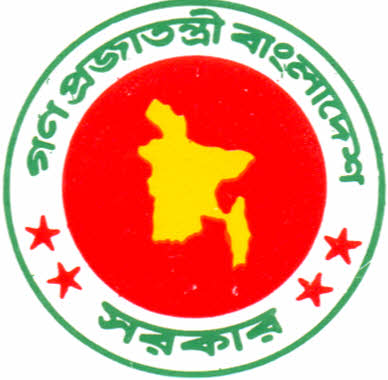 MYcÖRvZš¿x evsjv‡`k miKvicwi‡ek I eb gš¿Yvjq[Lmov]cwi‡ek msi¶Y wewagvjv, 2017cwi‡ek msi¶Y wewagvjv, 2017m~wPcÎdig-1 cÖwZKvi cÖv_©bvi Av‡e`bcÎdig-2 bgybv msMÖn m¤úwK©Z AwfcÖvq †bvwUkdig-3 (K) cwi‡ekMZ Qvoc‡Îi Rb¨ Av‡e`bcÎ (ÔmeyRÕ †kªYxfy³ cÖwZôvb ev cÖK‡íi †¶‡Î cÖ‡hvR¨)dig-3 (L) cwi‡ekMZ Qvoc‡Îi Rb¨ Av‡e`bcÎ (Ônjy`Õ †kªYxfy³ cÖwZôvb ev cÖK‡íi †¶‡Î cÖ‡hvR¨)dig-3 (M) cwi‡ekMZ Qvoc‡Îi Rb¨ Av‡e`bcÎ (ÔKgjvÕ †kªYxfy³ wkí cÖwZôvb ev cÖK‡íi †¶‡Î cÖ‡hvR¨)dig-3 (N) cwi‡ekMZ Qvoc‡Îi Rb¨ Av‡e`bcÎ (ÔjvjÕ †kªYxfy³ wkí cÖwZôvb ev cÖK‡íi †¶‡Î cÖ‡hvR¨)dig-4 wkí ev cÖK‡íi Kvh©µg ïiæi AbygwZcÎdig-5 QvocÎ bevq‡bi Av‡e`bcÎZdwmj-1 cwi‡e‡ki Dci cÖfve we¯Ívi I Ae¯’vb Abyhvqx wewfbœ wkí cÖwZôvb ev cÖK‡íi †kªYxwefvMZdwmj-2 evqyi gvbgvÎvZdwmj-3 cvwbi gvbgvÎvZdwmj-4 †gvUihvbRwbZ wbtmiY gvbgvÎvZdwmj-5 hvwš¿K †bŠhvbRwbZ wbtmiY gvbgvÎvZcwmj-6 NªvY gvbgvÎvZdwmj-7 cqtwbM©gb gvbgvÎvZdwmj-8 wkí cÖwZôvb ev cÖK‡íi eR©¨ wbM©g‡bi gvbgvÎvZdwmj-9 wkí cÖwZôvb ev cÖK‡íi M¨vmxq wbtmiY gvbgvÎvZdwmj-10 wkí ‡kªYx wfwËK eR©¨ wbtmiY ev wbM©g‡bi gvbgvÎvZdwmj-11 cwi‡ekMZ QvocÎ Bmy¨ ev QvocÎ bevqb wdZdwmj-12 QvocÎ Av‡e`b cÖwµqvKiY wdZdwmj-13 cwi‡ek Awa`ßi KZ©„K cvwb, ZijeR©¨, evqy I k‡ãi bgybv we‡kølY Ges we‡kølYRvZ wewfbœ Z_¨ ev DcvË mieivn msµvšÍ wdZdwmj-14wkí ev cÖK‡íi Ae¯’vb wba©viY wel‡q cvjbxq kZ©vejxZdwmj-15 wkí KviLvbv/ cªK‡íi BAvBG I BGgwc cÖwZ‡e`b ˆZixi wb‡`©wkKvMYcÖRvZš¿x evsjv‡`k miKvicwi‡ek I eb gš¿YvjqcÖÁvcbZvwiL t-..............e½vã./....................wLªóvãGm. Avi. I. bs.........................................AvBb/2017 †h‡nZz,evsjv‡`k cwi‡ek msi¶Y AvBb, 1995 (1995 m‡bi 1 bs AvBb) cÖYq‡bi ci nB‡Z wewfbœ ms‡kvabx Avbqb Kiv nBqv‡Q, we‡klZ: 2010 m‡bi 50 bs AvB‡b D³ AvBb e¨vcKfv‡e ms‡kvab Kiv nBqv‡Q;‡m‡nZz, cÖ‡qvR‡bi wbwi‡L bZzb I hy‡Mvc‡hvMx wewagvjv cÖYqb Kiv mgxPxb I Avek¨Kxq we‡ewPZ nIqvq cwi‡ek msi¶Y wewagvjv, 1997 iwnZ Kwiqv Z`¯’‡j, evsjv‡`k cwi‡ek msi¶Y AvBb, 1995 (1995 m‡bi 1 bs AvBb) Gi aviv 20 G cÖ`Ë ¶gZve‡j miKvi wbgœiƒc wewagvjv cÖYqb Kwij, h_v t-1| 	msw¶ß wk‡ivbvg, cÖ‡qvM I cÖeZ©b|-(1) GB wewagvjv cwi‡ek msi¶Y wewagvjv, 2017 bv‡g AwfwnZ nB‡e;(2) Bnv mgMÖ evsjv‡`‡k cÖ‡hvR¨ nB‡e;(3) Bnv evsjv‡`k †M‡R‡U cÖKv‡ki ZvwiL nB‡Z Kvh©Ki nB‡e|2| msÁv|-welq ev cÖm‡½i cwicš’x wKQy bv _vwK‡j, GB wewagvjvq, (A)“Awa`ßi” A_© AvB‡bi aviv 3 Dc-aviv (1) Gi Aaxb ¯’vwcZ cwi‡ek Awa`ßi;(Av) “AvBb” A_© evsjv‡`k cwi‡ek msi¶Y AvBb, 1995 (1995 m‡bi 1 bs AvBb);(B) ÒAvÂwjK Kvh©vjqÓ A_© evsjv‡`‡ki wewfbœ AÂ‡j cwi‡ek Awa`ß‡ii AvÂwjK Kvh©vjq bv‡g cÖwZwôZ Kvh©vjq;(C)“Avcxj KZ„©c¶” A_© AvB‡bi aviv 14Ges wewa 17 Abymv‡i miKvi KZ…©K MwVZ Avcxj KZ…©c¶;(D)“‡Rjv Kvh©vjq” A_© ‡Rjv ch©v‡q cÖwZwôZ cwi‡ek Awa`ß‡ii Kvh©vjq;(E) “Zdwmj” A_© GB wewagvjvi Zdwmj;(F) “aviv” A_© AvB‡bi †h ‡Kvb aviv;(G)“cÖavb Kvh©vjq” A_© cwi‡ek Awa`ß‡ii cÖavb Kvh©vjq hvnv eZ©gv‡b cwi‡ek feb, B-16 AvMviMvuI, XvKv-1207 wVKvbvq Aew¯’Z;(H) “dig” A_© GB wewagvjvi dig;(I) ÒwefvMxq Kvh©vjqÓ A_© evsjv‡`‡ki cÖkvmwbK wefv‡M cÖwZwôZ cwi‡ek Awa`ß‡ii wefvMxq Kvh©vjq;(J) ÒgnvbMi Kvh©vjqÓ A_© XvKv, PÆMÖvg, cieZx©‡Z †`‡ki Ab¨ †Kvb gnvbM‡i cÖwZwôZ cwi‡ek Awa`ß‡ii Kvh©vjq;(K)	ÒgnvcwiPvjKÓ A_© AvB‡bi aviv 2(W)-G DwjøwLZ Awa`ß‡ii gnvcwiPvjK;(L)“w¯’wZgvc” A_© gvbgvÎvi PvwiwÎK ˆewkó¨;(M)“¯’vbxq KZ©„c¶” A_© msweav‡b 59 Aby‡”Q‡`i D‡Ïk¨ mvabK‡í MwVZ ¯’vbxq miKvi KZ…©cÿ;(N) ÒcÖKíÓ A_© wbav©wiZ mg‡q GKwU wbw`©ó jÿ¨ AR©‡bi D‡Ï‡k¨ †Kvb cwiKwíZ KvR;(O) Òcwi‡ekMZ cÖfve wbiƒcY (BAvBG)ÓA_© †Kvb cÖ¯ÍvweZ cÖKí ev Kvh©µ‡gi m¤¢ve¨ cwi‡ekMZ cÖfve wPwýZKiY, c~e©vbygvb I g~j¨vq‡bi GKwU mymsMwVZ cÖwµqv;(P) ÒcÖv_wgK cwi‡ekMZ mgxÿv (AvBBB)ÓA_© cwi‡ekMZ cÖfve wbiƒc‡Yi j‡ÿ¨ cÖv_wgK mgxÿv;(Q) Òcwi‡ekMZ e¨e¯’vcbv cwiKíbv (BGgwc)ÓA_© cwi‡ekMZ cÖfve cÖkgY I e¨e¯’vcbv cwiKíbv;(R) Òe¨w³Ó A_© e¨w³, †Kv¤úvbx, mwgwZ I mswewae× A_ev Aswk`vix Kvievix ms¯’v A_ev Dnv‡`i cÖwZwbwa Ges miKvwi cÖwZôvbI Dnvi AšÍfz©³ nB‡e;(S) ÒwewaÓ A_© GB wewagvjvi †h †Kvb wewa;(T) ÒAvevwmK GjvKvÓ miKvi wKsev Dchy³ KZ©„cÿ KZ©„K †NvwlZ AvevwmK GjvKv †hLv‡b Kgc‡ÿ 50 (cÂvk) wU cwievi emevm K‡i|3| 	¶wZKi †auvqv m„wóKvix I ¯^v¯’¨ nvwbKi hvbevnb|- Zdwmj 4 ev †¶ÎgZ Zdwmj 5-G DwjøwLZ gvbgvÎv AwZµgKvix hvbevnb cwi‡e‡ki Rb¨ ¶wZKi †auvqv m„wóKvix ev ¯^v¯’¨nvwbKi hvbevnb ewjqv MY¨ nB‡e|4| 	cwi‡ek `~lY ev Ae¶qRwbZ ¶wZi cÖwZKv‡ii Av‡e`b I cÖwZKvi|- (1) aviv 8 Gi Dc-aviv (1) Gi weavb †gvZv‡eK ¶wZMÖ¯Í A_ev m¤¢ve¨ ¶wZi AvksKvMÖ¯Í †Kvb e¨w³ A_ev Ab¨ †Kvb msÿyä e¨w³ D³ ¶wZ ev m¤¢ve¨ ¶wZi cÖwZKv‡ii Rb¨ dig-1 Abymv‡i gnv-cwiPvj‡Ki wbKUAv‡e`b Kwi‡Z cvwi‡eb|(2) Dc-wewa (1) Abymv‡i Av‡e`bcÎ cÖvwßi 1(GK) gv‡mi g‡a¨ gnv-cwiPvjK aviv 8Gi Dc-aviv (2) ‡gvZv‡eK MYïbvbxmn ‡h †Kvb e¨e¯’v Mªn‡Yigva¨‡g Av‡e`b wb®úwË Kwi‡eb|(3) MYïbvbxi Rb¨ ZvwiL, mgq I ¯’vb D‡jøLc~e©K Awf‡hvMKvix, Awfhy³ Ges mswkøó mKj e¨w³‡K †bvwUk Øviv AewnZ Kwi‡Z nB‡e|(4) †bvwU‡ki ïbvbxt(K) wba©vwiZ ZvwiL, mgq I ¯’v‡b Awf‡hvMKvix nvwRi bv nB‡j gnv-cwiPvjK Av‡e`b Lvwi‡Ri Av‡`k `vb Kwi‡eb;(L) hw` Awf‡hvMKvix nvwRi nq wKš‘ cÖwZcÿ nvwRi bv nq Z‡e gnv-cwiPvjK GK Zidv Av‡`k cÖ`vb Kwi‡eb;(M) hw` Dc-wewa 4(K) Abyhvqx Av‡e`b LvwiR nq Z‡e Av‡e`bKvix D³ Lvwi‡Ri Av‡`k cÖ`v‡bi ZvwiL nB‡Z 30 (wÎk) Kvh© w`e‡mi g‡a¨ nvwRi bv nIqvi KviY D‡jøLc~e©K cybivq Av‡e`b ïbvbxi Rb¨ gnv-cwiPvj‡Ki wbKU Av‡e`b Kwi‡Z cvwi‡e;(N) Abycw¯’wZi KviY hyw³ msMZ nB‡j gnv-cwiPvjK Av‡e`‡bi welqwU we‡ePbv Kwi‡eb|(5) gnv-cwiPvjK cÖ‡qvR‡b MYïbvbxi c~‡e© ev c‡iwZwb ev Zvi wbhy³ Kg©KZ©vi gva¨‡g Awf‡hv‡Mi welqwU m‡iRwgb hvPvB Kwi‡Z cvwi‡eb|5| 	bgybv msMÖ‡Öni †bvwUk|-aviv 11 Gi weavb †gvZv‡eK gnv-cwiPvj‡Ki wbKU nB‡Z ¶gZvcÖvß Kg©KZ©v mswkøó KviLvbv ev cÖv½b ev ¯’v‡bi gvwjK/`Lj`vi ev cÖwZwbwa‡K dig-2 Abymv‡i D³ Kg©KZ©vi AwfcÖvq m¤ú‡K© †bvwUk cÖ`vb Kwi‡eb| †bvwUk Zvr¶wYKfv‡e cÖ`vb Kiv hvB‡e| bgybv msMÖ‡ni ‡¶‡Î D³ Kg©KZ©v aviv 11 Gi Dc-aviv (3) Gi weavbmg~n AbymiY Kwi‡eb|6| 	Ae¯’vbMZ I cwi‡ekMZ QvocÎ cÖ`v‡bi D‡Ï‡k¨ wkí cÖwZôvb I cÖK‡íi †kªYxweb¨vm|- (1) Ae¯’vbMZ I cwi‡ekMZ QvocÎ cÖ`v‡bi D‡Ï‡k¨ cwi‡e‡ki Dci cÖfve we¯Ívi Ges Ae¯’vb Abyhvqx wkí cÖwZôvb I cÖKímg~n wbgœewY©Z PviwU †kªYx‡Z web¨¯Í nB‡e, h_v t-K) meyR;L) njy`;M) Kgjv GesN) jvj	(2) Dc-wewa (1) G ewY©Z †kªYxmg~‡ni AšÍf©y³ wkí cÖwZôvb I cÖKímg~‡ni weeiY Zdwmj-1 G cÖ`vb Kiv nBqv‡Q|	Z‡e, Zdwmj-1 G DwjøwLZ Pvi †kÖwY‡Z AšÍf©y³ b‡n Ggb †Kvb wkí ev cÖK‡íi †kÖwYKiY QvocÎ KwgwUi mycvwi‡ki wfwË‡Z gnvcwiPvjK wba©viY Kwi‡eb| GQvovI, gnvcwiPvjK wkí ev cÖK‡íi gvbe cwi‡ek I cÖvK…wZK cwi‡e‡ki Dci cÖfve Ges cÖfv‡ei Zvrch© we‡ePbv K‡i we`¨gvb †kÖwY cwieZ©b Kwi‡Z cvwi‡eb|7| 	Ae¯’vbMZ QvocÎ I cwi‡ekMZ QvocÎ MÖn‡Yi eva¨evaKZv|-njy`, Kgjv I jvj †kªYxi bZzb wkí cÖwZôvb ¯’vcb Ges cÖKí MÖn‡Yi c~‡e© cÖ_‡g Ae¯’vbMZ I ciewZ©‡Z cwi‡ekMZ QvocÎ MÖnY Kwi‡Z nB‡e| meyR †kÖYxi †ÿ‡Î mivmwi cwi‡ekMZ QvocÎ cÖ`vb Kiv nB‡e|Z‡e kZ© _v‡K †h, Ae¯’vbMZ QvocÎ e¨wZ‡i‡K M¨vm ms‡hvM MÖnY Kwi‡Z cvwi‡e bv Ges wkí cÖwZôv‡bi †ÿ‡Î cixÿvg~jK Drcv`b I Ab¨vb¨ †ÿ‡Î cÖKí Pvjy Kwi‡Z cvwi‡e bv|8| Ae¯’vbMZ I cwi‡ekMZ Qvoc‡Îi Rb¨ Av‡e`bcÎ `vwL‡ji Kvh©vjq|- †h wkí cÖwZôvb ev cÖK‡íi AbyK~‡j cwi‡ekMZ Qvoc‡Îi Rb¨ Av‡e`b Kwi‡Z nB‡e Dnvi Ae¯’vb hw`-(1) cwi‡ek Awa`ß‡ii †Rjv Kvh©vjq Av‡Q Ggb †Kvb †Rjvq nq †m‡¶‡Î Av‡e`bcÎ D³ †Rjv Kvh©vj‡q `vwLj Kwi‡Z nB‡e;(2) cwi‡ek Awa`ß‡ii †Rjv Kvh©vjq bvB Ggb †Kvb †Rjvq nq †m‡¶‡Î Av‡e`bcÎ mswkøó Awa‡ÿÎvaxb †Rjv/wefvMxqKvh©vj‡q `vwLj Kwi‡Z nB‡e;(3) †Kvb gnvbM‡i nq †mB †¶‡Î Av‡e`bcÎ mswkøó gnvbMi Kvh©vj‡q `vwLj Kwi‡Z nB‡e| gnvbM‡ii Rb¨ Avjv`v Kvh©vjq bv _vK‡j †m‡ÿ‡Î mswkøó †Rjv Kvh©vj‡q `vwLj Kwi‡Z nB‡e;(4) GKB wefv‡Mi AvIZvfy³ GKvwaK †Rjvq nq †mB‡¶‡Î Av‡e`bcÎ mswkøó AvÂwjK/wefvMxq Kvh©vj‡q `vwLj Kwi‡Z nB‡e;(5) GKvwaK wefv‡M we¯Í…Z nq †mB †¶‡Î Av‡e`bcÎ cÖavb Kvh©vj‡q `vwLj Kwi‡Z nB‡e; 9| Ae¯’vbMZ QvocÎ cÖ`v‡bi we‡eP¨ welqmg~n|- †Kvb wkí cÖwZôvb ev cÖK‡íi Ae¯’vbMZ QvocÎ cÖ`v‡bi †ÿ‡Î wb‡¤œv³ welqmg~n we‡ePbv Ki‡Z n‡et(1) †Kvb wkí cÖwZôvb ev cÖK‡íi Ae¯’vb Ggbfv‡e wbe©vPb Kwi‡Z nB‡e †hb Bnv miKv‡ii †Kvb Dbœqb cwiKíbv ev bxwZgvjv ev wm×v‡šÍi cwicš’x bv nq| (2) wkí cÖwZôvb I cÖK‡íi Ae¯’vb Zdwmj-14 G ewY©Z wkí ev cÖK‡íi Ae¯’vb wba©viY wel‡q cvjbxq kZ©vejx‡Z DwjøwLZ kZ©vw` c~iY Kwi‡jB †Kej Ae¯’vbMZ QvocÎ cÖ`vb cÖwµqv ïiæ Kiv nB‡e| Z‡e kZ© _v‡K †h, Awa`ßi nB‡Z Ae¯’vbMZ QvocÎ e¨ZxZ †Kvb wkí cÖwZôvb ev cÖK‡íi Rwg Dbœqb ev Rwgi †kªYx cwieZ©b ev †Kvb cÖKvi AeKvVv‡gv wbg©vY Kiv hvB‡e bv| 10| meyR †kªYxi Ae¯’vbMZ I cwi‡ekMZ QvocÎ cÖ`vb c×wZ|- (1) meyR †kªYxfy³ cÖ‡Z¨K wkí ev cÖK‡íi D‡`¨v³v‡K GKBmv‡_ Ae¯’vbMZ I cwi‡ekMZ Qvoc‡Îi Rb¨ dig 3(K) c~iY Kwiqv cÖ‡qvRbxq `wjjcÎ I weeiYvw` ms‡hvRbc~e©K Zdwmj 12 †Z wba©vwiZ wdmn wewa 8-G DwjøwLZ mswkøó Kvh©vj‡q Av‡e`b Kwi‡Z nB‡e| (2) Dc-wewa (1) Gi Aaxb Av‡e`bcÎ cÖvwßi 07 (mvZ) Kvh©w`e‡mi g‡a¨ mswkøó Kvh©vjq nB‡Z mivmwi cwi‡ekMZ QvocÎ cÖ`vb Kiv nB‡e| ‡Kvb Kvi‡Y Av‡e`bcÎ bvgÄyi nB‡j h_vh_ KviY D‡jøLc~e©K Av‡e`bKvix‡K 07 (mvZ) Kvh©w`e‡mi g‡a¨ wjwLZfv‡e AewnZ Kwi‡Z nB‡e| 11| njy` †kªYxi Ae¯’vbMZ I cwi‡ekMZ QvocÎ cÖ`vb c×wZ|- (1) njy` †kªYxfy³ cÖ‡Z¨K wkí ev cÖK‡íi D‡`¨v³v‡K Ae¯’vbMZ I cwi‡ekMZ Qvoc‡Îi Rb¨ dig 3(L) c~iY Kwiqv Zdwmj-14 †Z ewY©Z wb‡`©kbvi Av‡jv‡K Z_¨vw`, cÖvmw½K `wjjcÎ I weeiYvw` ms‡hvRb Kwiqv Zdwmj 11 †Z wba©vwiZ Av‡e`b cÖwµqvKiY wdmn wewa-8G DwjøwLZ wb‡`©kbv Abyhvqx Awa`ß‡ii mswkøó Kvh©vj‡q Av‡e`b Kwi‡Z nB‡e| (2) Dc-wewa (1) Gi Aaxb Av‡e`bcÎ cÖvwßi ci mswkøó Kvh©vjq KZ©„K wkí cÖwZôvb ev cÖKí m‡iRwg‡b cwi`k©b Kiv nB‡e| cwi`k©b cÖwZ‡e`‡b DwjøwLZ wkí cÖwZôvb ev cÖK‡íi Ae¯’vb Ges `vwLjK…Z KvMRcÎ m‡šÍvlRbK we‡ewPZ nB‡j 15 (c‡bi) Kvh© w`e‡mi g‡a¨ mswkøó Kvh©vjq nB‡Z D‡`¨v³v‡K Zdwmj 12-‡Z ewY©Z wba©vwiZ QvocÎ wd MÖnY c~e©K Ae¯’vbMZ QvocÎ cÖ`vb Kiv nB‡e g‡g© cÎ Øviv AewnZ Kwi‡Z nB‡e| ‡Kvb Kvi‡Y Av‡e`bcÎ bvgÄyi Kiv nB‡j KviY D‡jøLc~e©K Av‡e`bKvix‡K 15 (c‡bi) Kvh© w`e‡mi g‡a¨ wjwLZfv‡e AewnZ Kwi‡Z nB‡e|  (3) Ae¯’vbMZ QvocÎ cÖvwßi ci wkí cÖwZôvb/cÖKí Pvjyi c~‡e© Kibxq mKj Kvh©µg m¤úv`‡bi ci D‡`¨v³v wkí cÖwZôvb/cÖKí Pvjyi j‡ÿ¨ cwi‡ekMZ QvocÎ cÖvwßi Rb¨ QvocÎ cÖ`vbKvix Kvh©vjq eivei cwi‡ekMZ Qvoc‡Îi Rb¨ Av‡e`b Kwi‡eb| Av‡e`bcÎ cÖvwßi ci mswkøó Kvh©vjq KZ©„K wkí cÖwZôvb ev cÖKí m‡iRwg‡b cwi`k©b Kiv nB‡e| cwi`k©b cÖwZ‡e`b, Ae¯’vbMZ Qvoc‡Îi kZv©ejx cÖwZcvjb Ges `vwLjK…Z KvMRcÎ m‡šÍvlRbK we‡ewPZ nB‡j D‡`¨v³v‡K 07 (mvZ) Kvh©w`e‡mi g‡a¨ cwi‡ekMZ QvocÎ cÖ`vb Kiv nB‡e| Z‡e, cwi`k©b cÖwZ‡e`‡b weiƒc ch©‡eÿY _vwK‡j †mB e¨vcv‡i ms‡kvabg~jK c`‡¶c Mªn‡Yi Rb¨ cÖwZ‡e`b cÖvwßi 07 (mvZ) Kvh©w`e‡mi g‡a¨ D‡`¨v³v‡K wjwLZfv‡e AewnZ Kwi‡Z nB‡e| ms‡kvabg~jK c`‡ÿc Mªn‡Y e¨_© nB‡j Av‡e`bcÎ bvgÄyi Kiv nBqv‡Q g‡g© D‡`¨v³v‡K wjwLZfv‡e AewnZ Kwi‡Z nB‡e|12| Kgjv †kªYxi Ae¯’vbMZ I cwi‡ekMZ QvocÎ cÖ`vb c×wZ|- (1) Kgjv †kªYxfy³ cÖ‡Z¨K wkí ev cÖK‡íi D‡`¨v³v‡K Ae¯’vbMZ I cwi‡ekMZ Qvoc‡Îi Rb¨ dig 3(M) c~iY Kwiqv Zdwmj-14 ‡Z ewY©Z wb‡`©kbvi Av‡jv‡K Z_¨vw` cÖvmw½K `wjjcÎ I weeiYvw`, cÖv_wgK cwi‡ekMZ mgx¶v (AvBBB) cÖwZ‡e`b Ges Zdwmj-11 †Z wba©vwiZ Av‡e`b cÖwµqvKiY wdmn wewa-8G DwjøwLZ Awa`ß‡ii mswkøó Kvh©vj‡q Av‡e`b Kwi‡Z nB‡e| (2) Dc-wewa (1) Gi Aaxb Av‡e`bcÎ cÖvwßi ci mswkøó Kvh©vjq KZ©„K wkí cÖwZôvb ev cÖK‡íi cÖ¯ÍvweZ Ae¯’vb m‡iRwg‡b cwi`k©b Kiv nB‡e| cwi`k©b cÖwZ‡e`‡b DwjøwLZ wkí cÖwZôvb ev cÖK‡íi Ae¯’vb Ges `vwLjK…Z KvMRcÎ m‡šÍvlRbK we‡ewPZ nB‡j 21 (GKzk) Kvh© w`e‡mi g‡a¨ mswkøó Kvh©vjq nB‡Z D‡`¨v³v‡K Zdwmj 12-‡Z ewY©Z wba©vwiZ QvocÎ wd MÖnY c~e©K Ae¯’vbMZ QvocÎ cÖ`vb Kiv nB‡e g‡g© cÎ Øviv AewnZ Kwi‡Z nB‡e| ‡Kvb Kvi‡Y Av‡e`bcÎ bvgÄyi Kiv nB‡j h_vh_ KviY D‡jøLc~e©K Av‡e`bKvix‡K 21 (GKzk) Kvh© w`e‡mi g‡a¨ wjwLZfv‡e AewnZ Kwi‡Z nB‡e|(3)  Ae¯’vbMZ QvocÎ cÖvwßi ci wkí cÖwZôvb/cÖKí Pvjyi c~‡e© Kibxq mKj Kvh©µg m¤úv`‡bi ci D‡`¨v³v wkí cÖwZôvb/cÖKí Pvjyi j‡ÿ¨ cwi‡ekMZ QvocÎ cÖvwßi Rb¨ QvocÎ cÖ`vbKvix Kvh©vjq eivei cwi‡ekMZ Qvoc‡Îi Rb¨ Av‡e`b Kwi‡eb| Av‡e`bcÎ cÖvwßi ci mswkøó Kvh©vjq KZ©„K wkí cÖwZôvb ev cÖKí m‡iRwg‡b cwi`k©b Kiv nB‡e| cwi`k©b cÖwZ‡e`b, Ae¯’vbMZ Qvoc‡Îi kZv©ejx cÖwZcvjb Ges `vwLjK…Z KvMRcÎ m‡šÍvlRbK we‡ewPZ nB‡j D‡`¨v³v‡K 20 (wek) Kvh©w`e‡mi g‡a¨ cwi‡ekMZ QvocÎ cÖ`vb Kiv nB‡e| Z‡e cwi`k©b cÖwZ‡e`‡b weiƒc ch©‡eÿY _vwK‡j †mB e¨vcv‡i AewnZKiY I ms‡kvabg~jK c`‡¶c Mªn‡Yi Rb¨ cÖwZ‡e`b cÖvwßi 07 (mvZ) Kvh©w`e‡mi g‡a¨ D‡`¨v³v‡K cÎ gvidZ AewnZ Kwi‡Z nB‡e| ms‡kvabg~jK cÖ`‡ÿc Mªn‡Y e¨_© nB‡j Av‡e`bcÎ bvgÄyi Kiv nBqv‡Q g‡g© D‡`¨v³v‡K wjwLZfv‡e AewnZ Kwi‡Z nB‡e|13| jvj †kªYxi Ae¯’vbMZ I cwi‡ekMZ QvocÎ cÖ`vb I RbgZ hvPvB c×wZ|- (1) Ae¯’vbMZ QvocÎt(K) jvj †kªYxfy³ wkí ev cÖK‡íi D‡`¨v³v‡K Ae¯’vbMZ Qvoc‡Îi Rb¨ dig 3(N) c~iY Kwiqv Zdwmj-14 ‡Z ewY©Z wb‡`©kbvi Av‡jv‡K Z_¨vw`, cÖvmw½K `wjjcÎ I weeiYvw`, cÖv_wgK cwi‡ekMZ mgx¶v [Initial Environmenal Examination (IEE)] cÖwZ‡e`b, cwi‡ekMZ cÖfve wbiƒcY [Environmental Impact Assessment (EIA)] Gi Kvh©cwiwa [(Terms Of Reference (TOR)] Ges Zdwmj-11†Z wba©vwiZ Av‡e`b cÖwµqvKiY wdmn wewa-8G DwjøwLZ Awa`ß‡ii mswkøó Kvh©vj‡q Av‡e`b Kwi‡Z nB‡e| Av‡e`bcÎ cÖvwßi ci 15(c‡bi) Kvh©w`e‡mi g‡a¨ mswkøó Kvh©vjq KZ©„K KZ©„K cÖ¯ÍvweZ ¯’vb m‡iRwg‡b cwi`k©b Ges mswkøó KvMRcÎ I cÖvmw½K mKj welq ch©v‡jvPbv Kwiqv cieZ©x 15 (c‡bi) Kvh©w`e‡mi g‡a¨ Ae¯’vbMZ QvocÎ cÖ`v‡bi ‡hvw³KZv m¤ú‡K© AwfgZmn GKwU cÖwZ‡e`b cÖavb Kvh©vj‡qi QvocÎ KwgwU‡Z †cÖiY Kwi‡e|(L) Dc-wewa(1) (K)Gi Aax‡b cÖwZ‡e`bmn Av‡e`b cÖvwßi 15(c‡bi) Kvh©w`e‡mi g‡a¨ cÖavb Kvh©vj‡qi QvocÎ KwgwUwkí ev cÖK‡íi cwi‡ekMZ cÖfve wbiƒcY[Environmental Impact Assessment (EIA)] cÖwZ‡e`‡bi Kvh©cwiwa (TOR) Aby‡gv`b Kwi‡e|(M) Dc-wewa (1)(L) G DwjøwLZAby‡gvw`Z Kvh©cwiwaAbymv‡i cÖ‡qvRbxq Kvh©µg m¤úbœ Kwievi ci D‡`¨v³v‡K cÖavb Kvh©vj‡qi QvocÎ KwgwUi wbKU wb‡¤œv³ KvMRcÎvw` `vwLj Kwi‡Z nB‡et(A) 	Zdwmj-15 Gi wb‡`©wkKv, Aby‡gvw`Z Kvh©cwiwa I cÖ‡hvR¨‡ÿ‡Î cwi‡ek Awa`ß‡ii BAvBG wb‡`©wkKv (EIA Guidelines)Abymi‡YZvwjKvfz³ e¨w³ ev cÖwZôv‡bi gva¨‡g cÖYxZ cwi‡ekMZ cÖfve wbiƒcY cÖwZ‡e`b;(Av)	cwi‡ekMZ e¨e¯’vcbv cwiKíbv;(B)	cwi‡ekMZ I mvgvwRK cÖfve wbiƒcY cÖwZ‡e`b (cÖ‡hvR¨ ‡ÿ‡Î);(C)	`yN©Ubv I `y‡hv©M †gvKvwejv msµvšÍ Riæix cwiKíbv(cÖ‡hvR¨ ‡ÿ‡Î);(D) 	ÿwZMÖ¯Í‡`i ¯’vbvšÍi (Relocation) I cybe©vmb (Rehabilitation & Resettlement) msµvšÍ cwiKíbv(cÖ‡hvR¨ ‡ÿ‡Î);(E) 	Aby‡gvw`Z Kvh©cwiwa‡Z DwjøwLZ kZ©vejx I wb‡`©kbvmg~‡ni Zvwgj cÖwZ‡e`b;(F) 	RbgZ hvPvB cÖwZ‡e`b|(N) Dc-wewa (1)(M) Abymv‡i `vwLjK…Z KvMRcÎ ch©v‡jvPbvc~e©K cÖavb Kvh©vj‡qi QvocÎ KwgwU 30(wÎk) Kvh©w`e‡mi g‡a¨ wkí ev cÖKíwU Ae¯’vbMZ QvocÎ cÖ`v‡bi ‡hvM¨ ewjqv we‡ewPZ nB‡j wjwLZfv‡e gnvcwiPvj‡Ki wbK‡U mycvwik cÖ`vb Kwi‡e|  AZ:cignv-cwiPvj‡Ki Aby‡gv`b MÖnYc~e©K mswkøó Kvh©vjq nB‡Z Ae¯’vbMZ QvocÎ cÖ`vb Kiv nB‡e| QvocÎ cÖ`v‡bi wel‡q QvocÎ KwgwUi †Kvb AvcwË _vwK‡j Dnv 7 (mvZ) Kvh©w`e‡mi g‡a¨ Av‡e`bKvix‡K RvbvB‡Z nB‡e| Av‡e`bKvix AvcwË wbim‡bi Rb¨ ms‡kvabg~jK c`‡ÿc Mªn‡Y e¨_© nB‡j Av‡e`bcÎ bvgÄyi Kiv nBqv‡Q g‡g© Zvnv‡K cÎ Øviv AewnZ Kwi‡Z nB‡e|(2) RbgZ hvPvB c×wZt (K) jvj †kªYxi wkí ev cÖK‡íi †ÿ‡Î cwi‡ekMZ cÖfve wbiƒcY (BAvBG) mgxÿvi ¸iæZ¡c~Y© Ask wn‡m‡e D‡`¨v³vi wbR¯^ D‡`¨v‡M cÖKí GjvKvq cwi‡ek Awa`ß‡ii mswkøó Kvh©vj‡qi Kg©KZ©v‡`i Dcw¯’wZ‡Z RbgZ hvPvB‡qi e¨e¯’v MÖnY Kwi‡eb| Z‡e, e„n`vKvi I we‡klvwqZ ai‡bi cÖK‡íi †ÿ‡Î D‡`¨v³v AvÂwjK/RvZxq ch©v‡qI RbgZ hvPvB‡qi e¨e¯’v MÖnY Kwi‡eb| RbgZ hvPvB‡qi ZvwiL, mgq I ¯’vb D‡jøLc~e©K GKwU cÖ¯Íve wewa-9 †Z DwjøwLZ cwi‡ek Awa`ß‡ii cÖavb Kvh©vjqmn mswkøó Kvh©vj‡q `vwLj Kwi‡Z nB‡e|(L) RbgZ hvPvB Kvh©µ‡g cÖKí ev D‡`¨v‡Mi mv‡_ cÖZ¨¶ ev c‡ivÿfv‡e m¤úwK©Z Ges GZ`&wel‡q Ávb I AwfÁZvm¤úbœ e¨w³, †Mvôx I cÖwZôvb‡K h_vm¤¢e  m¤ú„³ Kwi‡eb| RbgZ hvPvB‡qi mgq D‡`¨v³v KZ©„K wb¤œwjwLZ Z_¨vw` Dc¯’vcb Kwi‡Z nB‡et(A) wkí/cÖK‡íi eY©bv (f~wg AwaMÖn‡Yi Z_¨vw`mn)(Av) wkí/ cÖK‡íi Av_©-mvgvwRK cÖfve (ev¯ÍyPz¨wZmn)(B) wkí/cÖK‡íi cwi‡ekMZ cÖfve(C) cwi‡ekMZ I Av_© mvgvwRK ¶wZKi cÖfve cÖkg‡bi Dcvqmg~n (cybe©vmb cwiKíbvmn)(3) cwi‡ekMZ QvocÎt(K) Dc-wewa (1)(N) G DwjøwLZ Ae¯’vbMZ QvocÎ cÖvwßi ci mswkøó D‡`¨v³v Zdwmj-12 ‡Z wba©vwiZ QvocÎ wd cÖ`vb Kwi‡e| AZ:ci wkí ev cÖK‡íi f~wg Dbœqb, AeKvVv‡gv/¯’vcbv wbg©vb, Gjwm †Lvjv BZ¨vw` Kvh©µg ïiæ Kwi‡Z cvwi‡e g‡g© Awa`ß‡ii mswkøó kvLv dig-4 Abymv‡i AbygwZ cÎ cÖ`vb Kwi‡e|                         (L) Dc-wewa (3)(K) G DwjøwLZ AbygwZ cÖvwßi ciwkí cÖwZôvb/cÖKí Pvjyi c~‡e© Kibxq mKj Kvh©µg m¤úv`‡bi ci D‡`¨v³v wkí cÖwZôvb/cÖKí Pvjyi j‡ÿ¨ cwi‡ekMZ QvocÎ cÖvwßi Rb¨ mswkøó Kvh©vjq‡K AewnZ ivwLqv gnv-cwiPvj‡Ki wbKUAv‡e`b Kwi‡eb| Av‡e`bcÎ cÖvwßi ZvwiL nB‡Z 30 (wÎk) Kvh©w`e‡mi g‡a¨ cÖavb Kvh©vj‡qi QvocÎ KwgwU cÖ‡qvRbxq Kvh©µg MªnYc~e©K gnv-cwiPvj‡Ki wbKU KwgwUi mfvi Kvh©weeiYx †ckKwi‡e| gnv-cwiPvjK KZ©„K Aby‡gvw`Z Kvh©weeiYx I‡qe mvB‡U Avc‡jv‡Wi ci Bnvi Av‡jv‡K mswkøó Kvh©vjq 5 (cuvP) Kvh©w`e‡mi g‡a¨ cÖavb Kvh©vjq‡K AewnZ ivwLqv Kvh©weeiYxi wm×všÍ †gvZv‡eK wkí cÖwZôvb/cÖK‡íi AbyK~‡j cwi‡ekMZ QvocÎ cÖ`vb Kwi‡e Ges mswkøó Ab¨vb¨ wm×všÍ ev¯Íevqb Kwi‡e|14| Ae¯’vbMZ I cwi‡ekMZ Qvoc‡Îi †gqv`|-(1) Ae¯’vbMZ I cwi‡ekMZ Qvoc‡Îi †gqv` QvocÎ Bmy¨i ZvwiL nB‡Z meyR †kªYxi †¶‡Î 5 (cvuP) ermi,njy`,Kgjv I jvj †kªYxi †¶‡Î 1 (GK) ermi nB‡e|(2) cÖ‡Z¨KwU Qvoc‡Îi †gqv` †kl nBevi AšÍZt 30 (wÎk) w`b c~‡e© Dnv bevq‡bi Rb¨ Av‡e`b Kwi‡Z nB‡e| Z‡e Ae¯’vbMZ QvocÎ MÖn‡Yi ci cwi‡ekMZ QvocÎ MÖnY bv Kiv ch©šÍ Dc-wewa(1) G DwjøwLZ †gqv` †kl nBevi 30(wÎk) w`b c~‡e© Dnv bevq‡bi Rb¨ Av‡e`b Kwi‡Z nB‡e|(3) cÖKí ev¯Íevqb m¤úbœ bv nIqv ch©šÍ cÖwZ eQi QvocÎ bevq‡bi Rb¨ Av‡e`b Kwi‡Z nB‡e| 15| Ae¯’vbMZ/cwi‡ekMZ QvocÎ bevqbt (1) QvocÎ bevq‡bi Av‡e`‡bi Rb¨ D‡`¨v³v dig-5 c~iY Kwiqv Zdwmj-12 †Z wba©vwiZ QvocÎ bevqb wdmn wewa-8G DwjøwLZ Awa`ß‡ii mswkøó Kvh©vj‡q Av‡e`b Kwi‡Z nB‡e|(2) cwi‡ekMZ QvocÎ bv cvIqv ch©šÍ Ae¯’vbMZ Qvoc‡Î cÖ`Ë kZ©vejx h_vh_fv‡e AbymiY Kiv nBqv _vwK‡j mswkøó Kvh©vjq cwi`k©bc~e©K Ae¯’vbMZ QvocÎ bevqb Kwi‡e| cwi‡ekMZ QvocÎ cÖvwßi ci D³ Qvoc‡Î cÖ`Ë kZ©vejx cÖwZcvjb I `vwLjK…Z gwbUwis wi‡cv‡U© wewagvjvq ewY©Z wba©vwiZ gvbgvÎv I cÖvmw½K Ab¨vb¨ Kvh©µg MªnY‡hvM¨ nB‡j mswkøó Kvh©vjq cwi`k©b c~e©K cwi‡ekMZ QvocÎ bevqb Kwi‡e|16| QvocÎ e¨wZ‡i‡K wkí cÖwZôvb ev cÖKí cwiPvjbvi †ÿ‡Î e¨e¯’v MÖnY:-(1) wewa 8 G ewY©Z QvocÎ MÖnY e¨ZxZ †Kvb wkí cÖwZôvb ev cÖKí cwiPvwjZ nB‡Z‡Q ewjqv †Kvb Z_¨ cvIqv †M‡j gnvcwiPvjK Zuvnv‡K AvZ¥cÿ mg_©‡bi my‡hvM cÖ`v‡bi Rb¨ 10 (`k) Kvh©w`em mgq w`qv †bvwUk cÖ`vb Kwi‡e| Reve m‡šÍvlRbK bv nB‡j D³ wkí cÖwZôvb ev cÖK‡íi Kvh©µg eÜ A_ev we`¨yr, cvwb, M¨vm BZ¨vw` †mev ms‡hvM wew”Qbœ Kiv A_ev Ab¨ h_vh_ AvBbMZ e¨e¯’v MªnY Kwi‡Z cvwi‡eb| (2) Dcwewa (1) Abymv‡i AvBbMZ e¨e¯’v MªnY Kwievi ci wkí cÖwZôvb ev cÖKí cybivq Pvjy Kwi‡Z nB‡j gnv-cwiPvjK eivei we¯ÍvwiZ cwi‡ekMZ e¨e¯’vcbv cwiKíbv (BGgwc) cÖwZ‡e`b `vwLj Kwi‡Z nB‡e Ges gnvcwiPvj‡Ki wb‡`©kg‡Z D³ wkí cÖwZôvb ev cÖK‡íi `~lY wbqš¿Y hš¿cvwZ wKsev e¨e¯’vcbv c×wZ‡Z Ggb cwieZ©b Avbqb Kwi‡Z nB‡e hvnv‡Z cwi‡e‡ki †Kvb `~lYbv nq| GB †ÿ‡Î wba©vwiZ QvocÎ mswkøó wd e‡Kqvmn mswkøó Kvh©vj‡q `vwLj c~e©K cwi‡ekMZ QvocÎ MÖnY Kwi‡Z nB‡e|(3) wkí cÖwZôvb ev cÖKí QvocÎ e¨ZxZ cwiPvwjZ nIqvi mgqKv‡j cwi‡e‡ki †Kvb ÿwZ nBqv _vwK‡j gnvcwiPvjK †mB ÿwZ wbiƒcY Kwiqv Dnv Av`v‡qi e¨e¯’v Kwi‡eb|(4) wkí cÖwZôvb ev cÖK‡íi ¯^Z¡vwaKvix ev e¨e¯’vcbv KZ…©cÿ avh©K…Z ÿwZc~ib cÖ`vb wKsev wb‡`©wkZ cÖwZKvi cÖ`v‡b e¨_© nB‡j gnvcwiPvjK 30 (wÎk) Kvh©w`e‡mi †bvwU‡k KviLvbvi mKj Kvh©µg eÜ Kwiqv w`‡Z cvwi‡eb|17| cwi‡ekMZ QvocÎ welqK KwgwUi MVb I Kg© cwiwa|-(1) jvj †kªYxfy³ wkí ev cÖK‡íi †¶‡Î cwi‡ekMZ cÖfve wbiƒcY (EIA) mgx¶v cÖwZ‡e`b ch©v‡jvPbv I mswkøó Ab¨vb¨ welqvw` cix¶v-wbix¶vc~e©K Qvoc‡Îi kZ©vejx wba©viYmn gnv-cwiPvjK‡K cÖ‡qvRbxq mycvwik cÖ`v‡bi j‡¶¨ cwi‡ek Awa`ß‡ii cÖavb Kvh©vj‡q GKwU cwi‡ekMZ QvocÎ welqK KwgwU MwVZ nB‡e| gnvcwiPvjK KZ…©K g‡bvbxZ cwiPvjK ev Z`y×© ch©v‡qi GKRb Kg©KZ©v‡K AvnŸvqK Kwiqv Awa`ß‡ii Kg©KZ©v‡`i mgš^‡q b~¨bZg 5 (cuvP) m`‡m¨i GKwU cwi‡ekMZ QvocÎ welqK KwgwU MwVZ nB‡e| D³ KwgwU‡Z we‡eP¨ wkí ev cÖK‡íi cÖfve wel‡q GK ev GKvwaK we‡klÁ-‡K KwgwUi mfvq Avgš¿Y Rvbv‡bv hvB‡e|cwi‡ekMZ QvocÎ welqK KwgwUi Kg©cwiwa -K) 	KwgwUi mfvq †h mKj cÖwZôv‡bi wi‡cvU© ch©v‡jvwPZ nB‡e †m mKj cÖwZôv‡bi we‡klÁ cÖwZwbwa‡K KwgwUi mfvq cÖ‡qvR‡b Dcw¯’Z _vwK‡Z Aby‡iva Rvbv‡bv hvB‡e|L) 	jvj ZvwjKvfz³ wkí cÖwZôv‡bi ‡ÿ‡Î KwgwU m`m¨ QvovI AvBBB/BAvBG/BGgwc wi‡cvU© ch©v‡jvPbvi mgq KwgwUi mfvq GK ev GKvwaK we‡klÁ‡K Avgš¿Y Rvbv‡bv hvB‡e|M) 	KwgwU cÖ‡qvR‡b Awa`ß‡ii †h †Kvb Kg©KZ©v‡K KwgwUi m`m¨ wn‡m‡e †KvAÞ Kwi‡Z cvwi‡e|N)   KwgwU we‡ePbvaxb †h †Kvb wkí cÖwZôvb/cÖK‡íi mvBU cwi`k©b Kwi‡Z cvwi‡e|O) 	gnv-cwiPvjK KZ…©K Kvh©weeiYx Aby‡gvw`Z nIqvi ci KwgwUi wm×všÍ mswkøó wefvMxq Kvh©vjq m`i `ßi‡K AewnZ Kwi‡Z nB‡e Ges Zv Awa`ß‡ii I‡qe mvB‡U cÖ`k©b Kwi‡Z nB‡e|(2) Kgjv †kÖYxfz³ wkí cÖwZôvb ev cÖK‡íi †¶‡Î AvÂwjK ev wefvMxq ev gnvbMi Kvh©vj‡q Ges njy` I meyR †kÖYxfz³ wkí cÖwZôvb ev cÖK‡íi Rb¨ †Rjv Kvh©vj‡q QvocÎ KwgwU MwVZ nB‡e| gnv-cwiPvj‡Ki wb‡`©kbvi Av‡jv‡K mswkøó Kvh©vj‡qi cÖavb ewY©Z QvocÎ KwgwUi MVb msµvšÍ Awdm Av‡`k Rvix Kwi‡e|(3) Dcaviv 1 I 2 Gi Aaxb MwVZ QvocÎ KwgwU cÖKí I KjKviLvbvi aib I ˆewkó¨ we‡ePbv c~e©K Qvoc‡Îi Avek¨wKq kZ©vw` wba©viY Kwi‡Z cvwi‡e|18| Ae¯’vbMZ I cwi‡ekMZ QvocÎ n¯ÍvšÍi|Ñ †Kvb Av‡e`bKvixi AbyK~‡j cÖ`Ë wkí cÖwZôvb ev cÖK‡íi Ae¯’vbMZ ev cwi‡ekMZ QvocÎ Bnvi †gqv` Kv‡ji g‡a¨ Ab¨ †Kvb ‰ea e¨w³ whwb D³ wkí cÖwZôvb ev cÖKí MÖn‡Yi AvBbMZ AwaKvix Zvnvi wbKU, `vZv ev MÖnxZvi wjwLZ Av‡e`bµ‡g Ges gnvcwiPvj‡Ki AbvcwË mv‡c‡ÿ n¯ÍvšÍi Kiv hvB‡e| GB †ÿ‡Î Qvoc‡Îi kZ© Ges †gqv‡`i †Kvb cwieZ©b nB‡e bv|19| Avwcj `v‡qi|-(1) aviv 14 Gi Aax‡b 30 (wÎk) w`‡bi g‡a¨ `v‡qiK…Z Avwcj Av‡e`‡b Avcxj `v‡q‡ii KviY I cÖ¯ÍvweZ cÖwZKvi wel‡q ms‡ÿ‡c ¯úófv‡e D‡jøL Kwi‡Z nB‡e| wjwLZfv‡e Avwcj Av‡e`bKwi‡Z nB‡e|Zdwm‡j AšÍf©y³ wkí cÖwZôvb ev cÖK‡íi cwi‡ekMZ QvocÎwenxb Ges nvjbvMv` bevqbwenxb wkí cÖwZôvb ev cÖKí Avwcj Kwi‡Z cvwi‡e bv|(2) AvcxjAv‡e`‡bi mwnZ wbgœewY©Z KvMRcÎ _vwK‡Z nB‡e, h_v t-(A) †h †bvwUk, Av‡`k ev wb‡`©‡ki weiæ‡× Avcxj Kiv nB‡e Dnvi Abywjwc;(Av) cwi‡ekMZ Qvoc‡Îi AbywjwcGes nvjbvMv` bevq‡bi Abywjwc;(B) Avcxj wd eve` cvuP nvRvi UvKv (A‡diZ †hvM¨) Rgv cÖ`v‡bi cÖgvY¯^iƒc †UªRvix Pvjvb; (C) AvB‡bi aviv 7 Gi AvIZvq avh©K…Z ÿwZc~i‡Yi Av‡`‡ki weiæ‡× Avwcj `v‡qi Kiv nB‡j avh©K„Z A‡_©i 25% ‡UªRvix Pvjv‡bi gva¨‡g Rgv w`‡Z nB‡e;(D) `~lY mswkøó Kvh©µg eÜ iwnqv‡Q g‡g© wjwLZ A½xKvibvgv;(E) Avcx‡ji mwnZ m¤úK©hy³ Ab¨vb¨ KvMRcÎvw`|20| Avwcj KZ©„c¶ KZ©„K AbymiYxq c×wZ|- (1) Avwcj KZ…©c¶ Avwcj Av‡e`b cÖvwßi ci Avwcj ïbvbxi Rb¨ GKwU w`b avh© Kwiqv cÖwZc‡ÿi cÖwZ †bvwUk Rvix Kwi‡eb| ïbvbxi †ÿ‡Î Avwcj Av‡e`‡bi µg AbymiY Kwi‡Z nB‡e|(2) Awa`ß‡ii †h †bvwUk, Av‡`k ev wb‡`©‡ki weiæ‡× Avwcj `v‡qi Kiv nBqv‡Q, gnvcwiPvjK I †mB Kvh©vj‡qi mswkøó Kg©KZ©v eive‡i Avwc‡ji Kwcmn †bvwUk †cÖiY Kwi‡Z nB‡e|Avwcj KZ©„c¶ Avwcj wb®úwËi myweav‡_© cÖ‡qvRbxq mKj KvMR, Z_¨vw` †h †Kvb mgq AvwcjKvix ev cÖwZc‡¶i wbKU nB‡Z Zje Kwi‡Z cvwi‡eb|Avwc‡ji P~ovšÍ Av‡`‡k ÿwZc~iY avh© Kiv nB‡j Dnv cwi‡kv‡ai c×wZ I mgqmxgv mywbw`©ófv‡e D‡jøL Kwi‡Z nB‡e|Avwcj cÖwµqv PjvKv‡j mswkøó cÖwZôvb KZ…©K †Kvb cwi‡ek `~lY Kiv hvB‡e bv| Avwcj PjvKv‡j cwi‡ek `~lY msµvšÍ bZzb †Kvb Aciva msNwUZ nB‡j Zvnvi weiƒ‡× AvBbMZ e¨e¯’v MªnY evwiZ nB‡e bv| AvB‡bi aviv 7 Abyhvqx ïbvbx ‡bvwU‡ki weiæ‡× Avwcj Kiv nB‡j †m †ÿ‡Î Avwcj KZ©„cÿ †bvwUkwU evwZj Kwi‡eb A_ev AvwcjKvix‡K †bvwUk cÖ`vbKvix KZ…©c‡ÿi wbKU nvwRi nIqvi wb‡`©k cÖ`vb Kwi‡eb|21| Avwcj ïbvbx|- (1) ïbvbxi Rb¨ wbav©wiZ Zvwi‡L, A_ev ïbvbx g~jZex nB‡j cieZx© Zvwi‡L Avcx‡ji mg_©‡b AvwcjKvixi e³e¨ kªeY Kiv nB‡e|(2) ïbvbxi Rb¨ avh© Zvwi‡L A_ev ïbvbx gyjZex nB‡j cieZ©x Zvwi‡L hw` AvwcjKvix nvwRi bv nb, Zvnv nB‡j Avcxj KZ©„c¶ Avwcj Lvwi‡Ri Av‡`k `vb Kwi‡eb|(3) hw` AvcxjKvix nvwRi nb, wKš‘ cÖwZc¶ nvwRi bv nb Z‡e GKZidvfv‡e Avcx‡ji ïbvbx nB‡e|(4) Dc-wewa (2) Abymv‡i Avwcj LvwiR nB‡j AvwcjKvix D³ Lvwi‡Ri Av‡`k cÖ`v‡bi ZvwiL nB‡Z 21 (GKzk) Kvh©w`e‡mi g‡a¨ Abycw¯’wZi KviY D‡jøL Kwiqv cybivq Avcxj gÄy‡ii Rb¨ Avwcj KZ©„c‡¶i wbKU Av‡e`b Kwi‡Z cvwi‡eb|(5) ïbvbxi ci Avwcj KZ©„c‡¶i wbKU hyw³hy³ we‡ewPZ nB‡j †bvwUk, Av‡`kev wb‡`©k Aby‡gv`b, i`e`j ev evwZj Kwi‡Z cvwi‡eb|(6) Avcxj KZ©„c¶ Zvnvi wm×v‡šÍi AbyK~‡j KviY wjwce× Kwi‡eb GesAvcxjKvix Kx cÖwZKvi cÖvc¨ nB‡eb DnvD‡jøLKwi‡eb|Avcxj Av‡`‡ki Kwc h_vkxNª AvwcjKvix, Awa`ß‡ii mswkøó Kvh©vjq Ges gnv-cwiPvjK eive‡i †cÖiY Kwi‡e|22| cwi‡ek wb‡`©wkKv AbymiY|- aviv 13 Gi D‡Ïk¨ c~iYK‡í miKvi KZ©„K cÖYxZ Ges miKvwi ‡M‡R‡U cÖÁvcb Øviv RvixK…Z cwi‡ek `~lY wbqš¿Y I cÖkgb Ges cwi‡ek msiÿY I Dbœqb msµvšÍ mKj wb‡`©wkKv cÖ‡hvR¨ ‡ÿ‡Î AbymiY Ki‡Z n‡e|23| cwi‡ekMZ gvbgvÎv wba©viY|-aviv 20 Gi Dc-aviv (2) Gi `dv (K) Gi D‡Ïk¨c~iYK‡í evqy, cvwb, eY© Ges NÖvYmn cwi‡e‡ki Ab¨vb¨ Dcv`v‡bi gvbgvÎv Zdwmj- 2, 3Ges 6 G DwjøwLZ gvbgvÎvi wfwË‡Z wba©vwiZ nB‡e| k‡ãi gvbgvÎv kã `~lY (wbqš¿Y) wewagvjv 2006 Gi weavb Abymv‡i wba©vwiZ nB‡e|24| eR©¨ wbtmiY I wbM©g‡bi gvbgvÎv|- (1) aviv 20 Gi Dc-aviv (2) Gi `dv (O) Gi D‡Ïk¨ c~iYK‡í Zij eR¨© wbM©gb Ges M¨vmxq wbtmi‡Yi cwimxgv Zdwmj- 4,5,6,7,8 I 9 Ges wkí †kªYxwfwËK eR©¨ wbtmiY ev wbM©gb Gi gvbgvÎv Zdwmj-10 G DwjøwLZ gvbgvÎvi wfwË‡Z wba©vwiZ nB‡e|(2) †Kvb wkí cÖwZôvb ev cÖK‡íi Acwi‡kvwaZ ev cwi‡kvwaZ Zij eR©¨ Drcv`‡bi mgq wKsev Drcv`b cieZ©x mg‡q jNy Kiv hvB‡e bv| Z‡e kZ© _v‡K †h, wkí cÖwZôvb ev cÖK‡íi Av‡e`bµ‡g Ges gnvcwiPvjK hw` Dchy³ g‡b K‡ib, Zvnv nB‡j Dchy³ kZ©mv‡c‡ÿ wZwb wkí cÖwZôvb ev cÖK‡íi Zij eR©¨ jNyKi‡Yi AbygwZ cÖ`vb Kwi‡Z cvwi‡eb|(3) Zij eR©¨ we‡kølY|- wkí cÖwZôvb ev cÖK‡íi Zij eR©¨ American Public Health Association, American Water Works Association Ges Water Environment Federation  KZ©„K †hŠ_fv‡e cÖKvwkZ ‘Standard Methods for the Examination of Water and Wastewater’ G ewY©Z c×wZ‡Z we‡kølY Kwi‡Z nB‡e| 25| Qvoc‡Îi Av‡e`b cÖwµqvKiY wd|-(1) GB wewagvjvi Aax‡b cwi‡ekMZ Qvoc‡Îi Av‡e`b cÖwµqvKiY wd Zdwmj 12 Abyhvqx cÖ‡`q nB‡e|(2) A_© gš¿Yvj‡qi m¤§wZµ‡g gš¿Yvjq KZ…©K cÖÁvcb Rvixi gva¨‡g Zdwmj-11 G ewY©Z wd cyb:wba©vib Kwi‡Z cvwi‡e|26| cwi‡ekMZ QvocÎ Ges QvocÎ bevqb wd|-(1) GB wewagvjvi Aaxb cwi‡ekMZ QvocÎ Ges QvocÎ bevqb wd Zdwmj-11 Abyhvqx cÖ‡`q nB‡e|A_© gš¿Yvj‡qi m¤§wZµ‡g gš¿Yvjq KZ…©K cÖÁvcb Rvixi gva¨‡g Zdwmj-12 G ewY©Z wd cyb:wba©vib Kwi‡Z cvwi‡e|27| wewfbœ †mev I Dnvi wd|-(1) †Kvb e¨w³ ev ms¯’vi Av‡e`bµ‡g Awa`ßi KZ…©K cvwb,Zij eR©¨, evqy I k‡ãi bgybv we‡kølY Ges we‡kølYRvZ Z_¨ I DcvË mieivn Kiv nB‡e|Dc-wewa (1) G DwjøwLZ †mevi Rb¨ Zdwmj-13 G wba©vwiZ wd cÖ`vb Kwi‡Z nB‡e|A_© gš¿Yvj‡qi m¤§wZµ‡g gš¿Yvjq KZ…©K cÖÁvcb Rvixi gva¨‡g Zdwmj-13 G ewY©Z wd cyb:wba©vib Kwi‡Z cvwi‡e|28| wd cÖ`v‡bi c×wZ|-GB wewagvjvi Aaxb cÖ‡`q wewfbœ wd gnvcwiPvj‡Ki AbyK~‡j †UªRvix Pvjv‡bi gva¨‡g miKvi wba©vwiZ Lv‡Z evsjv‡`k e¨vsK A_ev miKvix †UªRvix‡Z wKsev miKvi Aby‡gvw`Z Ab¨ †Kvb gva¨‡g Rgv w`‡Z nB‡e Ges wd `vwL‡ji cÖgvYcÎ Av‡e`b c‡Îi mwnZ mshy³ Kwi‡Z nB‡e|29| cwi‡ekMZ ÿqÿwZ wbiƒcY I ÿwZc~iY Av`vq|-(1) `vqx e¨w³ ev cÖwZôvb avh©K…Z ÿwZc~i‡Yi 25% A_© ZvrÿwYKfv‡e †UªRvix Pvjvb/‡c-AW©vi A_ev miKvi Aby‡gvw`Z Ab¨ †Kvb gva¨‡g cwi‡ek Awa`ß‡ii AbyK~‡j cwi‡kva Kwi‡e Ges Aewkó 75% A_© Awa`ßi KZ…©K wba©vwiZ c×wZ‡Z cwi‡kva Kwi‡Z nB‡e; Ab¨_vq, e¨w³ ev cÖwZôv‡bi weiæ‡× AvBbMZ e¨e¯’v MªnY Kiv hvB‡e|(2) Dc-wewa (1) Gi AvIZvq ÿwZc~iY av‡h©i cvkvcvwk `~lY wbqš¿Y bv nIqv ch©šÍ `vqx e¨w³ ev cÖwZôv‡bi Kvh©µg eÜ KivhvB‡e| GB ‡ÿ‡Î `~lY wbqš¿‡Yi Rb¨ mywbw`©ó mgqmxgv D‡jøL Kwiqv w`‡Z nB‡e|30| cÖv_wgK cwi‡ekMZ cixÿY (AvBBB)mgxÿv, cwi‡ekMZ cÖfve wbiƒcY (BAvBG) mgxÿv, mvgvwRK cÖfvi wbiƒcY (GmAvBG) mgxÿv, cwi‡ekMZ e¨e¯’vcbv cwiKíbv (BGgwc) cÖwZ‡e`b cªYq‡bi Rb¨ ‡hvM¨ e¨w³ Ges ms¯’vi ZvwjKvfzw³|- (1) AvB‡bi aviv 12 (5) Abymv‡i wkí cÖwZôvb ev cÖK‡íi cÖv_wgK cwi‡ekMZ cixÿY (AvBBB) mgxÿv, cwi‡ekMZ cÖfve wbiƒcY (BAvBG) mgxÿv, cwi‡ekMZ e¨e¯’vcbv cwiKíbv (BGgwc) cÖwZ‡e`b cªYq‡bi Rb¨ ‡hvM¨ e¨w³ Ges ms¯’v‡K (hv civgk©K ev we‡klÁ bv‡g AwfwnZ n‡e) Awa`ß‡ii wbKU ZvwjKvfz³ nB‡Z nB‡e| DwjøwLZ ZvwjKvfzw³KiY cÖwµqv wb¤œiƒc nB‡et(K)  ‡Kvb e¨w³, miKvix wKsev †emiKvix ms¯’v, ¯^Z¡vwaKvix dvg©, †Kv¤úvbx, M‡elYv cÖwZôvbmg~n‡K AvBBB/ BAvBG mgxÿv cwiPvjbv ev BGgwc cÖwZ‡e`b cÖYq‡Yi Rb¨ wb¤œwjwLZ PviwU †kÖwY‡Z ZvwjKvfzw³i Rb¨ we‡ePbv Kiv nB‡et(A) cwi‡ek civgk©K (e¨w³)(Av) cwi‡ek civgk©K (cÖwZôvb)(B) welqwfwËK we‡klÁ(L) (A) civgk©/we‡kl‡Ái wkÿvMZ ‡hvM¨Zv I AwfÁZv|(Av) cwi‡ek civgk©K cÖwZôv‡bi ZvwjKvfzw³i we‡eP¨ welqmg~nt(A) GKwU ¯’vqx Kvh©vjq, wbeÜb, wUBGb b¤^i Ges e¨vsK wnmve|(Av) b~¨bZg GKRb wbqwgZ †eZbfz³ cwi‡ek civgk©K whwb cwi‡ek Awa`ß‡i ZvwjKvfz³|(B) cÖwZôv‡bi mwnZ Pzw³e× b~¨bZg wZbRb welqwfwËK we‡klÁ hviv cwi‡ek Awa`ß‡i ZvwjKvfz³|(B) cwi‡ekMZ cÖfve wbiƒcY (BAvBG) mgxÿvi ‡ÿÎmg~nt cªwZ‡ek I Rxe‰ewPÎ¨, evqygvb, f~wg e¨envi cwiKíbv, Rjgvb, eR¨© e¨e¯’vcbv, mvaviY cwi‡ek e¨e¯’vcbv, f~-ZË¡ I g„wËKv, gvBwbs, kã I fvB‡eªkb, f~Mf©¯’cvwb I nvB‡WªvjwR, mvgvwRK cÖfvi wbiƒcb, SuzwK e¨ve¯’vcbv (risk management), ¯^v¯’¨MZ cÖfve wbiƒcb BZ¨vw`|(L) cwi‡ek civgk©/we‡kl‡Ái ZvwjKvfzw³i Av‡e`b cÖwµqvi wel‡q Awa`ßi GKwU wb‡`©wkKv cÖYqb Kwi‡e|(M) ZvwjKvfzw³i Rb¨ Av‡e`bKvix e¨w³/cÖwZôv‡bi Av‡e`b evQvBtcwi‡ek civgk©/we‡kl‡Ái ZvwjKvfzw³i Rb¨ Av‡e`bKvix e¨w³/cÖwZôv‡bi Av‡e`bmg~n hvPvB-evQvB Kivi Rb¨ wb¤§iƒc GKwU KwgwU MVb Kiv nB‡e| D³ KwgwU ZvwjKvfzw³i Av‡e`bmg~n g~j¨vqbc~e©K P~ovšÍ Aby‡gv`‡bi Rb¨ Awa`ß‡ii gnvcwiPvj‡Ki wbKU †ck Ki‡eb| KwgwUi MVb nB‡e wb¤œiƒct(N) ZvwjKvfzw³i †gqv`| ZvwjKvfzw³i †gqv` 03 (wZb) eQ‡ii Rb¨ nB‡e|(O) ZvwjKvfzw³ bevqb| ZvwjKvfzw³ bevq‡bi Av‡e`‡bi cwi‡cÖwÿ‡Z †h mKj ev cÖwZôvb c~e©eZx© wZb eQ‡i Kgc‡ÿ 05 (cuvP) wU BAvBG mgxÿv m¤úbœ †Kej Zvnv‡`i Av‡e`bmg~n bevqb Kiv nB‡e|(P) ZvwjKvfzw³i wdtmKj cÖKvi wd gnv-cwiPvjK, cwi‡ek Awa`ßi Gi AbyK~‡j ‡UªRvix Pvjv‡bi gva¨‡g Rgv w`‡Z nB‡e|(Av) civgk©K ZvwjKvfzw³i Av‡e`b c‡Îi mv‡_ Av‡e`b wd Rgv w`‡Z nB‡e|(B) cwi‡ek Awa`ßi KZ©„K P~ovšÍfv‡e civgk©K wn‡m‡e ZvwjKvfzw³i Rb¨ wbe©vwPZ nIqvi cÎ cÖvwßi ZvwjKvfzw³i wd Rgv w`‡Z nB‡e|(C) ZvwjKvfz³ nIqvi ci 4_© ermi ïiæi c~‡e©B evrmwiK bevqb wd Rgv w`‡Z nB‡e|(Q) ZvwjKvfyw³i Av‡e`b ¯’wMZ ev evwZjKiYtÎæwUc~Y©, AmZ¨ ev Am¤úbœ Z_¨ cÖ`vb Ki‡j, ZvwjKvfyw³i  wewa ev wb‡`©wkKvi Pvwn`v ‡gvZv‡eK †hvM¨Zv bv _vK‡j Ges D‡`¨v³vi wbKU nB‡Z A‰bwZK myweav MÖnb Ki‡j ZvwjKvfzw³i Rb¨ MwVZ KwgwU cwi‡ek civgk©/we‡kl‡Ái ZvwjKvfzw³i Av‡e`b ¯’wMZ ev evwZj Kwi‡Z cvwi‡eb Ges B‡Zvg‡a¨ ZvwjKvfz³ cwi‡ek civgk© /we‡klÁ‡K ZvwjKv ewnf©yZ Kivi Rb¨ gnv-cwiPvjK‡K mycvwik Ki‡eb|(2) Dc-wewa(1) Abyhvqx c&ª¯‘ZK…Z ZvwjKv gnv-cwiPvj‡Ki Aby‡gv`‡bi ci G msµvšÍ cÖÁvcb Rvix Kiv nB‡e| Dc-wewa-(1) Gi `dv (M) Gi Øviv MwVZ KwgwUi mycvwi‡ki Av‡jv‡K gnv-cwiPvjK mgq mgq D³ ZvwjKv nvjbvMv` Kwi‡Z cvwi‡eb|31| iwnZKiY I †ndvRZ|- (1) cwi‡ek msi¶Y wewagvjv, 1997, AZtci D³ wewagvjv ewjqv DwjøwLZ, GZØviv iwnZ Kiv nBj|(2) 	Dc-wewa (1) G DwjøwLZ iwnZKiY m‡Ë¡I D³ wewagvjvi Aax‡b m~wPZ Kvh©vejx Ggbfv‡e wb®úbœ Kiv hvB‡e †hb GB wewagvjv Rvix Kiv nq bvB|dig-1cÖwZKvi cÖv_©bvi Av‡e`bcÎ[wewa 5(1) `ªóe¨]gnv-cwiPvjKcwi‡ek Awa`ßiMYcÖRvZš¿x evsjv‡`k miKviB-16, AvMviMuvI, XvKv-1207|†cÖiK.............................................................................................................................................g‡nv`q,Avwg cwi‡ek `~lY ev cwi‡e‡ki Ae¶qRwbZ Kvi‡Y GKRb ¶wZMÖ¯Í A_ev m¤¢ve¨ ¶wZi AvksKvMÖ¯Í e¨w³ wnmv‡e, evsjv‡`k cwi‡ek msi¶Y AvBb, 1995 Gi aviv 8 Gi Dc-aviv (1) Gi AvIZvq cwi‡e‡ki ÿwZ A_ev cwi‡e‡ki ÿwZi AvksKv m¤ú‡K© cÖwZKvi cÖv_©bv Kwi‡ZwQ t-1| 	cwi‡ek `~lY ev cwi‡e‡ki Ae¶qRwbZ Kvi‡Y ¶wZMÖ¯Í ev m¤¢ve¨ ¶wZi AvksKvMÖ¯Íe¨w³/e¨w³e‡M©i/cÖwZôv‡bi bvg I wVKvbv :2| 	¶wZMÖ¯Í nIqvi KviY:3| 	¶wZMÖ¯Í nIqvi ¯’vb:4| 	¶wZi/m¤¢ve¨ ¶wZi weeiY:5| 	¶wZi mgq: 6| 	¶wZ NUv‡bvi mwnZ mswkøó e¨w³/e¨w³eM©/cÖwZôvb, BZ¨vw`i bvg I wVKvbv:7| 	cÖvw_©Z cÖwZKvi:ZvwiL t ............................... ¯^v¶i t ...............................dig-2bgybv msMÖn m¤úwK©Z AwfcÖvq †bvwUk[wewa 6 `ªóe¨] bs .................................ZvwiLt..................cÖwZ†gmvm© ...................................................................................................................................†h‡nZz Avcbvi wkí cÖwZôvb ev cÖK‡íi *** ............................... nB‡Z KwVbeR©¨/eR©¨cvwb/M¨vmxq wbtmiY/gvwU/‡h †Kvb `~lK we‡køl‡Yi Rb¨ ...................................ZvwiL ..................... NwUKvq mswkøó eR©¨ c`v‡_©i bgybv msMÖn Kiv cÖ‡qvRbxq I Avek¨K;†m‡nZz bgybv msMÖ‡ni Zvwi‡L Avcbv‡K/Avcbvi Dchy³ cÖwZwbwa‡K wkí cÖwZôvb A_ev cÖK‡í Dcw¯’Z _vwKqv bgybv msMÖ‡n mn‡hvwMZv cÖ`vb Ges msM„nxZ bgybvi c‡Î ¯^v¶i `v‡biRb¨ Avcbv‡K GZØviv AwfcÖvq †bvwUk cÖ`vb Kiv nBj|bgybvmsMÖnKvix Kg©KZ©vi ¯^v¶ibvg -c`ex-*** t eR©¨cÖevn, ó¨vK BZ¨vw`, †h m~Î nB‡Z bgybvmsMÖn Kiv nB‡e Dnvi weeiY|dig-3 (K)Ae¯’vbMZ I cwi‡ekMZ Qvoc‡Îi Rb¨ Av‡e`bcÎ(meyR †kªYxfy³ cÖwZôvb ev cÖK‡íi †¶‡Î cÖ‡hvR¨)[wewa 11 (1) `ªóe¨]gnv-cwiPvjK/cwiPvjK/Dc-cwiPvjKcwi‡ek Awa`ßi,cÖavb Kvh©vjq/............... wefvMxq Kvh©vjq/ ........... AvÂwjK Kvh©vjq/............gnvbMi Kvh©vjq/.......... ‡Rjv Kvh©vjqRbve,Avwg Avgvi cÖ¯ÍvweZ wkí cÖwZôvb ev cÖKí A_ev we`¨gvb wkí cÖwZôvb ev cÖK‡íi Rb¨ wb‡¤œ cÖ`Ë Z_¨vw`mn KvMRcÎ Rgv w`qv cwi‡ekMZ QvocÎ cÖ`v‡bi Rb¨ Av‡e`b Kwi‡ZwQ|1| 	wkí cÖwZôvb ev cÖK‡íi bvg t(K) wkí cÖwZôvb ev cÖK‡íi Ae¯’vbMZ wVKvbv t(L) Awd‡mi eZ©gvb wVKvbv t2| 	(K) cÖ¯ÍvweZ wkí cÖwZôvb ev cÖKí t	(A) m¤¢ve¨ cÖKí e¨q t	(Av) RvqMvi cwigvb t	(B) wbg©vY ïiæi m¤¢ve¨ ZvwiL t	(C) wbg©vY mgvwßi m¤¢ve¨ ZvwiL t(wkí cÖwZôv‡bi †¶‡Î cix¶vg~jK Drcv`b I Ab¨vb¨ †¶‡Î cÖKí Pvjy nBevi m¤¢ve¨ ZvwiL)(L) we`¨gvb wkí cÖwZôvb ev cÖKí t	(A) wkí cÖwZôv‡bi †¶‡Î cix¶vg~jK Drcv`b ïiæi I Ab¨vb¨ †¶‡Î cÖKí Pvjy nBevi ZvwiL t	(Av) wewb‡qvM e¨q t3| 	Drcbœ  `ª‡e¨i bvg I cwigvY (ˆ`wbK/gvwmK/evwl©K) t4| 	(K) KuvPvgv‡ji bvg I cwigvY (ˆ`wbK/gvwmK/evwl©K) t	(L) KuvPvgv‡ji Drm t	(M) KvuPvgvj cwienb Ges i¶Y e¨e¯’v t5| 	(K) ˆ`wbK cvwb e¨env‡ii cwigvY t(L) cvwbi Drm t6| 	(K) R¡vjvbxi bvg I cwigvY (ˆ`wbK/gvwmK/evwl©K) t(L) R¡vjvbxi Drm t(M) m¤¢ve¨ we`y¨r e¨env‡ii cwigvY (wK‡jvIqvU N›Uvq) Ges we`y¨‡Zi Drm t7| 	`vM, LwZqvb D‡jøLc~e©K †gŠRv g¨vc t8| 	ivRavbx Dbœqb KZ©„c¶/PÆMÖvg Dbœqb KZ©„c¶/LyjbvDbœqb KZ©„c¶/ivRkvnx Dbœqb KZ©„c¶/¯’vbxq KZ©„c¶Gi AbygwZcÎ (cÖ‡hvR¨ †¶‡Î) t9| 	m¤¢ve¨ `~lY †iv‡a M„nxZe¨ e¨e¯’vw` t10| 	Drcv`b cÖwµqvi †d¬v-WvqvMÖvg (cÖ‡hvR¨ †¶‡Î) tD‡`¨v³vi ¯^v¶i (mxj‡gvni)bvg twVKvbv t†dvb t					d¨v·  	tZvwiL t					B‡gBj 	t -t †NvlYv t-Avwg GB g‡g© †NvlYv Kwi‡ZwQ †h, Av‡e`bc‡Î cÖ`Ë Z_¨vw` Avgvi Rvbvg‡Z mZ¨ Ges Bnv‡Z †Kvb Z_¨ †Mvcb ev weK…Z Kiv nq bvB|(D‡`¨v³vi bvg I ¯^v¶i)*cÖ‡Z¨K c„ôvq D‡`¨v³v ev Zvnvi cÖwZwbwai ¯^v¶i I mxj _vwK‡Z nB‡e|dig-3 (L)Ae¯’vbMZ I cwi‡ekMZ Qvoc‡Îi Rb¨ Av‡e`bcÎ(njy` †kªYxfy³ cÖwZôvb ev cÖK‡íi †¶‡Î cÖ‡hvR¨)[wewa 12 (1) `ªóe¨]gnv-cwiPvjK/cwiPvjK/Dc-cwiPvjKcwi‡ek Awa`ßi,cÖavb Kvh©vjq/............... wefvMxq Kvh©vjq/ ............... AvÂwjK Kvh©vjq/...................gnvbMi Kvh©vjq/............... ‡Rjv Kvh©vjqRbve,Avwg Avgvi cÖ¯ÍvweZ wkí cÖwZôvb ev cÖKí A_ev we`¨gvb wkí cÖwZôvb ev cÖK‡íi Rb¨ wb‡¤œ cÖ`Ë Z_¨vw`mn KvMRcÎ Rgv w`qv cwi‡ekMZ QvocÎ cÖ`v‡bi Rb¨ Av‡e`b Kwi‡ZwQ|1| 	wkí cÖwZôvb ev cÖK‡íi bvg t(K) wkí cÖwZôvb ev cÖK‡íi Ae¯’vbMZ wVKvbv t(L) Awd‡mi eZ©gvb wVKvbv t2| 	(K) cÖ¯ÍvweZ wkí cÖwZôvb ev cÖKí t	(A) m¤¢ve¨ cÖKí e¨q t	(Av) RvqMvi cwigvb t	(B) wbg©vY ïiæi m¤¢ve¨ ZvwiL t	(C) wbg©vY mgvwßi m¤¢ve¨ ZvwiL t	(wkí cÖwZôv‡bi †¶‡Î cix¶vg~jK Drcv`b I Ab¨vb¨ †¶‡Î cÖKí Pvjy nBevi m¤¢ve¨ ZvwiL)(L) we`¨gvb wkí cÖwZôvb ev cÖKít	(A) wkí cÖwZôv‡bi †¶‡Î cix¶vg~jK Drcv`b ïiæi I Ab¨vb¨ †¶‡Î cÖKí Pvjy nBevi ZvwiL t	(Av) wewb‡qvM e¨q t3| 	Drcbœ  `ª‡e¨i bvg I cwigvY (ˆ`wbK/gvwmK/evwl©K) t4| 	(K) KuvPvgv‡ji bvg I cwigvY (ˆ`wbK/gvwmK/evwl©K) t	(L) KuvPvgv‡ji Drm t	(M) KvuPvgvj cwienb Ges i¶Y e¨e¯’v t5| 	(K) ˆ`wbK cvwb e¨env‡ii cwigvY t(L) cvwbi Drm t6| 	(K) R¡vjvbxi bvg I cwigvY (ˆ`wbK/gvwmK/evwl©K) t(L) R¡vjvbxi Drm t(M) m¤¢ve¨ we`y¨r e¨env‡ii cwigvY (wK‡jvIqvU N›Uvq) Ges we`y¨‡Zi Drmt7| 	(K) ˆ`wbK m¤¢ve¨ Zij e‡R©¨i cwigvY (Nb  wgUv‡i) t(L) e‡R©¨i wbM©gY ¯’j t(M) ˆ`wbK m¤¢ve¨ M¨vmxq c`v‡_©i wbtmi‡Yi cwigvY t(N) M¨vmxq `~l‡Ki cÖK…wZ Ges Bnvi wbM©gY c×wZ t8| 	`vM, LwZqvb D‡jøLc~e©K †gŠRv g¨vc t9| 	ivRavbx Dbœqb KZ©„c¶/PÆMÖvg Dbœqb KZ©„c¶/LyjbvDbœqb KZ©„c¶/ivRkvnx Dbœqb KZ©„c¶/¯’vbxq KZ©„c¶Gi AbygwZcÎ (cÖ‡hvR¨ †¶‡Î) t10| 	Drcv`b cÖwµqvi †d¬v-WvqvMÖvg (cÖ‡hvR¨ †¶‡Î) t11|	m¤¢ve¨ `~lY †iv‡a M„nxZe¨ e¨e¯’vw` t12| 	cÖ¯ÍvweZ Zij eR©¨ cwi‡kvabvMv‡ii bKkv I †j-AvDUmn ev¯Íevqb Kg©m~Px (cÖ‡hvR¨ †¶‡Î) t13|	evqy `~lY wbqš¿‡b ¯’vwcZe¨ hš¿cvwZi bKkvmn ev¯Íevqb Kg©m~Px  (cÖ‡hvR¨ †¶‡Î)t14| 	wkí cÖwZôvb ev cÖK‡íi †jv‡Kkb g¨vc (PZz¯úv‡k©i GK eM©wK‡jvwgUvi GjvKvi eY©bvmn) t15| 	m¤¢ve¨Zv mgx¶v cÖwZ‡e`b (cÖ‡hvR¨ †¶‡Î) tD‡`¨v³vi ¯^v¶i(mxj‡gvni)bvg twVKvbv t†dvb t					d¨v·  	tZvwiL t					B‡gBj 	t -t †NvlYv t-Avwg GB g‡g© †NvlYv Kwi‡ZwQ †h, Av‡e`bc‡Î cÖ`Ë Z_¨vw` Avgvi Rvbvg‡Z mZ¨ Ges Bnv‡Z †Kvb Z_¨ †Mvcb ev weK…Z Kiv nq bvB|(D‡`¨v³vi bvg I ¯^v¶i)*cÖ‡Z¨K c„ôvq D‡`¨v³v ev Zvnvi cÖwZwbwai ¯^v¶i I mxj _vwK‡Z nB‡e|dig-3 (M)Ae¯’vbMZ I cwi‡ekMZ Qvoc‡Îi Rb¨ Av‡e`bcÎ(Kgjv †kªYxfy³ wkí cÖwZôvb ev cÖK‡íi †¶‡Î cÖ‡hvR¨)[wewa 13(1) `ªóe¨]gnv-cwiPvjK/cwiPvjK/Dc-cwiPvjKcwi‡ek Awa`ßi,cÖavb Kvh©vjq/............... wefvMxq Kvh©vjq/ ............... AvÂwjK Kvh©vjq/...................gnvbMi Kvh©vjq/............... ‡Rjv Kvh©vjqRbve,Avwg Avgvi cÖ¯ÍvweZ wkí cÖwZôvb ev cÖKí A_ev we`¨gvb wkí cÖwZôvb ev cÖK‡íi Rb¨ wb‡¤œ cÖ`Ë Z_¨vw`mn KvMRcÎ Rgv w`qv cwi‡ekMZ QvocÎ cÖ`v‡bi Rb¨ Av‡e`b Kwi‡ZwQ|1| 	wkí cÖwZôvb ev cÖK‡íi bvg t(K) wkí cÖwZôvb ev cÖK‡íi Ae¯’vbMZ wVKvbv t(L) Awd‡mi eZ©gvb wVKvbv t(M) †hvMv‡hvM	D‡`¨v³vi bvg 	t	c`ex		t	†dvb		t .............................. d¨v· t ............................. B‡gBj t......................2| 	(K) cÖ¯ÍvweZ wkí cÖwZôvb ev cÖKí t	A. m¤¢ve¨ cÖKí e¨q t	Av. wbg©vY ïiæi m¤¢ve¨ ZvwiL t	B. wbg©vY mgvwßi m¤¢ve¨ ZvwiL t(L) we`¨gvb wkí cÖwZôvb ev cÖKí	A. m¤úvw`Z cÖKí e¨q tAv. wkí cÖwZôv‡bi †¶‡Î cix¶vg~jK Drcv`b ïiæi I Ab¨vb¨ †¶‡Î cÖKí Pvjy nBevi ZvwiL t3|	wkí cÖwZôvb ev cÖK‡íi AvKvi ev e¨vwßt	(h_v t wkí cÖK‡íi †¶‡Î Drcv`b ¶gZv, Lwb cÖK‡íi †¶‡Î jxRK…Z ev AwaMÖnYK…Z RvqMvi cwigvY Ges Drcv`b ¶gZv, we`y¨r Drcv`b cÖK‡íi †¶‡Î Kvw•LZ Drcv`b ¶gZv, AeKvVv‡gv Ges wbg©vY cÖK‡íi †¶‡Î RvqMvi cwigvY I e¨vwß)4|	wkí cÖwZôvb ev cÖK‡íi Ae¯’vb wPÎ t(K) 	Ae¯’vb wPwýZc~e©K `vM, LwZqvb D‡jøLmn †gŠRv g¨vc(L) 	cÖKí GjvKv Ges Zvnvi PZzc©vk¦©¯’’5 (cuvP) wK‡jvwgUvi e¨mva© GjvKvi RbemwZ, wkí ¯’vcbv, Lvj-wej, nvIi, b`x, moK I †ijc_ Ges ms‡e`bkxj Ab¨vb¨ ¯’vcbvi g¨vcmn msw¶ß eY©bv|5|	wkí cÖwZôvb ev cÖK‡íi cÖhyw³ welqK Z_¨vw` t6|	†gvU RvqMvi cwigvb (e¨env‡ii wefvRbmn) t7|	cÖ¯ÍvweZ RvqMvi gvwjKvbvt	(K) †emiKvix Rwg (µqm~‡Î)	(L) miKvix Rwg (AwaMÖnYK…Z ev jxRK…Z)8|	cÖ¯ÍvweZ cÖKí/wkí cÖwZôvbGjvKvi f~-cÖK…wZ  t9|	cÖ¯ÍvweZ cÖKí/wkí cÖwZôvb GjvKvi f~wg e¨envi10| 	cÖKí/wkí cÖwZôv‡bi Drcbœ  `ª‡e¨i bvg I cwigvY (ˆ`wbK/gvwmK/evwl©K) t11| 	(K) KuvPvgv‡ji bvg I cwigvY (ˆ`wbK/gvwmK/evwl©K) t	(L) KuvPvgv‡ji Drm t	(M) KvuPvgvj cwienb Ges i¶Y e¨e¯’v t12| 	(K) ˆ`wbK cvwb e¨env‡ii cwigvY t(L) cvwbi Drm t13| 	(K) R¡vjvbxi bvg I cwigvY (ˆ`wbK/gvwmK/evwl©K) t(L) R¡vjvbxi Drm t(M) m¤¢ve¨ we`y¨r e¨env‡ii cwigvY (wK‡jvIqvU N›Uvq) Ges we`y¨‡Zi Drm14| 	(K) ˆ`wbK m¤¢ve¨ Zij e‡R©¨i cwigvY (Nb wgUv‡i) t(L) e‡R©¨i wbM©gY ¯’j t(M) ˆ`wbK m¤¢ve¨ M¨vmxq c`v‡_©i wbtmi‡Yi cwigvY t(N) M¨vmxq `~l‡Ki cÖK…wZ Ges Bnvi wbM©gY c×wZ t15|	Av‡e`bc‡Îi mwnZ Av‡iv †h me KvMRcÎ/ `wjjvw` mshy³ Kwi‡Z nB‡e, h_v t(K) wkí cÖwZôvb ev cÖK‡íi m¤¢ve¨Zv mgx¶v cÖwZ‡e`b (†Kej cÖ¯ÍvweZ wkí cÖwZôvb ev cÖK‡íi †¶‡Î cÖ‡hvR¨);(L) cÖv_wgK cwi‡ekMZ mgx¶v (Initial Environmental Examination IEE)(AvB B B) †PKwjó (wkí cÖwZôv‡bi †ÿ‡Î)/cÖwZ‡e`b (cÖK‡íi †ÿ‡Î), hvnvi mwnZmswkøó wkí cÖwZôvb ev cÖK‡íi cÖ‡mm †d¬v WvqvMÖvg, †j AvDU cø¨vb (`~lY wbqš¿Y e¨e¯’vi Ae¯’vb wb‡`©wkZ), `~lY wbqš¿Y e¨e¯’vi (BwUwc/GwUwc/kã `~lY wbqš¿K/`yM©Ü wbqš¿K) bKkv mshy³ _vwK‡e (†Kej cÖ¯ÍvweZ wkícÖwZôvb ev cÖK‡íi †¶‡Î cÖ‡hvR¨);(M) ¯’vbxq KZ©„c‡¶i AbvcwËcÎ (dig-5);(N) cwi‡ekMZ weiƒc cÖwZwµqv msµvšÍ Riæix cwiKíbvmn `~l‡Yi cÖ‡Kvc n«vmKiY cwiKíbv;(O) cybt¯’vcb, cybe©vmb cwiKíbvi iƒc‡iLv (cÖ‡hvR¨ †¶‡Î);(P) cÖ‡qvRbxq Ab¨vb¨ Z_¨vejx (cÖ‡hvR¨ †¶‡Î);16| 	m¤¢ve¨Zv mgx¶v cÖwZ‡e`b (cÖ‡hvR¨ †¶‡Î) tD‡`¨v³vi ¯^v¶i(mxj‡gvni)bvg twVKvbv t†dvb t					d¨v·  	tZvwiL t					B‡gBj 	t -t †NvlYv t-Avwg GB g‡g© †NvlYv Kwi‡ZwQ †h, Av‡e`bc‡Î cÖ`Ë Z_¨vw` Avgvi Rvbvg‡Z mZ¨ Ges Bnv‡Z †Kvb Z_¨ †Mvcb ev weK…Z Kiv nq bvB|(D‡`¨v³vi bvg I ¯^v¶i)* cÖ¯‘ZKvix Ges D‡`¨v³v KZ©„K cÖ‡Z¨K c„ôvq cÖwZ¯^v¶i _vwK‡Z nB‡e|dig-3 (N)Ae¯’vbMZ I cwi‡ekMZ Qvoc‡Îi Rb¨ Av‡e`bcÎ(ÔjvjÕ †kªYxfy³ wkí cÖwZôvb ev cÖK‡íi †¶‡Î cÖ‡hvR¨)[wewa 14(1) `ªóe¨]gnv-cwiPvjK/cwiPvjK/Dc-cwiPvjKcwi‡ek Awa`ßi,cÖavb Kvh©vjq/............... wefvMxq Kvh©vjq/ ............... AvÂwjK Kvh©vjq/...................gnvbMi Kvh©vjq/............... ‡Rjv Kvh©vjqRbve,Avwg Avgvi cÖ¯ÍvweZ wkí cÖwZôvb ev cÖKí A_ev we`¨gvb wkí cÖwZôvb ev cÖK‡íi Rb¨ wb‡¤œ cÖ`Ë Z_¨vw`mn KvMRcÎ Rgv w`qv cwi‡ekMZ QvocÎ cÖ`v‡bi Rb¨ Av‡e`b Kwi‡ZwQ|1| 	wkí cÖwZôvb ev cÖK‡íi bvg t(K) wkí cÖwZôvb ev cÖK‡íi Ae¯’vbMZ wVKvbv t(L) Awd‡mi eZ©gvb wVKvbv t(M) †hvMv‡hvM	D‡`¨v³vi bvg 	t	c`ex		t	†dvb		t .............................. d¨v· t ............................. B‡gBj t......................2| 	(K) cÖ¯ÍvweZ wkí cÖwZôvb ev cÖKí t	A. m¤¢ve¨ cÖKí e¨q t	Av. wbg©vY ïiæi m¤¢ve¨ ZvwiL t	B. wbg©vY mgvwßi m¤¢ve¨ ZvwiL t(L) we`¨gvb wkí cÖwZôvb ev cÖKí	A. m¤úvw`Z cÖKí e¨q tAv. wkí cÖwZôv‡bi †¶‡Î cix¶vg~jK Drcv`b ïiæi I Ab¨vb¨ †¶‡Î cÖKí Pvjy nBevi ZvwiL t3|	wkí cÖwZôvb ev cÖK‡íi AvKvi ev e¨vwßt	(h_v t wkí cÖK‡íi †¶‡Î Drcv`b ¶gZv, Lwb cÖK‡íi †¶‡Î jxRK…Z ev AwaMÖnYK…Z RvqMvi cwigvY Ges Drcv`b ¶gZv, we`y¨r Drcv`b cÖK‡íi †¶‡Î Kvw•LZ Drcv`b ¶gZv, AeKvVv‡gv Ges wbg©vY cÖK‡íi †¶‡Î RvqMvi cwigvY I e¨vwß)4|	wkí cÖwZôvb ev cÖK‡íi Ae¯’vb wPÎ t(K) 	Ae¯’vb wPwýZc~e©K `vM, LwZqvb D‡jøLmn †gŠRv g¨vc(L) 	cÖKí GjvKv Ges Zvnvi PZzc©vk¦©¯’’10 (`k) wK‡jvwgUvi e¨mva© GjvKvi RbemwZ, wkí ¯’vcbv, Lvj-wej, nvIi, b`x, moK I †ijc_ Ges ms‡e`bkxj Ab¨vb¨ ¯’vcbvi wR AvB Gm g¨vcmn msw¶ß eY©bv|5|	wkí cÖwZôvb ev cÖK‡íi cÖhyw³ welqK Z_¨vw` t	(h_vt wkí Ges we`y¨r Drcv`b cÖK‡íi †¶‡Î Drcv`b cÖwµqvi cÖhyw³, Lwb cÖK‡íi †¶‡Î gvBwbs cÖwµqvi aib Ges cÖhyw³, AbymÜvb cÖK‡íi †¶‡Î AbymÜvb cÖhyw³)6|	†gvU RvqMvi cwigvb (e¨env‡ii wefvRbmn) t7|	cÖ¯ÍvweZ RvqMvi gvwjKvbvt	(K) †emiKvix Rwg (µqm~‡Î)	(L) miKvix Rwg (AwaMÖnYK…Z ev jxRK…Z)8|	cÖ¯ÍvweZ cÖKí/wkí cÖwZôvbGjvKvi f~-cÖK…wZ t9|	cÖ¯ÍvweZ cÖKí/wkí cÖwZôvb GjvKvi f~wg e¨envi t10| 	cÖKí/wkí cÖwZôv‡bi Drcbœ  `ª‡e¨i bvg I cwigvY (ˆ`wbK/gvwmK/evwl©K) t11| 	(K) KuvPvgv‡ji bvg I cwigvY (ˆ`wbK/gvwmK/evwl©K) t	(L) KuvPvgv‡ji Drm t	(M) KvuPvgvj cwienb Ges i¶Y e¨e¯’v t12| 	(K) ˆ`wbK cvwb e¨env‡ii cwigvY t(L) cvwbi Drm t13| 	(K) R¡vjvbxi bvg I cwigvY (ˆ`wbK/gvwmK/evwl©K) t(L) R¡vjvbxi Drm t(M) m¤¢ve¨ we`y¨r e¨env‡ii cwigvY (wK‡jvIqvU N›Uvq) Ges we`y¨‡Zi Drmt14| 	(K) ˆ`wbK m¤¢ve¨ Zij e‡R©¨i cwigvY (NY wgUv‡i) t(L) e‡R©¨i wbM©gY ¯’j t(M) ˆ`wbK m¤¢ve¨ wbtmiY‡hvM¨ M¨vmxq c`v‡_©i cwigvY t(N) M¨vmxq `yl‡Ki cÖK…wZ Ges Bnvi wbM©gY c×wZ t15|	wkí cÖwZôvb ev cÖK‡íi PZz¯úvk©¯’ GjvKvi ms‡e`bkxjZv welqK Z_¨vw` t(K) cÖKí GjvKv wK †Kvb cÖwZ‡ekMZ msKUvcbœ GjvKv ev msiw¶Z ebvÂ‡ji AvIZvfy³ hv †`kxq ev †Kvb AvšÍR©vwZK AvBb ev Kb‡fbk‡bi AvIZvq miKvi Zvnv msi¶‡Y A½xKvie×tcÖKí GjvKv GB ai‡bi †Kvb ms‡e`bkxj GKvKvi KvQvKvwQ nB‡j Zvui `yiZ¡ wb‡`©kc~e©K g¨vc tcÖKí GjvKv Ges Zvnvi PZz¯úvk©¯’ cªwZ‡ek e¨e¯’vq Ges Rxe‰ewP‡Îi Dci wbM©Z eR©¨ cvwb ev `~wlZ evqy ev wec`RbK e‡R©¨i m¤¢ve¨ ¶wZKi cÖfve (Dchy³ e¨vLvmn) tcÖKí Kvh„µg wK eZ©gvb cvwb cÖev‡n (f~-Dci¯’ Ges f~Mf©¯’)i Drm eÜ ev MwZ cwieZ©b NUvB‡e? DËi n¨uv nB‡j Bnvi cÖwZKv‡i wK wK e¨e¯’v †bIqv nB‡e Zvnvi eY©bv tcÖKí Kvh©µ‡gi Kvi‡Y cÖKí GjvKvq ev Zvunvi Av‡kcv‡ki GjvKvq RbemwZ ¯’vbvšÍ‡ii/ cybev©m‡bi cÖ‡qvRb cwo‡e wK? DËi n¨uv nB‡j †m wel‡q my¯úó aviYv cÖ`vb mn Bnvi cÖwZKv‡i wK wK e¨e¯’v MÖnY Kiv nB‡e I Zvnvi weeiYt16|	Av‡e`bc‡Îi mwnZ Av‡iv †h me KvMRcÎ/ `wjjvw` mshy³ Kwi‡Z nB‡e, h_v t(K) 	wkí cÖwZôvb ev cÖK‡íi m¤¢ve¨Zv mgx¶v cÖwZ‡e`b (†Kej cÖ¯ÍvweZ wkí cÖwZôvb ev cÖK‡íi †¶‡Î cÖ‡hvR¨);(L) 	cÖv_wgK cwi‡ekMZ mgx¶v cÖwZ‡e`b, hvnvi mwnZ cwi‡ekMZ cÖfve wbiƒc‡bi (Environmental ImpactAssessment EIA= (B AvB G) Kvh©cwiwa, mswkøó wkí cÖwZôvb ev cÖK‡íi cÖ‡mm †d¬v WvqvMÖvg mshy³ _vwK‡e,A_ev, Awa`ßi KZ©„K B‡Zvc~‡e© Aby‡gvw`Z Kvh©cwiwai wfwË‡Z cÖYxZ cwi‡ekMZ cÖfve wbiƒcY cÖwZ‡e`b, hvnvi mwnZ mswkøó wkí cÖwZôvb ev cÖK‡íi cÖ‡mm †d¬v WvqvMÖvg, †j AvDU cø¨vb (`~lY wbqš¿Y e¨e¯’vi Ae¯’vb wb‡`©wkZ), `~lY wbqš¿Y e¨e¯’vi (BwUwc/GwUwc/kã `~lY wbqš¿K/`yM©Ü wbqš¿K) bKkv mshy³ _vwK‡e (†Kej cÖ¯ÍvweZ wkícÖwZôvb ev cÖK‡íi †¶‡Î cÖ‡hvR¨);(M) 	¯’vbxq KZ©„c‡¶i AbvcwËcÎ (dig-5);(N) 	cÖ‡qvRbxq Ab¨vb¨ Z_¨vejx (cÖ‡hvR¨ †¶‡Î);17| 	m¤¢ve¨Zv mgx¶v cÖwZ‡e`b (cÖ‡hvR¨ †¶‡Î) tD‡`¨v³vi ¯^v¶i(mxj‡gvni)bvg twVKvbv t†dvb t					d¨v·  	tZvwiL t					B‡gBj 	t -t †NvlYv t-Avwg GB g‡g© †NvlYv Kwi‡ZwQ †h, Av‡e`bc‡Î cÖ`Ë Z_¨vw` Avgvi Rvbvg‡Z mZ¨ Ges Bnv‡Z †Kvb Z_¨ †Mvcb ev weK…Z Kiv nq bvB|(D‡`¨v³vi bvg I ¯^v¶i)* cÖ¯‘ZKvix Ges D‡`¨v³v KZ©„K cÖ‡Z¨K c„ôvq cÖwZ¯^v¶i _vwK‡Z nB‡e|dig-4wkí ev cÖK‡íi Kvh©µg ïiæi AbygwZcÎ [wewa .................(6) `ªóe¨]GZ`&Øviv.................................................(wkí ev cÖK‡íi bvg) ...................................................................wVKvbv .............................................................................................................................................,Gi AbyK‚‡j Kvh©µg ïiæi AbygwZ cÖ`vb Kiv n‡jvtZvwiL t..........................gnvcwiPvjK/ÿgZvcÖvß Kg©KZ©vi ¯^vÿimxjcwi‡ek Awa`ßidig-5QvocÎ bevq‡bi Av‡e`bcÎ cwi‡ek msi¶Y wewagvjv, 1997 Gi wewa 15 `ªóe¨gnv-cwiPvjK/cwiPvjK/Dc-cwiPvjKcwi‡ek Awa`ßi,cÖavb Kvh©vjq/............wefvMxq Kvh©vjq/ .......... AvÂwjK Kvh©vjq/...................gnvbMi Kvh©vjq/...........‡Rjv Kvh©vjqRbve,Avwg Avgvi cÖ¯ÍvweZ/we`¨gvb wkí cÖwZôvb ev cÖK‡íi Rb¨ wb‡¤œ cÖ`Ë Z_¨vw`mn KvMRcÎ Rgv w`qv Ae¯’vbMZ/cwi‡ekMZ Qvoc‡Îi bevqb cÖ`v‡bi Rb¨ Av‡e`b Kwi‡ZwQ| [wet `ªt `iLv¯ÍKvix †Kv¤úvbx nB‡j wbewÜZ Awd‡mi wVKvbv w`‡Z nB‡e Ges `iLv‡¯Í ¯^v¶iKvix e¨w³ †Kv¤úvbx/ dv‡g©i c‡¶ ¶gZvcÖvß wKbv †m e¨vcv‡i KvMRcÎ w`‡Z nB‡e|]	(Av‡e`bKvixi ¯^v¶i)(mxj‡gvni)			bvg 	t		wVKvbv	t		†dvb	t		ZvwiL	t-t †NvlYv t-Avwg GB g‡g© †NvlYv Kwi‡ZwQ †h, Av‡e`bc‡Î cÖ`Ë Z_¨vw` Avgvi Rvbvg‡Z mZ¨ Ges Bnv‡Z †Kv‡bv Z_¨ †Mvcb ev weK…Z Kiv nq bvB|(Av‡e`bKvixi bvg I ¯^v¶i)* Av‡e`bKvix GB Av‡e`b I mshy³ KvMRc‡Îi cÖ‡Z¨K c„ôvq ¯^v¶i Kwi‡eb|Zdwmj-1cwi‡e‡ki Dci cÖfve we¯Ívi I Ae¯’vb Abyhvqx wewfbœ wkí cÖwZôvb ev cÖK‡íi †kªYxwefvMwewa7 (2) `ªóe¨meyR †kªYx kZ©vejx tG ZvwjKvi evwn‡i mKj wkíLvZf‚³ KzwUiwkí cwi‡ekMZ Qvoc‡Îi Pvwn`vi evwn‡i _vwK‡e| (KzwUiwkí ewj‡Z cwiev‡ii m`m¨‡`i Øviv c~Y© ev LÛKvjxb mg‡q Drcv`b A_ev †mevg~jK Kg©Kv‡Û wb‡qvwRZ Ges m‡e©v”P 5 (cuvP) j¶ UvKv ch©šÍ wewb‡qvM mxgve× wkímg~n eySvB‡e)| eZ©gvb ZvwjKvfy³ †Kvb wkí cÖwZôvbB AvevwmK GjvKvq Aew¯’Z nB‡Z cvwi‡e bv| wkí cÖwZôvbmg~‡ni Ae¯’vb †NvwlZ wkí GjvKvq ev wkí mg„× GjvKvi A_ev duvKv RvqMvq nIqv evÃbxq| evwYwR¨K GjvKvq AMÖnY‡hvM¨ gvÎvi kã, †auvqv, `yM©Ü m„wó m¤¢vebvgq wkí cÖwZôv‡bi Ae¯’vb MÖnY‡hvM¨ b‡n|njy` †kªYxkZ©vejx t(K) 	ZvwjKvfy³ †Kvb wkí cÖwZôvbB AvevwmK GjvKvq ¯’vcb Kiv hvB‡e bv|(L) 	wkí cÖwZôvbmg~‡ni Ae¯’vb †NvwlZ wkí GjvKvq ev wkímg„× GjvKvq ev duvKv RvqMvq nIqv evÃbxq|(M)	evwYwR¨K GjvKvq gvbgvÎv ewnf‚©Z kã, †avqv, `yM©Ü m„wói m¤¢vebvgq wkí cÖwZôv‡bi Ae¯’vb MÖnY‡hvM¨ b‡n|* †h mKj fe‡bi Rb¨ Qvoc‡Îi cÖ‡qvRb bvB †m mKj fe‡bi Rb¨ cÖ‡hvR¨|  Kgjv †kªYx kZv©ejx t(K) 	ZvwjKvfy³ †Kvb wkí cÖwZôvbB AvevwmK GjvKvq ¯’vcb Kiv hvB‡e bv|(L) 	wkí cÖwZôvbmg~‡ni Ae¯’vb †NvwlZ wkí GjvKvq ev wkímg„× GjvKvq ev duvKv RvqMvq nIqv evÃbxq|(M) 	evwYwR¨K GjvKvq gvbgvÎv ewn©f~Z kã, †avqv, `yM©Ü m„wói m¤¢vebvgq wkícÖwZôv‡bi Ae¯’vb MªnY‡hvM¨ b‡n|jvj- †kªYx kZ©vejx t(K) ZvwjKvfy³ †Kvb wkí cÖwZôvbB AvevwmK GjvKvq ¯’vwcZ nB‡Z cvwi‡e bv|(L) wkí cÖwZôvbmg~‡ni Ae¯’vb †NvwlZ wkí GjvKvq ev wkí mg„× GjvKvq A_ev duvKv RvqMvq nIqv evÃbxq|(M) evwYwR¨K GjvKvq gvbgvÎvi ewnf©~Z kã, †auvqv, `yM©Ü m„wói AvksKvhy³ wkí cÖwZôv‡bi Ae¯’vb MªnY‡hvM¨ b‡n|(N) cÖv_wgK cwi‡ekMZ mgx¶v (AvB B B) Gi Dci wfwË Kwiqv Ae¯’vbMZ QvocÎ MÖn‡Yi ci, Aby‡gvw`Z Kvh©cwiwa †gvZv‡eK cieZ©x‡Z wba©vwiZ mg‡q cwi‡ekMZ cÖfve wbiæcY (B AvB G) cÖwZ‡e`b (`~lY wbqš¿Yg~jK e¨e¯’v )Gi mgqm~Px †ck Kwi‡Z nB‡e |Zdwmj-2evqyi gvbgvÎv(Ambient Air Quality Standards)(wewa-23 `ªóe¨)
kã ms‡ÿctwcwcGg t cvU©m cvi wgwjqb‡bvU t * GB Zdwm‡j evqy gvbgvÎv ewj‡Z cwi‡eóK evqyi gvbgvÎv (Ambient Air Quality Standars) ‡K eySvB‡e|(K) Mogvb erm‡i GKev‡ii †ekx AwZµg Kwi‡e bv|(L) jÿ¨gvÎv AwR©Z nB‡e hLb evwl©K Mogvb wba©vwiZ gvbgvÎv AwZµg bv Kwi‡e|Zdwmj-3cvwbi gvbgvÎv[wewa 23 `ªóe¨](K)  f~-c„ô¯’ cvwb(1) Af¨šÍixY f~-c„ô¯’cvwb‡bvUt	1| †mPKv‡h© e¨envh© cvwbi Zwor cwievwnZv 2250 μS/cm (25wWMÖx †mjwmqvm DòZv); †mvwWqvg 26%-Gi  wb‡¤œ †eviY 0.2% Gi wb‡¤œ| (L) my‡cq cvwbi gvbgvÎv*mgy`ª DcK~jxq GjvKvq 1000Zdwmj-4‡gvUihvbRwbZ wbtmiY gvbgvÎv[wewa 3 I 23 `ªóe¨]Ask- K‡Uwej 1‡iwR‡óªk‡bi Rb¨ Av‡e`‡bi mgq wW‡Rj BwÄb PvwjZ nvjKv ‡gvUihv‡bi (AviwUwUG Gi K¬vm B; Avg`vwbK…Z bZzb Ges e¨eüZ) wbtmiY gvbgvÎv(Mvox cÖ¯‘ZKvix/mieivnKvix cÖwZôvb‡K AvšÍ©RvwZKfv‡e ¯^xK…Z wbtmiY †Uw÷s j¨ve‡iUix/G‡RwÝ n‡Z cÖvß wbtmiY cÖwZcvjb msµvšÍ mb`cÎ (Emission Compliance Certificate) Mvox Avg`vwbi QvocÎ MÖnbKv‡j Ges †iwR‡óªk‡bi mgq Dc¯’vcb Kwi‡Z nB‡e|)kã ms‡ÿc twK wg t	wK‡jvwgUviBwm t	BD‡ivwcqvb KwgkbAviwUwUG t †ivW UªvÝ‡cvU© Ges UªvwdK G¨v± ‡Uwej 2‡iwR‡óªk‡bi Rb¨ Av‡e`‡bi mgqwW‡Rj Ges wmGbwR PvwjZ fvix ‡gvUihv‡bi (AviwUwUG cÖ¯ÍvweZ K¬vm G,we,wm Ges wW ; 3.5 U‡bi AwaK ) wbtmiY gvbgvÎv(Mvox cÖ¯‘ZKvix/mieivnKvix cÖwZôvb‡K AvšÍ©RvwZKfv‡e ¯^xK…Z wbtmiY †Uw÷s j¨ve‡iUix/G‡RwÝ n‡Z cÖvß wbtmiY cÖwZcvjb msµvšÍ mb`cÎ (Emission Compliance Certificate) Mvox Avg`vbxi QvocÎ MÖnbKv‡j Ges †iwR‡óªk‡bi mgq Dc¯’vcb Kwi‡Z nB‡e|)# e¯‘KYvi gvbgvÎv †KejgvÎ wW‡Rj BwÄb PvwjZ hvbevn‡bi Rb¨ cÖ‡hvR¨| * BwÄ‡bi cÖwZ wmwjÛv‡ii myBÞ fwjDg <0.75 †Wwm.wg3 Ges †i‡UW cvIqvi w¯úW > 3000wgwbU -1kã ms‡ÿc tBBwm t 	  BD‡ivwcqvb B‡KvbwgK KwgDwbwUwg-1 t 	  wgUvi -1BwUwm t      BD‡ivwcqvb UªvbwRqv›U mvB‡KjBGmwm t    BD‡ivwcqvb ‡÷kbvix mvB‡KjBGjAvi t  BD‡ivwcqvb †jvW †imcÝAsk- L‡iwR‡óªk‡biRb¨ Av‡e`‡bi mgq‡c‡Uªvj Ges wmGbwR PvwjZ nvjKv hvb, †gvUi mvB‡Kj,wZb PvKvi A‡UvwiKkv (AviwUwUG cÖ¯ÍvweZ K¬vm B,Gg Ges wU)Gi wbtmiY gvbgvÎv(Mvox cÖ¯‘ZKvix/mieivnKvix cÖwZôvb‡K AvšÍ©RvwZKfv‡e ¯^xK…Z wbtmiY †Uw÷s j¨ve‡iUix/G‡RwÝ n‡Z cÖvß wbtmiY cÖwZcvjb msµvšÍ mb`cÎ (Emission Compliance Certificate) Mvox Avg`vbxi QvocÎ MÖnbKv‡j Ges †iwR‡óªk‡bi mgq Dc¯’vcb Kwi‡Z nB‡e|)* wmGbwR PvwjZ hvbevn‡bi Rb¨ cÖ‡hvR¨ bq|kã ms‡ÿc tBwmBAvi t B‡KvbwgK Kwgkb di BD‡ivcxqvb ‡iMy‡jkbwmGbwR t  Kg‡cÖmW b¨vPvivj M¨vmAsk- M‡iwR‡óªk‡bi Rb¨ Av‡e`‡bi mgqAvg`vwbK…Z e¨eüZ (Reconditioned) nvjKv hvÎxevwn ‡gvUihv‡bi (AviwUwUG cÖ¯ÍvweZ K¬vm B; Ask-K †Uwej-1 Ges Ask-L †Uwej-1G D‡jøwLZ) wbtmiYcixÿY (Emission Inspection)gvbgvÎv Ges cwigv‡ci cwiÿY c×wZ kã ms‡ÿc twcwcGg t 	cvU©m cvi wgwjqbGBPGmBD t 	nvU©wiR †¯§vK BDwbUwg-1 t 		wgUvi -1Ask-N‡Uwej-1†iwR‡óªkbK…Z †c‡Uªvj/wmGbwR PvwjZ †gvUihvb (In-use vehicles) Gi wbtmiY gvbgvÎv‡Uwej-2†iwR‡óªkbK…ZwW‡Rj BwÄb PvwjZ †gvUihvb (In-use vehicles) Gi wbtmiY gvbgvÎvAsk- O‡gvUihv‡bi †iwR‡óªkb cieZx© wbtmiY cixÿ‡Yi msL¨vZdwmj- 5hvwš¿K †bŠhvbRwbZ wbtmiY gvbgvÎv[wewa 3 Ges 23 `ªóe¨]* m‡e©v”P N~Y©b‡e‡Mi `yB-Z…Zxqvsk †e‡M cwigvYK…Z|Zdwmj- 6NªvY gvbgvÎv[wewa21,23]kZ©vejxt(1)	†h †Kvb wbM©gb/wbtmiY bj 5 wgUv‡ii AwaK D”PZv m¤úbœ Zvnv‡`i †¶‡Î mvavibfv‡e †h wbqš¿Ygvb cÖ‡qvM Kiv nB‡e Zvnv wb¤œiƒct	Q = 0.108 x He2Cm (†hLv‡b Q = M¨vm wbtmi‡Yi nvi Nm3/N›Uv)	He = wbtmiY b‡ji D”PZv	Cm = Dc‡iv³ ewY©Z gvbgvÎv (wcwcGg)Zdwmj - 7cqtwbM©gb  gvbgvÎv[wewa - 23]kZ©vejxtGB gvbgvÎv f~c„ô¯’ cvwb cvwb cªev‡n wb‡¶c‡bi †¶‡Î cª‡qvR¨|PzovšÍ wb‡¶c‡bi c~‡e© cqtwbM©gb‡K †K¬vwib Øviv cwi‡kvwaZ Kwi‡Z nB‡e|Residual Chlorine  (‡K¬vwib) 0.2 wg: MÖv:/wj: †ewk nIqv hv‡e bv|Zdwmj-8wkí cªwZôvb ev cÖK‡íi eR©¨ wbM©gb gvbgvÎv [wewa - 23 `ªóe¨]kZ©vejxt1|	Zdwmj-10-Gi Aax‡b ewY©Z wkí †kªYx e¨ZxZ Ab¨vb¨ wkícªwZôvb ev cªKímgy‡ni †¶‡Î GB gvbgvÎv cª‡qvR¨ nB‡e|2|	wkícªwZôv‡bi †¶‡Î cix¶vg~jK Drcv`‡b hvBevi gyûZ© nB‡ZB Ges Ab¨vb¨ †¶‡Î cªKí Pvjy nBevi gyûZ© nB‡ZB GB gvbgvÎv wbwðZ nB‡Z nB‡e|3|	†h †Kvb mgq Zvr¶wbK msM„nxZ bgybvq GB gvbgvÎv AwZµvšÍ nB‡Z cvwi‡e bv | †Kvb ¯’v‡bi cwi‡eóK kZ©vw` Abyhvqx cª‡qvR‡b GB gvbgvÎvmgyn K‡VviZi nB‡Z cv‡i|4|	Af¨šÍixb f~c„ô¯’ cvwb ewj‡Z †Wªb, cyKzi/w`Nx/Rjvkq/‡Wvev, Lvj, b`x,SY©v Ges †gvnbv eySvB‡e|5|	MYcqtc×wZ ewj‡Z cªv_wgK I wØZxq ch©v‡qi cªwµqvKiYmn c~Y©gvÎvi †hŠ_ cªwµqvKiY e¨e¯’vi mwnZ mshy³ cqtc×wZ eySvB‡e|6|	†bvUvs‡k 5 I 6 bs Aby‡”Q‡` cÖ`Ë msÁvi mwnZ mvgÄm¨c~Y© b‡n Ggb †Kvb wbM©gb †Kvb MYcqtc×wZ ev fzwg‡Z msNwUZ nB‡j †mB †ÿ‡Î Af¨šÍixY f~c„ô¯’ gvbgvÎv cÖ‡hvR¨ nB‡e|7|	‡Kvb Ae¯’v‡Z f~Mf©¯’ cvwb ‡Kvb cÖwµqvq `~lYKiv hvB‡e bv|8|	f~M‡f© wk‡íi Acwi‡kvwaZ Zij eR¨© †Kvb Ae¯’v‡Z wbtmiY, msiÿY Ges cÖ‡ek Kiv hvB‡e bv|Zdwmj-9wkí cªwZôvb ev cªK‡íi M¨vmxq  wbtmiY gvbgvÎv(wewa - 23 `ªóe¨)Zdwmj-10wkí †kªYxwfwËK eR©¨ wbtmiY ev wbM©g‡bi gvbgvÎv(wewa - 23 `ªóe¨)mviKviLvbvbvB‡U«v‡Rb m¤^wjZ mviKviLvbvZijeR©¨M¨vmxq wbtmiYdm‡dU RvZxq mvi KviLvbv Zij eR©¨M¨vmxq wbtmiYL) e¯¿KviLvbv(Iqvwks, Wvwqs IwcÖw›Us)Zij eR©¨*mvgyw`ªK cvwb‡Z wbM©g‡bi †ÿ‡Î cÖ‡hvR¨ bq|M) gÛ I KvMR wkíZij eR©¨(N) wm‡g›U wkíM¨vmxq wbtmiYwPgwbi gva¨‡g wbtmiY (Stack Emissions)wdDwRwUf wbtmiY (Fugitive Emissions)wdDwRwUf wbtmiY cwigvc c×wZHigh Volume /Repirable type Sampler  w`‡q Kgc‡ÿ 4 N›Uvi Rb¨ evZv‡mi fvwU‡Z (Downwind direction) cwigvc Ki‡Z n‡e;wbtmi‡Yi Drm nB‡Z 10 wgUvi `~i‡Z¡ bgybv msMÖn Ki‡Z n‡e|wkí cÖwZôv‡bi eqjviM¨vmxq wbtmiYbvBwUªK GwmW cø¨v›UM¨vmxq wbtmiY(Q) 	wWwójvix Zij eR©¨ (R) 	wPwb wkí Zij eR©¨ M¨vmxq wbtmiY (S) 	U¨vbvix wkí Zij eR©¨(T) Lv`¨ cÖwµqvKiY, grm¨ cÖwµqvKiY,†WBix, óv©P I cvUwkíZijeR¨©(U) 	Acwi‡kvwaZ †Zj †kvabvMvi (widvBbvix)Zij eR©¨( V) evjvBbvkK (g¨vbyd¨vKPvwis I digy‡jkb)Zij eR¨©M¨vmxq wbtmiY(W) e¨vUvix cÖ¯‘Z wkít1) ‡jWGwmW e¨vUvix cÖ¯‘Z wkíK) M¨vmxq wbtmiY‡bvU: DcwiwjøwLZ mKj †mKkb n‡Z wbM©Z evZvm ûW I d¨vb ms‡hvwRZ ÷¨vK Gi gva¨‡g wbM©Z Ki‡Z n‡e| cÖ‡qvR‡b e¨vM wdëvi I †fbPy¨wi ¯Œvevi ¯’vcb Ki‡Z n‡e| ÷¨vK Gi D”PZv Kgc‡ÿ 90 dzU ev 30 wgUvi n‡Z n‡e|L) Zij eR¨© wbM©gbM) †m‡KÛvix †jW †¯§jUvi (Pzjøx)2) WªvB‡mj e¨vUvix cÖ¯‘Z wkíM¨vmxq wbtmiY‡bvU: DcwiwjøwLZ mKj †mKkb n‡Z wbM©Z evZvm ûW I d¨vb ms‡hvwRZ ÷¨vK Gi gva¨‡g wbM©Z Ki‡Z n‡e| cÖ‡qvR‡b e¨vM wdëvi I †fbPy¨wi ¯Œvmvi ¯’vcb Ki‡Z n‡e| ÷¨vK Gi D”PZv Kgc‡ÿ 90 dzU ev 30 wgUvi n‡Z n‡e|Zij eR©¨ wbM©gb(X) is(‡cB›U)KviLvbvi Zij eR¨© wbM©gbZdwmj-11Qvoc‡Îi Av‡e`b cÖwµqvKiY wd[wewa 11 (1), 12(1), 13(1), 25 `ªóe¨]1| wkí cªwZôvb ev cÖKí|dzU †bvU t wd-i Dci miKvi wba©vwiZ nv‡i f¨vU cÖ‡hvR¨ nB‡e|Zdwmj-12cwi‡ekMZ QvocÎ Bmy¨ Ges QvocÎ bevqb wd[wewa 11(1), 12(1), 13(2), 14(2) (K) 26 `ªóe¨]1.wkí cÖwZôvb ev cÖKí tcwi‡ekMZ QvocÎ GesQvocÎ  bevqb wddzU †bvU t QvocÎ I bevqb wd-i Dci miKvi wba©vwiZ nv‡i f¨vU cÖ‡hvR¨ nB‡e|2. BUfvUv t-cwi‡ekMZ QvocÎ Ges QvocÎ  bevqb wddzU †bvU t QvocÎ I bevqb wd-i Dci miKvi wba©vwiZ nv‡i f¨vU cÖ‡hvR¨ nB‡e|Zdwmj -13cwi‡ek Awa`ßi KZ„©K cvwb, ZijeR¨©, evqy I k‡ãi bgybv we‡kølY Ges we‡kølYRvZ wewfbœZ_¨ ev DcvË mieivn msµvšÍ wd[wewa 27 `ªóe¨]cvwb ev Zij e‡R¨©i bgybv evqyi bgybv(M)	k‡ãi bgybv(N)	we‡klYRvZ wewfbœ Z_¨ ev DcvË mieivn dzU †bvU t wd-i Dci miKvi wba©vwiZ nv‡i f¨vU cÖ‡hvR¨ nB‡e|Zdwmj-14wkí ev cÖK‡íi Ae¯’vb wba©viY wel‡q cvjbxq kZ©vejx[wewa10(4),12(1), 13(1), 14(1) `ªóe¨]cÖK‡íi ev wkí KviLvbvi Dchy³ Ae¯’vb wba©vi‡Yi Rb¨ wbgœiƒc wb‡`©kbvejxAbymiY Kwi‡Z nB‡e|mKj wkí BDwbU I cÖK‡íi Rb¨ mvaviYwb‡`©kbvejx tK) 1) H mKj ¯’vb hv cÖwZ‡ekMZ ¸iæ‡Z¡i we‡ePbvq AvBb Øviv msiw¶Z GjvKv A_ev cÖwZ‡ekMZmsKUvcbœ GjvKv A_ev AvšÍR©vwZK Kb‡fbkb Øviv msiw¶Z GjvKv wn‡m‡e †NvwlZ nBqv‡Q †mB mKj GjvKv‡Z †Kvb wkí BDwbU/ cÖKí-Gi Ae¯’vb MÖnY‡hvM¨ we‡ewPZ nB‡e bv| 2) Dchy³ BwUwc ¯’vcb, KwVb eR©¨ e¨e¯’vcbv I gRyZKiY, meyR †eóbx ˆZix BZ¨vw`i Rb¨ ch©vß ¯’vb msKzjvb Av‡Q Ggb ¯’vb wba©viY Kwi‡Z nB‡e|3) miKvi †NvwlZ eb¨v cÖevn AÂ‡jwkí ev cÖK‡íi ¯’vb wba©viY Kiv hvB‡e bv|5) wkí cÖwZôvb I RbemwZi gv‡S wbivc` `~iZ¡ _vwK‡Z nB‡e|wkí I cÖK‡íi †kªYx wfwËK Ae¯’v‡bi mvaviY wb‡`©kbvejx tK) meyR I njy` †kªYxi wkí ev cÖK‡íi Rb¨ t1) 	AvevwmK GjvKvq †Kvb wkí BDwbU ¯’vc‡bi Rb¨ wbe©vPb Kiv hvB‡e bv|2)	gvbgvÎv AwZwi³ kã, AwZwi³ †avuqv, welv³ M¨vm ev Zij eR©¨ wbM©gY nq Ges `yM©Ü m„wó K‡i Ggb †Kvb wkí BDwbU †Kvb evwYwR¨K GjvKv‡Z ¯’vcb Kiv hvB‡e bv|L) Kgjv I jvj †kªYxi cÖK‡íi Rb¨ we‡kl wb‡`©kbvejx t1) 	AvevwmK I evwYwR¨K GjvKvq wkí BDwbU ¯’vc‡bi Rb¨ MÖnY‡hvM¨ we‡ewPZ nB‡e bv|3) †Kvb ebf~wg‡K iƒcvšÍi K‡i wkí ¯’vcb ev Dbœqb cÖK‡íi Kvh©µg MÖnY Kiv hvB‡e bv|4) †Kvb dmjx Rwg‡Z wkí KviLvbv ¯’vcb ev Dbœqb cÖKí MÖnY Kiv hvB‡e bv| M) Kgjv I jvj †kªYxi wkí evcÖKíwbgœewY©Z ¯’v‡b cÖ`vb Kiv hvB‡e bv| 1) 	cÖwZ‡ekMZfv‡e ¸iæZ¡c~Y© ev¯úk©KvZi ¯’vbmg~n †hgb wecbœ/ûgwKMÖ¯’/¯’vbxq cÖRvwZmg~‡ni Avevm¯’j, Rjvf~wg, cvnvo, c¨viveb, cÖevj Øxc, BZ¨vw` |2) 	me©mvavi‡bi e¨envh© ¯’v‡b cÖ‡ekvwaKvi (Access) Le© nq Ggb ¯’vbmg~n|3) 	we‡bv`b/ch©Ub GjvKv A_ev Zx_© ¯’vbmg~‡n RbmvaviY Aeva hvZvqvZ I e¨env‡ii ¯’vbmg~n|4) 	HwZnvwmK ¯’vb, ¯§„wZ †mŠa GjvKv, cvK©/ †Ljvi gvV, ¯^v¯’¨ †K›`ª, AvevwmK GjvKv, nvmcvZvj, cÖZœZË¡ GjvKv, wk¶v cÖwZôvb Ges miKvi KZ…©K A_ev AvBb Øviv †h mKj GjvKv‡K ¯úk©KvZi wPwýZ Kiv nBqv‡Q|Zdwmj-15wkí KviLvbv/ cªK‡íi BAvBG I BGgwccÖwZ‡e`b ˆZwii wb‡`©wkKv[wewa 14 Gi Dc-wewa M (A) `ªóe¨]µwgK bswk‡ivbvgc„ôv1|msw¶ß wk‡ivbvg, cÖ‡qvM I cÖeZ©b12|msÁv13|¶wZKi †auvqv m„wóKvix I ¯^v¯’¨nvwbKi hvbevnb24|cwi‡ek `~lY ev Ae¶qRwbZ ¶wZi cÖwZKv‡ii Av‡e`b I cÖwZKvi25|bgybv msMÖ‡ni †bvwUk26|Ae¯’vbMZ I cwi‡ekMZ QvocÎ cÖ`v‡bi D‡Ï‡k¨ wkí cÖwZôvb I cÖK‡íi †kªYxweb¨vm27|Ae¯’vbMZ I cwi‡ekMZ QvocÎ MÖn‡Yi eva¨evaKZv28|Ae¯’vbMZ I cwi‡ekMZ Qvoc‡Îi Rb¨ Av‡e`bcÎ `vwL‡ji Kvh©vjq39|Ae¯’vbMZ QvocÎ cÖ`v‡bi we‡eP¨ welqmg~n310|meyR †kªYxi Ae¯’vbMZ I cwi‡ekMZ QvocÎ cÖ`vb c×wZ311|njy` †kªYxi Ae¯’vbMZ I cwi‡ekMZ QvocÎ cÖ`vb c×wZ312|Kgjv ‡kÖYxi Ae¯’vbMZ I cwi‡ekMZ QvocÎ cÖ`vb c×wZ413|jvj †kÖYxi Ae¯’vbMZ I cwi‡ekMZ QvocÎ cÖ`vb I RbgZ hvPvB c×wZ414|cwi‡ekMZ Qvoc‡Îi †gqv`515|Ae¯’vbMZ/cwi‡ekMZ QvocÎ bevqb616|QvocÎ e¨wZ‡i‡K wkí cÖwZôvb ev cÖKí cwiPvjbvi †ÿ‡Î e¨e¯’v MÖnb617|cwi‡ekMZ QvocÎ KwgwUi MVb I Kg©cwiwa618|Ae¯’vbMZ I cwi‡ekMZ QvocÎ n¯ÍvšÍi719|Avcxj `v‡qi720|Avcxj KZ©„c¶ KZ©„K AbymiYxq c×wZ721|Avcxj ïbvbx722|cwi‡ek wb‡`©wkKv AbymiY823|cwi‡ekMZ gvbgvÎv wba©viY824|eR©¨ wbtmiY I wbM©g‡bi gvbgvÎv wba©viY825|Qvoc‡Îi Av‡e`b cÖwµqvKiY wd826|cwi‡ekMZ QvocÎ ev QvocÎ bevqb wd827|wewfbœ †mev I Dnvi wd828|wd cÖ`v‡bi c×wZ829|cwi‡ekMZ ÿqÿwZ wbiƒcY I ÿwZc~iY Av`vq8 30|cÖv_wgK cwi‡ekMZ cixÿY (AvBBB) mgxÿv, cwi‡ekMZ cÖfve wbiƒcY (BAvBG) mgxÿv, mvgvwRK cÖfve wbiƒcb (GmAvBG), cwi‡ekMZ e¨e¯’vcbv cwiKíbv (BGgwc) cÖwZ‡e`b cªYq‡bi Rb¨ ‡hvM¨ e¨w³ Ges ms¯’vi ZvwjKvfzw³931|iwnZKiY I †ndvRZ10‡kÖYxb~¨bZg wkÿvMZ ‡hvM¨ZvAwfÁZvcwi‡ek civgk©K (e¨w³)weÁvb ev cÖ‡KŠk‡ji †h ‡Kvb wel‡q  ¯œvZK (m¤§vb) A_ev ¯œvZK wWMÖx|b~¨bZg 05 (cuvP) erm‡ii BAvBG mgxÿvi Awf³Zv Ges BAvBG mgxÿvi mv‡_ m¤ú„³Zv|welqwfwËK we‡klÁweÁvb ev cÖ‡KŠk‡ji mswkøó  wel‡q  ¯œvZ‡KvËi wWMÖx|cwi‡ekMZ cÖfve wbiƒcY (BAvBG) mgxÿvi ‡ÿÎmg~‡ni GK ev GKvwaK wel‡q Kv‡Ri b~¨bZg 05 (cuvP) erm‡ii AwfÁZv|1)cwi‡ekMZ QvocÎ welqK KwgwUi AvnŸevqKAvnŸevqK2)cwi‡ek Awa`ßi m`i `ß‡ii cwiPvjK (QvocÎ)m`m¨3)miKvix cÖ‡KŠkj wek¦we`¨vj‡qi Gi GKRb Aa¨vcKm`m¨4)miKvix wek¦we`¨vj‡qi cwi‡ek weÁv‡bi GKRb Aa¨vcKm`m¨5)cvwbm¤ú` cwiKíbv ms¯’v-Gi cÖwZwbwam`m¨6)cwi‡ek Awa`ßi, m`i `ß‡ii Dc-cwiPvjK (BAvBG)m`m¨7)cwi‡ekMZ QvocÎ KwgwUi m`m¨-mwPem`m¨-mwPe‡kÖYxAv‡e`b wd (UvKv)ZvwjKvfzw³KiY wd(UvKv)ZvwjKvfzw³KiY bevqb wd(UvKv)cwi‡ek civgk©K (e¨w³)500 5,000 2,000 cwi‡ek civgk©K (cÖwZôvb)1,000 10,000 5,000 welqwfwËK we‡klÁ500 5,000 2,000	n¨uvbv1|wkí cÖwZôvb ev cÖK‡íi bvgwkí cÖwZôvb ev cÖK‡íi bvgt(K)wkí cÖwZôvb ev cÖK‡íi Ae¯’vbMZ wVKvbvt(L)Awd‡mi eZ©gvb wVKvbvt2|(K)wkí cÖwZôvb ev cÖK‡íi †kªYxt(L)wkí cÖwZôv‡bi †¶‡Î cix¶vg~jK/wbqwgZ Drcv`b ïiæi I Ab¨vb¨ ‡¶‡Î cÖKí Pvjy nIqvi ZvwiLt3|Ae¯’vbMZ/cwi‡ekMZ QvocÎ cÖ`v‡bi ZvwiLAe¯’vbMZ/cwi‡ekMZ QvocÎ cÖ`v‡bi ZvwiLt4|Ae¯’vbMZ/cwi‡ekMZ QvocÎ BwZc~‡e© †h ZvwiL ch©šÍ bevqbK…ZAe¯’vbMZ/cwi‡ekMZ QvocÎ BwZc~‡e© †h ZvwiL ch©šÍ bevqbK…Zt5|Drcvw`Z `ª‡e¨i bvg I cwigvY (ˆ`wbK/gvwmK/evwl©K)Drcvw`Z `ª‡e¨i bvg I cwigvY (ˆ`wbK/gvwmK/evwl©K)t6|(K)ˆ`wbK m¤¢ve¨/wbM©Z Zij e‡R©¨i cwigvY (cÖ‡hvR¨ †¶‡Î)t(L)e‡R©¨i wbM©gY ¯’j (cÖ‡hvR¨ †¶‡Î)t(M)ˆ`wbK m¤¢ve¨ wbtmiY‡hvM¨/wbm„Z M¨vmxq c`v‡_©i cwigvY (cÖ‡hvR¨ †¶‡Î)t(N)M¨vmxq c`v‡_©i wbM©gY c×wZ (cÖ‡hvR¨ †¶‡Î)7|eR©¨ cwi‡kvabvMvi/cwi‡kvab e¨e¯’vi bKkv I mgqm~Px Abymv‡i Dnv ¯’vwcZ nBqv‡Q wKbv (cÖ‡hvR¨ †¶‡Î)eR©¨ cwi‡kvabvMvi/cwi‡kvab e¨e¯’vi bKkv I mgqm~Px Abymv‡i Dnv ¯’vwcZ nBqv‡Q wKbv (cÖ‡hvR¨ †¶‡Î)t8|AvBBB/BAvBG/BGgwc ev¯Íevqb cwiw¯’wZ (cÖ‡hvR¨ †¶‡Î)AvBBB/BAvBG/BGgwc ev¯Íevqb cwiw¯’wZ (cÖ‡hvR¨ †¶‡Î)t9|Kgcøv‡qÝ gwbUwis wi‡cvU© (cÖ‡hvR¨ †ÿ‡Î)Kgcøv‡qÝ gwbUwis wi‡cvU© (cÖ‡hvR¨ †ÿ‡Î)t10|(K)AvBBB/BAvBG/BGgwc-‡Z ewY©Z nq bvB A_P cwi‡ek `~l‡Yi KviY nB‡Z cv‡i, Ggb †Kv‡bv bZzb cwiw¯’wZ Av‡Q wKbv (cÖ‡hvR¨ †¶‡Î)t(L)_vwK‡j wK e¨e¯’v M„nxZ nBqv‡Q/MÖn‡Yi cwiKíbv Av‡QtµwgK bswkí cÖwZôvb/cÖK‡íi bvg		Lv`¨ mvgMÖx		Lv`¨ mvgMÖx‡i÷z‡i›U Ges dv÷dzW (g~jab 50 j¶ UvKvi D‡×©)|we¯‹zU I iæwU cÖ¯‘‡Zi KviLvbv (g~jab 20 j¶ UvKvi D‡×© wKš‘ 50 j¶ UvKvi wb‡gœ)|¸‡ov `ya wi-c¨vwKs|AvUv, Pvj, njy`-gwiP fv½v‡bv, Wvj †clv/fv½v‡bv (5 jÿ UvKvi D‡×© wKš‘ 50 jÿ UvKvi wb‡¤œ)|mycvi gv‡K©U|PvbvPzi/wPcm& cÖ¯‘Z KviLvbv (g~jab 20 j¶ UvKvi D‡×© wKš‘ 50 j¶ UvKvi wb‡gœ)|†evZjRvZ Lvevi cvwb|		KviLvbv		KviLvbvKvV/‡jvnv, G¨vjywgwbqvg BZ¨vw`i ‰Zwi AvmevecÎ (‡KwgK¨vj wU«U‡g›U e¨ZxZ)|QvcvLvbv|KvU©b/ev· cÖ¯‘Z/wcÖw›Us Ges c¨v‡KwRs|wewfbœ avZy †_‡K †QvU AvKv‡ii evwYwR¨K cY¨ ˆZix (wcb, BD-wcb, KuvUv, ‡c‡iK, ej-†eqvwis BZ¨vw`)|Pkgvi †d«g cÖ¯‘Z|BwÄwbqvwis IqvK©m/hvbevnb †givgZ IqvK©kc (g~jab 20 j¶ ‡_‡K 50 j¶ UvKv ch©šÍ)|n¯ÍPvwjZ Kv‡c©U eybb (Iqvwks I WvBs e¨ZxZ)|†Ljbv cÖ¯‘Z I ms‡hvRb|evBmvB‡Kj ms‡hvRb (B‡j‡±ªv‡cøwUs/M¨vjfvbvBwRs e¨ZxZ)|Kjg I ej‡cb|eid Kj|KK© mvgMÖx cÖ¯‘ZKvix KviLvbv (avZe RvZxq ev‡`)|Sewing Thread Coning (Iqvwks I WvBs e¨ZxZ)|Mv‡g©›Um G‡·mwiR (Iqvwks I WvBs e¨ZxZ)|cøvw÷K mvgMÖx cÖ¯‘Z (wcwfwm ev‡`)|Pv cÖ‡mwms|Pv evMvb|K‡¤úvó cø¨v›U (AbwaK ˆ`wbK 30 Ub ÿgZvm¤úbœ)|		Lvgvi		Lvgvi†cvjwUª Lvgvi (msL¨v kn‡i 250 ch©šÍ Ges MÖv‡g 1000 ch©šÍ)|cÖvYx m¤ú` Lvgvi (knivÂ‡j 10wU ev Gi bx‡P Ges MÖv‡g 25wU ev Gi bx‡P)|		Ab¨vb¨		Ab¨vb¨†Ljvayjvi mvgMÖx cÖ¯‘Z|†iwd«Rv‡iUi I evmvq e¨eüZ Ab¨vb¨ ˆe`y¨wZK hš¿cvwZ †givgZ ¯’vcbv|wngvMvi|RxevYy mvi| ‡mvjvi cvIqvi (250 wK‡jvIqvU ch©šÍ AdwMÖW)|wmGbwR †÷kb|mve‡÷kb (5000 †KwfG-i D‡×©)|Uvqvi wi‡UªwWs|‡gvevBj †dvb UvIqvi ¯’vcb|KivZKj|wR AvB Iq¨vi cÖ¯‘Z|µwgK bswkí cÖwZôvb/cÖK‡íi bvg		Lv`¨ mvgMÖx		Lv`¨ mvgMÖxjeb cÖ¯‘ZKvix KviLvbv|AvBmwµg KviLvbv|gq`v wgj |AvUv, Pvj, njy`-gwiP fv½v‡bv, Wvj‡clv/fv½v‡bv (50 jÿ UvKvi D‡×©©)|we¯‹zU I iæwU cÖ¯‘‡Zi KviLvbv, †eKvix (g~jab 50 j¶ UvKvi D‡×©)|PvbvPzi/wPcm& cÖ¯‘Z KviLvbv (50 jÿ UvKvi D‡×©)|gywo/ wPov cÖ¯‘Z KviLvbv| (50 jÿ UvKvi D‡×©)|PK‡jU I K¨vwÛ cÖ¯‘‡Zi KviLvbv|Lv`¨, mwâ I dj cÖwµqvRvZKiY|		KviLvbv		KviLvbvgrm¨ I cï Lv`¨ cÖ¯‘Z|¯^qswµq PvDjKj|Pyb cÖ¯‘Z|Avqy‡e©w`K/†nvwgIc¨vw_K/BDbvbx Jla cÖ¯‘Z (g~jab AbwaK 50 j¶ UvKv)|w¯úwbs Ges DBwfs|RyU wgj (WvBs e¨ZxZ)|RyZv I PvgovRvZ cY¨ cÖ¯‘Z|BwÄwbqvwis IqvK©m/†gvUihvb †givgZ IqvK©kc (g~jab 50 j¶ UvKv A_ev Gi AwaK)|G¨vjywgwbqvg cY¨ cÖ¯‘Z (G¨vjywgwbqvg Drcv`b Qvov)|AvVv (Gwbg¨vj Møy e¨ZxZ)|Qvcv I †jLvi Kvwj|evwYwR¨Kfv‡e avZy I avZe G¨vjq (Avqib, w÷j, G¨vjywgwbqvg Ges Ab¨vb¨ avZy A_ev G¨vjq BZ¨vw`) Øviv ˆZRmcÎ/my¨‡fwbi cÖ¯‘Z|w`qvkjvB cÖ¯‘Z|hvbevnb ms‡hvRb KviLvbv|ˆe`y¨wZK †Kej cÖ¯‘Z|KswµU ‡iwWwg· KviLvbv|Mv‡g©›Um eR©¨ †_‡K Zzjv cÖ¯‘Z|		Lvgvi		Lvgvi†cvjwUª (msL¨v kn‡i 250Gi AwaK Ges Mªv‡g 1000 Gi AwaK)|cÖvYx m¤ú` Lvgvi(knivÂ‡j 10wUi AwaK Ges MÖv‡g 25wUi AwaK)|grm¨ Pvl (Rwgi cwigvb 5 GK‡ii AwaK)|		Ab¨vb¨		Ab¨vb¨AvevwmK I evwYwR¨K fe‡b †Rbv‡iUi ¯’vcb (50 †KwfG A_ev Gi AwaK)|*avZe †bŠhvb ‡givgZ|KswµU †ijI‡q w¯øcvi ˆZix|wmGbwR Kbfvimb IqvK©kc|Metal finishing, painting and annealing units, excluding metal and machine fabrication.AvevwmK ‡nv‡Uj (K¶ msL¨v 20wUi AwaK wKš‘ 100wUi †P‡q Kg)|†c‡Uªvj cv¤ú|wmGbwR †÷kb (ïaygvÎ wmwjÛviRvZKiY)|cvwb cwi‡kvab cø¨v›U|‡mvjvi cvIqvi (1 †gMvIqvU ch©šÍ AdwMÖW Ges AbwMÖW)GjwcwR †evUwjsGjwcwR wmwjÛvi ˆZix|K…wÎg Zš‘ cÖ¯‘Z|†ij †÷kb ¯’vcb|Pvi‡Kvj cÖ¯‘Z|cvUKvwV †_‡K Kve©b eøvK ˆZix|evwYwR¨K cï RevBLvbv (Slaughter House)| (5 †KvwU UvKv ch©šÍ)KxUbvkK wi-c¨vwKs|µwgK bswkí cÖwZôvb/cÖK‡íi bvg	Lwb I †Kvqvix	Lwb I †KvqvixmKj †Kvqvix cÖKí|Lwb AbymÜvb (Exploration)|AvKwiK cÖwµqvRvZKiY, Kqjv †aŠZKiY (Washery) I LwbR †ewbwdwm‡qkb (evrmwiK 1 j¶ UbGi bx‡P)|we`y¨rwe`y¨rKqjv I †ZjwfwËK Zvc we`y¨r cø¨v›U (5 †gMvIqvU †_‡K 50 †gMvIqvU ch©šÍ)|M¨vmwfwËK Zvc we`y¨r cø¨v›U (10 †gMvIqvU †_‡K 100 †gMvIqvU ch©šÍ)|cvwb we`y¨r cø¨v›U (5 †gMvIqvU ch©šÍ)|ev‡qvgvm wfwËK we`y¨r cø¨v›U (50 †gMvIqvU ch©šÍ)|†cŠi eR©¨ wfwËK we`y¨r cø¨v›U (50 ††gMvIqvU ch©šÍ)|‡mvjvi cvIqvi (1 †gMvIqvU-Gi D‡×© AdwMÖW Ges AbwMÖW)|	wm‡g›U I Pzb cÖ¯‘Z	wm‡g›U I Pzb cÖ¯‘Zwm‡g›U KviLvbv (wK¬sKvi †_‡K wm‡g›U cÖ¯‘Z- Drcv`b ¶gZv cÖwZeQi 1 j¶ U‡bi Kg ev mgvb)|Pzb (cÖwZw`b 50 Ub ev Zvi ‡ekx)|	†c‡Uªv ‡KwgK¨vj	†c‡Uªv ‡KwgK¨vj†c‡Uªvwjqvg widvBbvwi (mw¤§wjZ Drcv`b ¶gZv cÖwZw`b 100 U‡bi Kg ev mgvb)|Uvqvi ev Ab¨ †Kvb c`v‡_©i cvB‡ivjvBwmm|†Zj I M¨vm ‡mcv‡ikb, cÖwµqvRvZKiY, n¨vÛwjs I †÷v‡iR d¨vwmwjwU wbg©vY| 	cví, †ccvi I †evW©	cví, †ccvi I †evW©mgwš^Z KvV I evuk wfwËK cví I †ccvi cø¨v›U (mw¤§wjZ Drcv`b ¶gZv cÖwZw`b 100 U‡bi Kg ev mgvb)|mgwš^Z K…wlRvZ Ae‡kl wfwËK cví I †ccvi cø¨v›U (mw¤§wjZ Drcv`b ¶gZv cÖwZw`b 100 U‡bi Kg ev mgvb)|mgwš^Z eR©¨ KvMR wfwËK cví I †ccvi cø¨v›U|‡ccvi †evW© cÖ¯‘Z (cÖwZw`b 100 U‡bi ‡ekx)|eR©¨ KvMR wimvBwK¬s| Av‡Li †Qveov †_‡K cví I †ccvi cø¨v›U (mw¤§wjZ Drcv`b ¶gZv ‰`wbK 250 U‡bi ‡ekx)| 	†U·UvBj	†U·UvBj†U·UvBj WvBs BDwbU (cÖwZw`b 25U‡bi Kg ev mgvb)|Iqvwks BDwbU (cÖwZw`b 25 U‡bi Kg ev mgvb)|mKj Dj ¯‹vDwis BDwbU|	avZzRvZ wkí (†divm I bb-†divm)	avZzRvZ wkí (†divm I bb-†divm)avZzRvZ BbMU cÖ¯‘ZKiY BDwbU|BbWvKkb ev AvK© dv‡b©m ev Kv‡cvjv dv‡b©m G avZz Mjv‡bv (cÖwZ N›Uvq 5 †g. U‡bi Kg)|	ivmvqwbK	ivmvqwbKevjvBbvkK I Ab¨vb¨ K…wl ivmvqwbK `ªe¨ digy‡jkb (cÖwZw`b 10 Ub ch©šÍ)|†K¬v‡iv GjKvwj, †mvWv G¨vk I Ab¨vb¨ GjKvwj (cÖwZw`b 50 Ub ch©šÍ)|Ab¨vb¨ A‰Re ivmvqwbK `ªe¨ I M¨vm (cÖwZw`b 20 U‡bi Kg ev mgvb)|WvB (Dye) I WvB-Gi B›UviwgwW‡qU (cÖwZ eQi 200 U‡bi Kg ev mgvb)|†ewmK ˆRe ivmvqwbK I Ab¨vb¨ wmb‡_wUK, ˆRe ivmvqwbK `ªe¨ (cÖwZw`b 20 U‡bi Kg ev mgvb)|†cB›U (wcM‡g›U/cwjk/fvwb©m/Gbv‡gj BZ¨vw`)|Ab¨vb¨ mKj ivmvqwbK `ªe¨ (cÖwZw`b 20 U‡bi Kg ev mgvb)|wmb‡_wUK †iwRb|ivmvqwbK mvi (mw¤§wjZ Drcv`b ¶gZv cÖwZeQi 1 j¶ Ub ch©šÍ)|ivmvqwbK mvi wgw·s I c¨vwKs(mw¤§wjZ Drcv`b ¶gZv cÖwZeQi 1 j¶ Ub ch©šÍ)|Avqy‡e©w`K/†nvwgIc¨vw_K/BDbvbx Jla cÖ¯‘Z (g~jab 50 j¶ UvKvi AwaK)|	AeKvVv‡gvt	AeKvVv‡gvt			K) f~wg Dbœqb			K) f~wg Dbœqbf~wg Dbœqb (25 GK‡ii Kg ev mgvb)|b`x, Lvj, wej †WªwRs I †Wªm g¨v‡Uwiqvj g¨v‡bR‡g›U (cuvP wK‡jvwgUvi ch©šÍ)|f~-Mf©¯’ cvwb D‡Ëvjb (‰`wbK 1000 n‡Z 2500 NbwgUvi)|			L) iv¯Ív			L) iv¯Íviv¯Ív wbg©vY/m¤úªmviY (10 wK‡jvwgUv‡ii ‡ekx wKš‘ 50 wK‡jvwgUv‡ii Kg)|weªR wbg©vY (50 wgUvi †_‡K 500 wgUvi ch©šÍ)|†ijjvBb cybtwbgv©Y |wegvb e›`i cyYwbg©vY I 50% Gi Kg m¤cÖmviY|			M) e›`i I †cvZvkÖq			M) e›`i I †cvZvkÖqe›`i I ‡cvZvkªq wbg©vY (eQ‡i 50 jÿ †g. Ub ¶gZvi Kg ev mgvb Kv‡M©v myweav)|e›`i I ‡cvZvkªq m¤cÖmviY (50% Gi Kg)|	feb/wbg©vY cÖKí/f~wg Dbœqb/bMivqb ev nvDwRs G‡óU 	feb/wbg©vY cÖKí/f~wg Dbœqb/bMivqb ev nvDwRs G‡óU AvevwmK I evwYwR¨K feb Kg‡c· (5,000 †_‡K 20,000 eM© wgUvi ch©šÍ weì Avc Gwiqv)|f~wg Dbœqb, nvDwRs I bMivqb cÖKí (25 GK‡ii Kg)|we‡bv`b cvK© (10GK‡ii bx‡P)|	eR©¨ e¨e¯’vcbv	eR©¨ e¨e¯’vcbvcqteR©¨ cwi‡kvabvMvi (cÖwZw`b 1000 Nb wgt ch©šÍ)|†K›`ªxq wkí eR©¨ cwi‡kvabvMvi (cÖwZw`b 5000 Nb wgt ch©šÍ)|†gwWK¨vj eR©¨/msµvgK eR©¨/mwjW I‡qó wimvBwK¬s|	KviLvbv	KviLvbvivevi /Uvqvi/ wUDe cÖ¯‘Z|B‡jK‡Uªv‡cøwUs, wcKwjs, G¨v‡bvWvBwRs, dm‡dUvBwRs, M¨vjfvbvBwRs wkí|cøvw÷K ev cøvw÷‡Ki KvuPvgvj ˆZix (wcwfwm, cwj cÖcvBwjb, cwj G‡÷wibBZ¨vw`)|AW©b¨vÝ KviLvbv|RyU wgj (WvBsmn)|mvevb / wWUvi‡R›U I Ab¨vb¨ cwi®‹viK ivmvqwbK (wewb‡qvM 20 j¶ UvKvi †ekx)|we`y¨r, †Zj I M¨vm cvBc jvBb (25 wKtwgt Gi †ekx)| ‡Zj ev M¨vm ev _vg©vj d¬yBW Øviv PvwjZ eqjv‡ii gva¨‡g cøvBDW cÖ¯‘Z|wi-†ivwjs wgj|Uy_‡có, Uy_ cvDWvi, U¨vjKg cvDWvi, cviwdDgm Ges Ab¨vb¨ Km‡gwUK cY¨ cÖ¯‘Z|evwYwR¨Kfv‡e †K¬ Ges Pvqbv †K¬ Øviv ˆZRmcÎ cÖ¯‘Z| †fvR¨ †Zj Drcv`b|wkí M¨vm (bvB‡Uªv‡Rb, Aw·‡Rb I Kve©b WvB A·vBW) Ges ˆRe M¨vm|KuvP ‰Zix I cÖwµqvRvZKiY|wmMv‡iUmn ZvgvKRvZ `ªe¨vw`cÖwµqvRvZKiY|‡gUvj wUªU‡g›U I cÖ‡mmwfwËK wkí, †hgb-wcKwjs, mvi‡dm †KvwUs, †cB›U †ewKs, †cB›U w÷ªwcs, wnU wUªU‡g›U, dm‡dwUs I wdwbwks BZ¨vw`|UvBjm, wi‡d«KUix, Bbmy‡jkb I wmivwgK BDwbU|wUDe I cvBc cÖ¯‘Z|†Zj I M¨vm wdWvi jvBb|wcwfwm †_‡K me ai‡bi cY¨ cÖ¯‘Z|†K›`ªxq Bbwmbv‡iUi|K‡¤úvwós cø¨v›U (Drcv`b ÿgZv ˆ`wbK 30 U‡bi AwaK) |wewo/wmMv‡iU cÖ¯‘Z KviLvbv|jeY cwi‡kvab|mvevb/wWUvi‡R›U cÖ¯‘Z (g~jab 20 j¶ UvKvi bx‡P)|†jW GwmW e¨vUvix wiKwÛkwbs Ges A¨v‡m‡¤¦wjs|cøvBDW, dvBevi DW k¨vd&U cÖ¯‘Z (KvV wU«U‡g›U-Gi gva¨‡g)|‡Kvgj cvbxq cÖ¯‘Z|Kqjv †_‡K cÖ¯‘Z `ªe¨vw` (†hgb-†KvK I‡fb cø¨v›U BZ¨vw`) mw¤§wjZ Drcv`b ¶gZv cÖwZw`b 200 U‡bi Kg ev mgvb|cwi‡kvwaZ wPwb cÖ¯‘Z (cÖwZw`b 100 U‡bi Kg ev mgvb)|	ZvgvK cÖwµqvKiY, RÏ©v cÖ¯‘Z, wewo-wmMv‡iU KviLvbv|I‡qU eøy †_‡K wdwbm&W| †jW GwmW I WªvB‡mj e¨vUvix wimvBwK¬s|B‡jKwUªK I B‡jKUªwbK hš¿vsk ˆZwi|	Lv`¨ mvgMÖx	Lv`¨ mvgMÖxgrm¨, gvsm, wPsox cªwµqvKiY|óvP© I Møy‡KvR|wgé cª‡mwms|DcK~jxq wPswo Pvl|jeb Pvl (50 GK‡ii †ekx)| 	nvmcvZvj I dvgv©wmDwUK¨vj	nvmcvZvj I dvgv©wmDwUK¨vjnvmcvZvj (‡e‡Wi msL¨v 50 Gi †ekx n‡j)|dvgv©wmDwUK¨vj- mKj WªvM digy‡jkb|	RvnvR wbgv©b, ‡givgZ I fv½vi BqvW©	RvnvR wbgv©b, ‡givgZ I fv½vi BqvW©RvnvR wbg©vY (Dead weight tonnage 3,000-Gi Kg)||RvnvR fv½vi BqvW©/†Rvb|	Ab¨vb¨	Ab¨vb¨BÛvwóªqvj Kve©b, B‡jK‡UªvW I MªvdvBW eøK, Gw±‡f‡UW Kve©b, Kve©b eø¨vK BZ¨vw`|KmvBLvbv (miKvi KZ©„K wbewÜZ)|AvevwmK †nv‡Uj (K‡¶i msL¨v 100 Gi †ekx n‡j)|dvDwÛª|BU cÖ¯‘Z |hvbevnb Uvwg©bvj (10 GKi ch©šÍ)|Mv‡g©›Um WvBs I Iqvwks (ˆ`wbK 25 U‡bi Kg)|K‡¤úvwRU †mv‡qUvi cÖ¯‘Z KviLvbv (Iqvwks I WvBs mn)|WvBsmn cvU cÖwµqvKiY|evé wm‡g›U Uvwg©bvj| †gvjv‡mm wfwËK bq Ggb wWw÷jvix (cÖwZw`b 25 wK‡jvwjUv‡ii Kg ev mgvb)|RvnvR fv½v| †óvb µvkvi|wK¬wbK Ges c¨v_‡jvwRK¨vj j¨ve|nvmcvZvj (†e‡Wi msL¨v 20wUi AwaK wKš‘ 50wUi †P‡q Kg)|‡mvjvi cvIqvi (1 †gMvIqvU-Gi D‡×© Ad MÖxW Ges 50 †gMvIqvU-Gi D‡×© Ab MÖxW)|B-I‡qó wimvBwK¬s|WK BqvW©|evwYwR¨K cï RevBLvbv (Slaughter House)| (05 †KvwU UvKvi D‡×©)µwgK bswkí cÖwZôvb/cÖK‡íi bvg		Lwb		LwbLwb cÖKí (AbymÜvb (Exploration) e¨wZZ)|AvKwiK cÖwµqvRvZKiY, Kqjv Iqvkvix I wgbv‡ij †ewbwdwm‡qkbmn (1 j¶ Ub/eQi Gi †ekx)|†Zj I M¨vm †¶Î AbymÜvb wWªwjs,Dbœqb I Drcv`b cÖKí|		we`y¨r		we`y¨rKqjv I †ZjwfwËK Zvc we`y¨r cø¨v›U (50 †gMvIqv‡Ui ‡ekx)|M¨vmwfwËK Zvc we`y¨r cø¨v›U (100 †gMvIqv‡Ui ‡ekx)|cigvYy we`y¨r cø¨v›U|cvwb we`y¨r cø¨v›U (5 †gMvIqv‡Ui ‡ekx)|ev‡qvgvm wfwËK we`y¨r cø¨v›U (50 †gMvIqv‡Ui ‡ekx)|†cŠi eR©¨ wfwËK we`y¨r cø¨v›U (50 †gMvIqv‡Ui ‡ekx)|		U¨vbvix 		U¨vbvix KvuPv Pvgov †_‡K wdwbm&W Pvgov cÖwµqvKiY|KvuPv Pvgov †_‡K I‡qU eøy|		wm‡g›U KviLvbv 		wm‡g›U KviLvbv wm‡g›U wK¬sKvi cÖ¯‘Z|mgwš^Z wm‡g›U cø¨v›U (wK¬sKvi I wm‡g›U cÖ¯‘Z)|wm‡g›U KviLvbv (wK¬sKvi †_‡K wm‡g›U cÖ¯‘Z- Drcv`b ¶gZv cÖwZ eQi 1 j¶ U‡bi †ekx)|		†c‡Uªvwjqvg I †c‡Uªv†KwgK¨vjm		†c‡Uªvwjqvg I †c‡Uªv†KwgK¨vjm†c‡Uªvwjqvg RvZxq µzW A‡qj widvBbvix|†Zj widvBbvix ev cÖvK…wZK M¨vm †mcv‡ikb †_‡K cÖ¯‘Z †c‡Uªv‡KwgK¨vj `ªe¨ (mw¤§wjZ Drcv`b ¶gZv cÖwZw`b 100 U‡bi AwaK)|		cví, †ccvi I †evW©		cví, †ccvi I †evW©mgwš^Z KvV I evuk wfwËK cví I †ccvi cø¨v›U (mw¤§wjZ Drcv`b ¶gZv ‰`wbK 100 U‡bi ‡ekx )|mgwš^Z K…wlRvZ Ae‡kl wfwËK cví I †ccvi cø¨v›U (mw¤§wjZ Drcv`b ¶gZv ‰`wbK 100 U‡bi ‡ekx)|		wWwójvix		wWwójvixmKj cÖKvi wWwójvix|		†U·UvBj		†U·UvBjmgwš^Z cÖvK…wZK I wmb‡_wUK †U·UvBj wgjm (w¯úwbs, DBwfs, WvBs I wdwbwms)|†U·UvBj WvBs BDwbU (‰`wbK 25 U‡bi †ekx)|Iqvwks BDwbU (cÖwZw`b 25 U‡bi †ekx)|		avZzRvZ wkí		avZzRvZ wkíAvKwiK (Ore) †_‡K cÖwµqvRvZ avZzwkí (†jŠn I wój, G¨vjywgwbqvg, Kcvi, `¯Ív, mxmv, †d‡iv-G¨vjq I Ab¨vb¨ G¨vjqmg~n cÖf„wZ) (‰`wbK 100 U‡bi †ekx) |mKj cÖKvi fvix avZz Drcv`b BDwbU|		ivmvqwbK		ivmvqwbK†K¬v‡iv G¨vjKvwj, †mvWv G¨vk I Ab¨vb¨ G¨vjKvwj (‰`wbK 50 U‡bi ‡ekx)|Ab¨vb¨ A‰Re ivmvqwbK I wk‡í e¨eüZ M¨vmmg~n (‰`wbK 50 U‡bi †ekx)|WvB I WvB-Gi B›UviwgwWqvixmg~n (‰`wbK 1 U‡bi ‡ekx)|†ewmK ˆRe ivmvqwbK I Ab¨vb¨ wmb‡_wUK ˆRe ivmvqwbK `ªe¨ (‰`wbK 50 U‡bi ‡ekx)|Ab¨vb¨ mKj ivmvqwbK `ªe¨ (‰`wbK 20 U‡bi ‡ekx)|ivmvqwbK mvi (mw¤§wjZ Drcv`b ¶gZv cÖwZeQi 1 j¶ U‡bi ‡ekx)|Jly‡ai KvuPvgvj cÖ¯‘Z (API)†ewmK/evé WªvM I WªvM B›UviwgwW‡qU|†jW GwmW I WªvB‡mj e¨vUvix cÖ¯‘Z|		AeKvVv‡gv Dbœqbt		AeKvVv‡gv Dbœqbt			K) f~wg Dbœqb			K) f~wg Dbœqbf~wg Dbœqb (25 GK‡ii †ekx)|b`x, Lvj, wej †WªwRs I †Wªm g¨v‡Uwiqvj g¨v‡bR‡g›U (cuvP wK‡jvwgUv‡ii D‡×©)|f~-Mf©¯’ cvwb D‡Ëvjb (‰`wbK 2500 Nb wgUv‡ii †ekx)|mKj ai‡bi wkí bMix|AvÛvi wifvi Uv‡bj / AvÛvi MÖvDÛ Uv‡bj /Kgb BDwUwjwU Uv‡bj wbg©vY (200 wgUv‡ii †ekx)|			L) iv¯Ív/weªR/‡ijjvBb/wegvbe›`i/d¬vBIfvi			L) iv¯Ív/weªR/‡ijjvBb/wegvbe›`i/d¬vBIfviiv¯Ív wbg©vY/m¤úªmviY (50 wK‡jvwgUv‡ii D‡×©)|weªR wbg©vY (500 wgUv‡ii D‡×©)|†ijjvBb ¯’vcb| Mass Rapid Transit System.d¬vBIfvi/Gwj‡f‡UW G·‡cÖmI‡q wbg©vY|			M) †bŠ/wegvb e›`i I †cvZvkÖq			M) †bŠ/wegvb e›`i I †cvZvkÖqe›`i I †cvZvkªq wbg©vY(eQ‡i 30 jÿ †g. Ub ¶gZvi AwaK Kv‡M©v myweav)|e›`i I †cvZvkªq m¤úªmviY (50% Gi †ekx)|wegvb e›`i wbg©vY I 50% Gi †ekx m¤úªmviY|		feb wbg©vb cÖKí / f~wg Dbœqb I bMivqb/nvDwRs G‡÷U 		feb wbg©vb cÖKí / f~wg Dbœqb I bMivqb/nvDwRs G‡÷U AvevwmK I evwYwR¨K feb Kg‡cø· (20,000 eM© wgUv‡ii †ekx weì Avc Gwiqv)|wet `ªt †Kej gvÎ Av”Qvw`Z wbg©vb hv †Lvjv AvKv‡ki wb‡Pi †¶‡Î cÖ‡hvR¨ bq|)Avevmb cÖKí (25 GK‡ii †ekx)|GKvwaK feb wbg©vY (nvDwRs Kg‡&cø·) (5 GK‡ii †ekx)|		eR©¨ e¨e¯’vcbv		eR©¨ e¨e¯’vcbvcqteR©¨ cwi‡kvabvMvi (cÖwZw`b 1000 Nb wgt-Gi AwaK)|Kgb wkí eR©¨ cwi‡kvabvMvi (cÖwZw`b 5000 Nb wgt-Gi AwaK)|SzuwKc~Y© eR©¨ gRy`, cwi‡kvab, Bbwmbv‡ikb I P~ovšÍ Acmvi‡Yi cÖKí| 		KviLvbv		KviLvbvwPwb Kj|cwi‡kvwaZ wPwb cÖ¯‘Z (‰`wbK 100 U‡bi †ekx)|Kqjv †_‡K cÖ¯‘Z `ªe¨vw`, †hgb-†KvK I‡fb cø¨v›U (mw¤§wjZ Drcv`b ¶gZv ‰`wbK 500 U‡bi †ekx)|we‡ùviK cÖ¯‘Z KviLvbv|‡iwd«Rv‡iUi/Gqvi KwÛkbvi/Gqvi Kzjvi ˆZwi|A‡Uv‡gvevBj cÖ¯‘Z KviLvbv| 		Ab¨vb¨		Ab¨vb¨b`x I AeevwnKv Dbœqb, †mP I eb¨v wbqš¿Y I wb¯‹vkb cÖKí|W¨vg/e¨v‡iR/µmW¨vg/iveviW¨vg cÖKí| ‡cvìvi wbg©vY|b`x, Lvj †WªwRs I †Wªm g¨v‡Uwiqvj g¨v‡bR‡g›U (cuvP wK‡jvwgU‡ii AwaK)|M¨vm Uvwg©bvj wbg©vY|‡iwWI GKwUf c`v_©mg~‡ni Drcv`b, gRy` I e¨envi|†cŠi e‡R©¨i j¨vÛwdj mvBU|†Zj I M¨vm cvBc jvBb|wkí bMix ¯’vcb|RvnvR wbg©vY (Dead weight tonnage 3,000-Gi ‡ekx)||evqy `~lKgvbgvÎvMo mgq123Kve©b g‡bvA·vBW (CO)10 wgwjMÖvg/NbwgUvi (9 wcwcGgK)8 N›UvKve©b g‡bvA·vBW (CO)40 wgwjMÖvg/NbwgUvi (35 wcwcGgK)1 N›Uv‡jW (Pb)0.15 gvB‡µvMÖvg/NbwgUviLevwl©KbvB‡Uªv‡R‡bi A·vBW (NOx) 100 gvB‡µvMÖvg/NbwgUvi (0.053 wcwcGgL)evwl©K200 gvB‡µvMÖvg/NbwgUvi (0.106 wcwcGgK)24 N›Uve¯‘KYv10 (PM10)50 gvB‡µvMÖvg/NbwgUviLevwl©Ke¯‘KYv10 (PM10)150 gvB‡µvMÖvg/NbwgUviL24 N›Uve¯‘KYv2.5 (PM2.5)15 gvB‡µvMÖvg/NbwgUviLevwl©Ke¯‘KYv2.5 (PM2.5)35 gvB‡µvMÖvg/NbwgUviK24 N›UvI‡Rvb (O3)235 gvB‡µvMÖvg/NbwgUvi (0.12 wcwcGgK)1 N›UvI‡Rvb (O3)157 gvB‡µvMÖvg/NbwgUvi (0.08 wcwcGgK)8 N›Uvmvjdvi WvBA·vBW (SO2)80 gvB‡µvMÖvg/NbwgUvi (0.03 wcwcGgL)evwl©Kmvjdvi WvBA·vBW (SO2)85 gvB‡µvMÖvg/NbwgUvi (0.03 wcwcGgL)24 N›UvA¨v‡gvwbqv (NH3)100 gvB‡µvMÖvg/NbwgUviLevwl©KA¨v‡gvwbqv (NH3)400 gvB‡µvMÖvg/NbwgUviL24 N›Uve¨env‡ii aiYpHwWIwgtMÖvt/wjtweIwWwgtMÖvt/wjtNO3-NwgtMÖvt/wjtNH4-NwgtMÖvt/wjtPO4 -P wgtMÖvt/wjtCr wgtMÖvt/wjtPb wgtMÖvt/wjtHgwgtMÖvt/wjtmvwe©K Kwjdg© Rxevby msL¨v/100 wgtwjtTDSwgtMÖvt/wjtCOD wgtMÖvt/wjtK|‡Kej Rxevbygy³ Ki‡Yi gva¨‡g mieiv‡ni Rb¨ my‡cq cvwbi Drm6.5-8.5≥5≤210.01.50.50.020.030.03≤2000100025L|we‡bv`bg~jK Kv‡h© e¨envh© cvwb6.5-8.5≥5≤310.01.50.50.10.10.05≤500100025M|cÖPwjZ cÖwµqvKi‡Yi gva¨‡g mieiv‡ni Rb¨ my‡cq cvwbi Drm6.5-8.5≥5≤310.01.50.50.020.030.03≤5000100010N|grm¨ Pv‡l e¨envh© cvwb6.5-8.5≥5≤105.01.50.50.10.10.05≤5000100025O|wewfbœ cÖwµqv I kxZjKiYmn wkí‡¶‡Î e¨envh© cvwb6.5-8.5≥5≤105.01.50.50.10.10.05-100025P|‡mP Kv‡h© e¨envh© cvwb6.5-8.5≥5≤105.01.50.50.10.10.05≤1000100025µwgK bsw¯’wZgvcGKKgvbgvÎvGjywgwbqvgwg: MÖv:/wj:0.20G‡gvwbqvgwg: MÖv:/wj:1.50Av‡m©wbKwg: MÖv:/wj:0.05†ewiqvgwg: MÖv:/wj:0.70†ebwRbwg: MÖv:/wj:0.01weIwW 200Cwg: MÖv:/wj:0†evibwg: MÖv:/wj:1.0K¨vWwgqvgwg: MÖv:/wj:0.003K¨vjwmqvgwg: MÖv:/wj:75†K¬vivBWwg: MÖv:/wj:250*Kve©b‡UU«v‡K¬vivBWwg: MÖv:/wj:0.0051,1 WvB‡K¬v‡ivB‡_bwg: MÖv:/wj:0.0011,2 WvB‡K¬v‡ivB‡_bwg: MÖv:/wj:0.03†UU«v‡K¬v‡ivB‡_bwg: MÖv:/wj:0.04 U«vB‡K¬v‡ivB‡_bwg: MÖv:/wj:0.04‡c›Uv‡K¬v‡iv‡d‡bvjwg: MÖv:/wj:0.0092,4,6 U«vB‡K¬v‡iv‡d‡bvjwg: MÖv:/wj:0.20‡K¬vwib (†iwmWyqvj)wg: MÖv:/wj:0.20‡K¬v‡ivdg©wg: MÖv:/wj:0.09‡µvwgqvg (lo‡hvRx)wg: MÖv:/wj:0.05‡µvwgqvg (mvwe©K)wg: MÖv:/wj:0.05Kwjdg© (wdKvj)msL¨v/100 wg: wj:0Kwjdg© (mvwe©K)msL¨v/100 wg: wj:0eY©‡nRb GKK15Kcviwg: MÖv:/wj:1.5mvqvbvBWwg: MÖv:/wj:0.05d¬yivBWwg: MÖv:/wj:1.0LiZv(CaCO3wn‡m‡e)wg: MÖv:/wj:500†jŠn wg: MÖv:/wj:0.3-1.0‡RjWvj bvB‡U«v‡Rb (mvwe©K)wg: MÖv:/wj:1.0†jWwg: MÖv:/wj:0.01g¨vM‡bwmqvgwg: MÖv:/wj:30-35g¨v½vwbRwg: MÖv:/wj:0.4gvK©vixwg: MÖv:/wj:0.001wb‡Kjwg: MÖv:/wj:0.05bvB‡U«Uwg: MÖv:/wj:45bvBU«vBUwg: MÖv:/wj:1.0MÜMÜnxb‡Zj / MÖxRwg: MÖv:/wj:0pH6.5-8.5wd‡bvj †hŠMvw`wg: MÖv:/wj:0.002cUvwkqvgwg: MÖv:/wj:12‡ZRw¯Œq e¯‘mg~n mvwe©K Avjdv wewKiYwewKD/wj:0.01mvwe©K weUvwewKiYwewKD/wj:0.1‡mwjwbqvgwg: MÖv:/wj:0.01wmjfviwg: MÖv:/wj:0.02‡mvwWqvgwg: MÖv:/wj:200cÖjw¤¦Z KwVb e¯‘Kyvwg: MÖv:/wj:10mvjdvBWwg: MÖv:/wj:0mvj‡dUwg: MÖv:/wj:250mvwe©K `ªexf~Z `ªe¨wg: MÖv:/wj:1000DòZv wWMÖx †mw›U‡MÖW20-30wUbwg: MÖv:/wj2.0UviwewWwUGbwUBD5wRsKwg: MÖv:/wj5.0GjwWªbwg: MÖv:/wj0WvB GjwWªbwg: MÖv:/wj0‡gvUihv‡bi aiYwbtmiY gvbgvÎv (MÖvg/wKwg)wbtmiY gvbgvÎv (MÖvg/wKwg)wbtmiY gvbgvÎv (MÖvg/wKwg)wbtmiY gvbgvÎv (MÖvg/wKwg)wbtmiY gvbgvÎv (MÖvg/wKwg)cixÿY c×wZ‡gvUihv‡bi aiYKve©b g‡bv·vBWnvB‡WªvKve©bnvB‡WªvKve©b + bvB‡Uªv‡R‡bi A·vBWmg~nbvB‡Uªv‡R‡bi A·vBWmg~ne¯‘KYvcixÿY c×wZevsjv‡`k-2 (1jv Rvbyqvwi 2018 n‡Z Kvh©Ki)evsjv‡`k-2 (1jv Rvbyqvwi 2018 n‡Z Kvh©Ki)evsjv‡`k-2 (1jv Rvbyqvwi 2018 n‡Z Kvh©Ki)evsjv‡`k-2 (1jv Rvbyqvwi 2018 n‡Z Kvh©Ki)evsjv‡`k-2 (1jv Rvbyqvwi 2018 n‡Z Kvh©Ki)evsjv‡`k-2 (1jv Rvbyqvwi 2018 n‡Z Kvh©Ki)evsjv‡`k-2 (1jv Rvbyqvwi 2018 n‡Z Kvh©Ki)nvjKv (K¬vm ÒBÓ)(PvjK e¨ZxZ 8 Avm‡bi †ekx bq Ges m‡e©v”P IRb 2.5 Ub)1.0-0.7-0.0893/59/Bwm96/69/ BwmnvjKv evwbwR¨K (K¬vm ÒBÓ) (PvjK e¨ZxZ 8 Avm‡bi †ekx wKš‘ 15 Avm‡bi †ekx bq Ges 2.5 U‡bi AwaK wKš‘ 3.5 Ub ch©šÍ)1.5-1.2-0.1793/59/Bwm96/69/ Bwmevsjv‡`k-3 (1 Rvbyqvwi 2020 n‡Z Kvh©Ki)evsjv‡`k-3 (1 Rvbyqvwi 2020 n‡Z Kvh©Ki)evsjv‡`k-3 (1 Rvbyqvwi 2020 n‡Z Kvh©Ki)evsjv‡`k-3 (1 Rvbyqvwi 2020 n‡Z Kvh©Ki)evsjv‡`k-3 (1 Rvbyqvwi 2020 n‡Z Kvh©Ki)evsjv‡`k-3 (1 Rvbyqvwi 2020 n‡Z Kvh©Ki)evsjv‡`k-3 (1 Rvbyqvwi 2020 n‡Z Kvh©Ki)nvjKv (K¬vm ÒBÓ)(PvjK e¨ZxZ 8 Avm‡bi †ekx bq Ges m‡e©v”P IRb 2.5 Ub)0.64-0.560.500.0598/69/ BwmnvjKv evwbwR¨K (K¬vm ÒBÓ) (PvjK e¨ZxZ 8 Avm‡bi †ekx wKš‘ 15 Avm‡bi †ekx bq Ges m‡e©v”P IRb 2.5 U‡bi AwaK wKš‘ 3.5 Ub ch©šÍ)0.95-0.860.780.1098/69/ Bwm‡gvUihv‡bi aiY‡U÷ mvB‡KjwbtmiY gvbgvÎv (MÖvg/wK‡jvIqvU-N›Uv)wbtmiY gvbgvÎv (MÖvg/wK‡jvIqvU-N›Uv)wbtmiY gvbgvÎv (MÖvg/wK‡jvIqvU-N›Uv)wbtmiY gvbgvÎv (MÖvg/wK‡jvIqvU-N›Uv)†auvqvwg. -1cixÿY c×wZ‡gvUihv‡bi aiY‡U÷ mvB‡KjKve©b g‡bv·vBWnvB‡WªvKve©bbvB‡Uªv‡R‡bi A·vBWmg~ne¯‘KYv#†auvqvwg. -1cixÿY c×wZevsjv‡`k-2 (1jv Rvbyqvwi 2018 n‡Z Kvh©Ki)evsjv‡`k-2 (1jv Rvbyqvwi 2018 n‡Z Kvh©Ki)evsjv‡`k-2 (1jv Rvbyqvwi 2018 n‡Z Kvh©Ki)evsjv‡`k-2 (1jv Rvbyqvwi 2018 n‡Z Kvh©Ki)evsjv‡`k-2 (1jv Rvbyqvwi 2018 n‡Z Kvh©Ki)evsjv‡`k-2 (1jv Rvbyqvwi 2018 n‡Z Kvh©Ki)evsjv‡`k-2 (1jv Rvbyqvwi 2018 n‡Z Kvh©Ki)evsjv‡`k-2 (1jv Rvbyqvwi 2018 n‡Z Kvh©Ki)wW‡RjAvi - 494.01.17.00.15-91/542/ BBwmevsjv‡`k-3  (1jv Rvbyqvwi 2018 n‡Z Kvh©Ki)evsjv‡`k-3  (1jv Rvbyqvwi 2018 n‡Z Kvh©Ki)evsjv‡`k-3  (1jv Rvbyqvwi 2018 n‡Z Kvh©Ki)evsjv‡`k-3  (1jv Rvbyqvwi 2018 n‡Z Kvh©Ki)evsjv‡`k-3  (1jv Rvbyqvwi 2018 n‡Z Kvh©Ki)evsjv‡`k-3  (1jv Rvbyqvwi 2018 n‡Z Kvh©Ki)evsjv‡`k-3  (1jv Rvbyqvwi 2018 n‡Z Kvh©Ki)evsjv‡`k-3  (1jv Rvbyqvwi 2018 n‡Z Kvh©Ki)wmGbwRBwUwm5.45bb wg‡_b nvB‡WªvKve©b= 0.78wg‡_b = 1.65.0--1999/96/Bwm evsjv‡`k-3 (1jv Rvbyqvwi 2020 n‡Z Kvh©Ki)evsjv‡`k-3 (1jv Rvbyqvwi 2020 n‡Z Kvh©Ki)evsjv‡`k-3 (1jv Rvbyqvwi 2020 n‡Z Kvh©Ki)evsjv‡`k-3 (1jv Rvbyqvwi 2020 n‡Z Kvh©Ki)evsjv‡`k-3 (1jv Rvbyqvwi 2020 n‡Z Kvh©Ki)evsjv‡`k-3 (1jv Rvbyqvwi 2020 n‡Z Kvh©Ki)evsjv‡`k-3 (1jv Rvbyqvwi 2020 n‡Z Kvh©Ki)evsjv‡`k-3 (1jv Rvbyqvwi 2020 n‡Z Kvh©Ki) wW‡RjBGmwmBGjAvi2.10.665.00.10
0.13*0.81999/96/Bwmevsjv‡`k-4 (1jv Rvbyqvwi 2020 n‡Z Kvh©Ki)evsjv‡`k-4 (1jv Rvbyqvwi 2020 n‡Z Kvh©Ki)evsjv‡`k-4 (1jv Rvbyqvwi 2020 n‡Z Kvh©Ki)evsjv‡`k-4 (1jv Rvbyqvwi 2020 n‡Z Kvh©Ki)evsjv‡`k-4 (1jv Rvbyqvwi 2020 n‡Z Kvh©Ki)evsjv‡`k-4 (1jv Rvbyqvwi 2020 n‡Z Kvh©Ki)evsjv‡`k-4 (1jv Rvbyqvwi 2020 n‡Z Kvh©Ki)evsjv‡`k-4 (1jv Rvbyqvwi 2020 n‡Z Kvh©Ki)wmGbwRBwUwm4.0bb wg‡_b nvB‡WªvKve©b= 0.55wg‡_b = 1.13.5 --1999/96/Bwm‡gvUihv‡bi aiYwbtmiY gvbgvÎv (MÖvg/wKwg)wbtmiY gvbgvÎv (MÖvg/wKwg)wbtmiY gvbgvÎv (MÖvg/wKwg)wbtmiY gvbgvÎv (MÖvg/wKwg)ev®úRwbZ* wbtmiY(MÖvg/‡Uó)ev®úRwbZ* wbtmiY(MÖvg/‡Uó)cixÿY c×wZ‡gvUihv‡bi aiYKve©b g‡bv·vBWnvB‡WªvKve©bnvB‡WªvKve©b + bvB‡Uªv‡R‡bi A·vBWmg~nbvB‡Uªv‡R‡bi A·vBWmg~nev®úRwbZ* wbtmiY(MÖvg/‡Uó)ev®úRwbZ* wbtmiY(MÖvg/‡Uó)cixÿY c×wZevsjv‡`k-3 (1jv Rvbyqvwi 2018 n‡Z Kvh©Ki)evsjv‡`k-3 (1jv Rvbyqvwi 2018 n‡Z Kvh©Ki)evsjv‡`k-3 (1jv Rvbyqvwi 2018 n‡Z Kvh©Ki)evsjv‡`k-3 (1jv Rvbyqvwi 2018 n‡Z Kvh©Ki)evsjv‡`k-3 (1jv Rvbyqvwi 2018 n‡Z Kvh©Ki)evsjv‡`k-3 (1jv Rvbyqvwi 2018 n‡Z Kvh©Ki)evsjv‡`k-3 (1jv Rvbyqvwi 2018 n‡Z Kvh©Ki)evsjv‡`k-3 (1jv Rvbyqvwi 2018 n‡Z Kvh©Ki)mKj †gvUi mvB‡Kj2.00.8-0.15--BwmB - 40wZb PvKv A‡UvwiKkv4.01.00.25--BwmB - 40nvjKv hvb, (K¬vm B) (PvjK e¨ZxZ 8 Avm‡bi †ekx bq Ges m‡e©v”P IRb 2.5 Ub)2.30.2-0.152.02.098/69/BwmevwbwR¨K nvjKv hvb, (K¬vm B)(PvjK e¨ZxZ 8 Avm‡bi †ekx  wKš‘ 15 Avm‡bi †ekx  bq Ges 2.5 U‡bi AwaK wKš‘ 3.5 Ub ch©šÍ)5.220.290.212.02.098/69/Bwmevsjv‡`k-4 (1jv Rvbyqvwi 2020 n‡Z Kvh©Ki)evsjv‡`k-4 (1jv Rvbyqvwi 2020 n‡Z Kvh©Ki)evsjv‡`k-4 (1jv Rvbyqvwi 2020 n‡Z Kvh©Ki)evsjv‡`k-4 (1jv Rvbyqvwi 2020 n‡Z Kvh©Ki)evsjv‡`k-4 (1jv Rvbyqvwi 2020 n‡Z Kvh©Ki)evsjv‡`k-4 (1jv Rvbyqvwi 2020 n‡Z Kvh©Ki)evsjv‡`k-4 (1jv Rvbyqvwi 2020 n‡Z Kvh©Ki)evsjv‡`k-4 (1jv Rvbyqvwi 2020 n‡Z Kvh©Ki)†gvUi mvB‡Kj≤ 150 wmwm>150 wmwm2.02.00.80.3-0.150.15-BwmB Avi - 40BwmB Avi - 40wZb PvKv A‡UvwiKkv2.00.550.25BwmB Avi - 40BwmB Avi - 40nvjKv hvb, (K¬vm B)  (PvjK e¨ZxZ 8 Avm‡bi †ekx  bq Ges m‡e©v”P IRb 2.5 Ub)1.00.100.082.098/69/Bwm98/69/BwmevwbwR¨K nvjKv hvb, (K¬vm B)(PvjK e¨ZxZ 8 Avm‡bi †ekx  wKš‘ 15 Avm‡bi †ekx  bq Ges 2.5 U‡bi AwaK wKš‘ 3.5 Ub ch©šÍ)2.270.160.112.098/69/Bwm98/69/Bwm‡gvUihv‡bi aiYc¨vivwgUviwbtmiY gvbgvÎvPvi PvKvwewkó ‡c‡Uªvj I wmGbwR PvwjZ hvbAvBWj (Idle) Kve©b g‡bvA·vBW AvBWj (Idle) nvB‡WªvKve©b0.5% AvqZb1200 wcwcGgPvi PvKvwewkó ‡c‡Uªvj I wmGbwR PvwjZ hvb‡evSvwenxb (No Load) 2500 †_‡K 3000 AviwcGgKve©b g‡bvA·vBW nvB‡WªvKve©bj¨vgWv0.3% AvqZb300 wcwcGg1 + 0.03Pvi PvKvwewkó ‡c‡Uªvj I wmGbwR PvwjZ hvbwfRyqvj cix¶vwbM©gb c‡_ hy³ w_ª - I‡q - K¨vUvjvBwUK KbfvU©vib¨vPviwj A¨vmwc‡i‡UW  wW‡Rj PvwjZ hvbwd« A¨vw·jv‡ikb †¯§vK†auvqvi NbZ¡ 1.6 wg. -1 (50 GBPGmBD)Uv‡e©vPvR©hy³ wW‡RjPvwjZ hvbwd« A¨vw·jv‡ikb †¯§vK†auvqvi NbZ¡2.1wg. -1 (60 GBPGmBD)‡gvUihv‡bi aiYcix¶v1 †m‡Þ¤^i 2004 Gi c~‡e© ‡iwR‡óªkbK…Z1 †m‡Þ¤^i 2004 Gi c~‡e© ‡iwR‡óªkbK…Z1 †m‡Þ¤^i 2004 Gi c~‡e© ‡iwR‡óªkbK…Z1 †m‡Þ¤^i 2004 n‡Z        31 wW‡mg¦i 2014 Gi g‡a¨ ‡iwR‡óªkbK…Z1 †m‡Þ¤^i 2004 n‡Z        31 wW‡mg¦i 2014 Gi g‡a¨ ‡iwR‡óªkbK…ZRvbyqvwi 2015 n‡Z ‡iwR‡óªkbK…ZRvbyqvwi 2015 n‡Z ‡iwR‡óªkbK…Z‡gvUihv‡bi aiYcix¶vKve©b g‡bv·vBW (% AvqZb)nvB‡WªvKve©b (wcwcGg)nvB‡WªvKve©b (wcwcGg)Kve©b g‡bv·vBW (% AvqZb)nvB‡WªvKve©b(wcwcGg)Kve©b g‡bv·vBW (% AvqZb)nvB‡WªvKve©b(wcwcGg)Pvi PvKvwewkó hvbPvi PvKvwewkó hvbPvi PvKvwewkó hvbPvi PvKvwewkó hvbPvi PvKvwewkó hvbPvi PvKvwewkó hvbPvi PvKvwewkó hvbPvi PvKvwewkó hvbPvi PvKvwewkó hvb‡c‡Uªvj PvwjZAvBWj ¯úxW4.54.512001.012000.51200‡c‡Uªvj PvwjZdv÷ AvBWj 2500-3000AviwcGg ---0.5300λ= 1.0 ± 0.30.3200λ= 1.0 ± 0.3wmGbwR PvwjZAvBWj ¯úxW1.01.012001.012000.51200wmGbwR PvwjZdv÷ AvBWj 2500-3000AviwcGg0.5300 λ= 1.0 ± 0.30.3200λ= 1.0 ± 0.3Pvi †÷ªvK AvBWj ¯úxW7.07.030004.530004.02000`yB †÷ªvKAvBWj ¯úxW7.07.012,000cÖ‡hvR¨ bqcÖ‡hvR¨ bqcÖ‡hvR¨ bqcÖ‡hvR¨ bqwZb PvKvwewkó wmGbwR PvwjZ hvbwZb PvKvwewkó wmGbwR PvwjZ hvbwZb PvKvwewkó wmGbwR PvwjZ hvbwZb PvKvwewkó wmGbwR PvwjZ hvbwZb PvKvwewkó wmGbwR PvwjZ hvbwZb PvKvwewkó wmGbwR PvwjZ hvbwZb PvKvwewkó wmGbwR PvwjZ hvbwZb PvKvwewkó wmGbwR PvwjZ hvbwZb PvKvwewkó wmGbwR PvwjZ hvbme ai‡bi hvbAvBWj ¯úxW3.03.012001.012001.01200wW‡Rj BwÄbPvwjZ ‡gvUihv‡bi aiYcix¶vwbtmiY gvbgvÎvGBPGmBD (wg.-1)wbtmiY gvbgvÎvGBPGmBD (wg.-1)wbtmiY gvbgvÎvGBPGmBD (wg.-1)wW‡Rj BwÄbPvwjZ ‡gvUihv‡bi aiYcix¶v1 †m‡Þ¤^i 2004 Gi c~‡e© ‡iwR‡óªkbK…Z 1 †m‡Þ¤^i 2004 n‡Z 31wW‡mg¦i 2014 Gi g‡a¨ ‡iwR‡óªkbK…ZRvbyqvix 2015 n‡Z ‡iwR‡óªkbK…Zb¨vPvivwj A¨vmwc‡i‡UWwd« A¨vw·jv‡ikb65 (2.5)65 (2.5)60 (2.1)Uv‡e©vPvR©Wwd« A¨vw·jv‡ikb72 (3.0)72 (3.0)65 (2.5)‡gvUihv‡bi aiY†iwR‡óªkb cieZx©cÖ_g wbtmiY cix¶‡Yi Rb¨ Mvoxi eqmeQ‡i wbtmiY cix¶‡Yi msL¨vnvjKv †gvUihvb  (†c‡Uªvj/ wmGbwR)31w_ª ûBjvi (†c‡Uªvj/ wmGbwR)11 †gvUi mvB‡Kj11wmGbwR evm11me ai‡Yi wW‡RjPvwjZ hvb11w¯’wZgvcGKKgvbgvÎvKv‡jv †auvqv*nvU©wiR †¯§vK BDwbU(GBP Gm BD)65w¯’wZgvcGKKgvbgvÎvGwmUvjwWnvBWwcwcGg0.5-5.0G‡gvwbqvwcwcGg1-5nvB‡W«v‡Rb mvjdvBWwcwcGg0.02-0.20wg_vBj WvB mvjdvBWwcwcGg0.009-0.10wg_vBj gviK¨vcUvbwcwcGg0.02-0.20wg_vBj mvjdvBWwcwcGg0.01-0.20÷vBwibwcwcGg0.4-2.0U«vBwg_vBjGwgb wcwcGg0.005-0.07µwgK bsw¯’wZgvcGKKgvbgvÎvpH6-9weIwWwg: MÖv:/wj:30‡UvUvj bvB‡U«v‡RbÕÕ15bvB‡U«UÓ250dm‡dUÓ35cªjw¤^Z KwVb e¯‘ (Gm Gm)Ó100DòZvwWMªx †mw›U‡MªW30Kwjdg©cªwZ 100 wg: wj:-G msL¨v1000Oil & Greasewg: MÖv:/wj:10wmIwWwg: MÖv:/wj:200µwgK bsw¯’wZgvcGKKAf¨šÍixb f…c„ô¯’ cvwb (1)MYcqt c×wZ wØZxq ch©v‡q cªwµqvKiY (2)mgy`ª DcK~jxq GjvKv123456G‡gvwbqv‡Kj bvB‡U«v‡Rb  (†gŠj N wnmv‡e)wg: MÖv:/wj:405050G‡gvwbqv (gy³ G‡gvwbqv wnmv‡e)wg: MÖv:/wj:55Av‡m©wbK (As wnmv‡e)wg: MÖv:/wj:0.20.20.2weIwW 5200Cwg: MÖv:/wj:30250100‡eviYwg: MÖv:/wj:224.0K¨vWwgqvg (Cd wnmv‡e)wg: MÖv:/wj:212‡K¬vivBWwg: MÖv:/wj:600600-‡µvwgqvg (TotalCr wnmv‡e)wg: MÖv:/wj:0.51.01wmIwWwg: MÖv:/wj:200400250‡µvwgqvg (HexavalentCr wnmv‡e)wg: MÖv:/wj:0.12.01Zvgª (Cu wnmv‡e)wg: MÖv:/wj:1.03.03‡d¬vivBW (F wnmv‡e)wg: MÖv:/wj:21515mvjdvBW (S wnmv‡e)wg: MÖv:/wj:1-5AvqiY (Fe wnmv‡e)wg: MÖv:/wj:333.5mvwe©K †RjWvj bvB‡U«v‡Rb wnmv‡e)wg: MÖv:/wj:100-100‡jW (Pb wnmv‡e)wg: MÖv:/wj:0.11.02.0g¨v½vwbR (Mn wnmv‡e)wg: MÖv:/wj:21.02gvK©vix (Hg wnmv‡e)wg: MÖv:/wj:0.010.010.01wb‡Kj (Ni wnmv‡e)wg: MÖv:/wj:1.02.05bvB‡U«U (†gŠj N wnmv‡e)wg: MÖv:/wj:10-20‰Zj Ges MÖxRwg: MÖv:/wj:102020‡dbj †hŠMvw`(C6 H5OH wnmv‡e)wg: MÖv:/wj:1.055`ªexfzZ dmdivm (P wnmv‡e)wg: MÖv:/wj:5.0--‡ZRw¯Œq `ªe¨Bq:/wj:evsjv‡`k cigvYykw³    Kwgkb KZ…©K w¯’ixZe¨--wcGBP (pH)wg: MÖv:/wj:6-96-96-9wm‡jwbqvg (Se wnmv‡e)wg: MÖv:/wj:0.050.050.05wRsK (Zn wnmv‡e)wg: MÖv:/wj:51515DòZv†mw›U‡MªWRjvav‡ii ZvcgvÎvi ‡P‡q 30 ‡mjwmqv‡mi †ekx n‡e bv|-Rjvav‡ii ZvcgvÎvi ‡P‡q 50 ‡mjwmqv‡mi †ekx n‡e bv|cªjw¤^Z KwVb e¯‘KYv (GmGm)wg: MÖv:/wj:100500100mvqvbvBW (Cn wnmv‡e)wg: MÖv:/wj:0.12.00.2†UvUvj †iwmwWIqvj †K¬vwibwg: MÖv:/wj:1.2 -1.2bZyb c¨vivwgUvi ms‡hvRbbZyb c¨vivwgUvi ms‡hvRb33|Bio assay test (†KejgvÎ evjvBbvkK I Jla KviLvbvi †ÿ‡Î cÖ‡hvR¨|) 90% gvQ96 N›Uv c‡iI cwi‡kvwaZ Zij e‡R©¨  RxweZ _vK‡e|90% gvQ96 N›Uv c‡iI cwi‡kvwaZ Zij e‡R©¨  RxweZ _vK‡e|90% gvQ96 N›Uv c‡iI cwi‡kvwaZ Zij e‡R©¨  RxweZ _vK‡e|µwgK bsµwgK bs		w¯’wZgvc 		w¯’wZgvc gvbgvÎgvbgvÎ1|1|we`y¨r‡K›`ª KqjvwfwËK we`y¨r‡K›`ª1| e¯‘KYv (mg/Nm3)K) 500 †gMvIqvU ev Zvnvi AwaK L) 200 nB‡Z 500 †gMvIqvUM) 200  †gMvIqv‡Ui wb‡¤œ2| mvjdvi WvBA·vBW (ppm)K) 500 †gMvIqvU ev Zvnvi AwaK L) 200 nB‡Z 500 †gMvIqvUM) 200  †gMvIqv‡Ui wb‡¤œ3| bvB‡U«v‡R‡bi A·vBWmgyn (ppm)K) 500 †gMvIqvU ev Zvnvi AwaK L) 200 nB‡Z 500 †gMvIqvUM) 200  †gMvIqv‡Ui wb‡¤œ4| gvK©vwi(mg/Nm3 )‡ZjwfwËK we`y¨r‡K›`ª1| e¯‘KYv (mg/Nm3) (K) 200 †gMvIqvU ev Zvnvi AwaK ¶gZvm¤úbœ we`y¨r‡K›`ª(L) 200 †gMvIqvU Gi wb¤œ¶gZvm¤úbœ we`y¨r‡K›`ª2| mvjdvi WvBA·vBW (ppm)K) 500 †gMvIqvU ev Zvnvi AwaK L) 200 nB‡Z 500 †gMvIqvUM) 200  †gMvIqv‡Ui wb‡¤œ3| bvB‡U«v‡R‡bi A·vBWmgyn (ppm)K) 500 †gMvIqvU ev Zvnvi AwaK L) 200 nB‡Z 500 †gMvIqvUM) 200  †gMvIqv‡Ui wb‡¤œ M¨vmwfwËKwe`y¨r‡K›`ª1| e¯‘KYv (mg/Nm3)(K) 200 †gMvIqvU ev Zvnvi AwaK ¶gZvm¤úbœ we`y¨r‡K›`ª(L) 200 †gMvIqvU Gi wb¤œ¶gZvm¤úbœ we`y¨r‡K›`ª2| mvjdvi WvBA·vBW (ppm)K) 500 †gMvIqvU ev Zvnvi AwaK L) 200 nB‡Z 500 †gMvIqvUM) 200  †gMvIqv‡Ui wb‡¤œ3| bvB‡U«v‡R‡bi A·vBWmgyn (ppm)K) 500 †gMvIqvU ev Zvnvi AwaK L) 200 nB‡Z 500 †gMvIqvUM) 200  †gMvIqv‡Ui wb‡¤œó¨v‡Ki me©wbgœ D”PZv (wgUv‡i)     (1) 500 †gMvIqvU ev Zvnvi AwaK    (2) 200 nB‡Z 500 †gMvIqvU     (3) 200  †gMvIqv‡Ui wb‡¤œwe`y¨r‡K›`ª KqjvwfwËK we`y¨r‡K›`ª1| e¯‘KYv (mg/Nm3)K) 500 †gMvIqvU ev Zvnvi AwaK L) 200 nB‡Z 500 †gMvIqvUM) 200  †gMvIqv‡Ui wb‡¤œ2| mvjdvi WvBA·vBW (ppm)K) 500 †gMvIqvU ev Zvnvi AwaK L) 200 nB‡Z 500 †gMvIqvUM) 200  †gMvIqv‡Ui wb‡¤œ3| bvB‡U«v‡R‡bi A·vBWmgyn (ppm)K) 500 †gMvIqvU ev Zvnvi AwaK L) 200 nB‡Z 500 †gMvIqvUM) 200  †gMvIqv‡Ui wb‡¤œ4| gvK©vwi(mg/Nm3 )‡ZjwfwËK we`y¨r‡K›`ª1| e¯‘KYv (mg/Nm3) (K) 200 †gMvIqvU ev Zvnvi AwaK ¶gZvm¤úbœ we`y¨r‡K›`ª(L) 200 †gMvIqvU Gi wb¤œ¶gZvm¤úbœ we`y¨r‡K›`ª2| mvjdvi WvBA·vBW (ppm)K) 500 †gMvIqvU ev Zvnvi AwaK L) 200 nB‡Z 500 †gMvIqvUM) 200  †gMvIqv‡Ui wb‡¤œ3| bvB‡U«v‡R‡bi A·vBWmgyn (ppm)K) 500 †gMvIqvU ev Zvnvi AwaK L) 200 nB‡Z 500 †gMvIqvUM) 200  †gMvIqv‡Ui wb‡¤œ M¨vmwfwËKwe`y¨r‡K›`ª1| e¯‘KYv (mg/Nm3)(K) 200 †gMvIqvU ev Zvnvi AwaK ¶gZvm¤úbœ we`y¨r‡K›`ª(L) 200 †gMvIqvU Gi wb¤œ¶gZvm¤úbœ we`y¨r‡K›`ª2| mvjdvi WvBA·vBW (ppm)K) 500 †gMvIqvU ev Zvnvi AwaK L) 200 nB‡Z 500 †gMvIqvUM) 200  †gMvIqv‡Ui wb‡¤œ3| bvB‡U«v‡R‡bi A·vBWmgyn (ppm)K) 500 †gMvIqvU ev Zvnvi AwaK L) 200 nB‡Z 500 †gMvIqvUM) 200  †gMvIqv‡Ui wb‡¤œó¨v‡Ki me©wbgœ D”PZv (wgUv‡i)     (1) 500 †gMvIqvU ev Zvnvi AwaK    (2) 200 nB‡Z 500 †gMvIqvU     (3) 200  †gMvIqv‡Ui wb‡¤œ1| K) 501| L) 1001| M)  3502| K) 3202| L) 4502| M) 6403| K) 3503| L) 3503| M) 3500.21| K) 1001| L) 1002| K) 3202| L) 4502| M) 4503| K) 1803| L) 1803| M) 1801| K) 601| L) 602| K) 202| L) 202| M) 203| K) 503| L) 403| M) 30275220H=14(Q) 0.3H=ó¨v‡Ki D”PZv (wgUv‡i)Q = wbtm„Z SO2Gi cwigvb wK‡jvMÖvg/N›Uv1| K) 501| L) 1001| M)  3502| K) 3202| L) 4502| M) 6403| K) 3503| L) 3503| M) 3500.21| K) 1001| L) 1002| K) 3202| L) 4502| M) 4503| K) 1803| L) 1803| M) 1801| K) 601| L) 602| K) 202| L) 202| M) 203| K) 503| L) 403| M) 30275220H=14(Q) 0.3H=ó¨v‡Ki D”PZv (wgUv‡i)Q = wbtm„Z SO2Gi cwigvb wK‡jvMÖvg/N›Uv2|2|†K¬vwib(mg/Nm3 )†K¬vwib(mg/Nm3 )153|3|nvB‡Wªv‡K¬vwiK GwmW ev¯ú I Kzqvkv(mg/Nm3 )nvB‡Wªv‡K¬vwiK GwmW ev¯ú I Kzqvkv(mg/Nm3 )354|4|mvwe©K †K¬vivBW F (mg/Nm3 )mvwe©K †K¬vivBW F (mg/Nm3 )355|5|mvjwdDwiK GwmW Kzqvmv(mg/Nm3 )mvjwdDwiK GwmW Kzqvmv(mg/Nm3 )256|6|‡jW e¯‘yKYv (mg/Nm3 )‡jW e¯‘yKYv (mg/Nm3 )5.07|7|bvB‡U«v‡R‡bi A·vBWmgynbvB‡U«v‡R‡bi A·vBWmgyn(K) avZzZvcb Pzjøx(Furnace)(K) avZzZvcb Pzjøx(Furnace)200 ppm8|8|e¯‘KYv(mg/Nm3 )e¯‘KYv(mg/Nm3 )(K) evZ¨vPyjøx(Air Furnace)(K) evZ¨vPyjøx(Air Furnace)500(L) B‡Ui fvUv(L) B‡Ui fvUv500(M) †KvKPyjøx(M) †KvKPyjøx500 (N) Pz‡bi fvUv(N) Pz‡bi fvUv250  (O) cv_i fv½v (O) cv_i fv½v500 (P) wój wgj (P) wój wgj75µwgK bsw¯’wZgvcgvbgvÎvmg/l GK‡K Dcw¯’wZ mxgv1231|A¨v‡gvwbK¨vj bvB‡U«v‡Rb wnmv‡e 502|mvwe©K  †RjWvj bvB‡U«v‡Rb1003|wd« A¨v‡gvwbK¨vj bvB‡U«v‡Rb wnmv‡e 54|wc GBP (PH)6.0-9.05|‡µv‡gU AcmviY cø¨v›U-Gi wbM©gbgy‡L †µvwgqvg (†gŠj Cr wnmv‡e †gvU)0.56|lo‡hvRx Cr0.17|cªjw¤^Z KwVb e¯‘KYv1008|‰Zj I MªxR109|eR©¨ cvwb wbM©gb10 Nb wgUvi/Ub BDwiqv10|ZvcgvÎvRjvav‡ii ZvcgvÎvi ‡P‡q 30 ‡mjwmqv‡mi †ekx n‡e bv|µwgK bsDrmw¯’wZgvcmg/Nm3GK‡K Dcw¯’wZ mxgv1|BDwiqv wcªwjs UvIqvie¯‘KYv150(ï®‹ c×wZ‡Z a~wjKYv AcmviY (Dry Dedusting)50 (Av`ª© c×wZ‡Z a~wjKYv AcmviY I bZzb cø¨v›U)2|G¨v‡gvwbqv100  µwgK bsw¯’wZgvcGKKDcw¯’wZmxgv12341|d¬zivBW AcmviY cø¨v›U-Gi wbM©gbgy‡L d¬zivBW (†gŠj d¬zwib wnmv‡e)wg: MÖv:/wj:102|dm‡dU, †gŠj P wnmv‡ewg: MÖv:/wj:53|cªjw¤^Z KwVbe¯‘KYv †µv‡gU AcmviY cø¨v›U-Gi wbM©gbgy‡L wg: MÖv:/wj:1004|†µvwgqvg (†gŠj Cr wnmv‡e)  †gvU          wg: MÖv:/wj:0.55|†µvwgqvg (lo‡hvRx Cr)wg: MÖv:/wj:0.16|‰Zj I MªxRwg: MÖv:/wj:10µwgK bsDrmw¯’wZgvcGKKDcw¯’wZ mxgv1|MªvwbD‡jkb, wgw·s I MªvBwÐs †mKkbe¯‘KYvmg/Nm31502|dmdwiK GwmW c×wZmvwe©K d¬zivBW (†gŠj F wnmv‡e)mg/Nm3253|mvjwdDwiK GwmW cø¨v›Umvjdvi WvBA·vBW3|mvjwdDwiK GwmW cø¨v›UDCDAkg/tmvjwdDwiK GwmW (100%)43|mvjwdDwiK GwmW cø¨v›USCSAkg/tmvjwdDwiKGwmW (100%)103|mvjwdDwiK GwmW cø¨v›UmvjwdDwiK GwmW ev¯úmg/Nm350µwgK bsw¯’wZgvcGKKgvbgvÎvpH6-9ispt-Co150ZvcgvÎvwWMÖx †mw›U‡MÖWRjvav‡ii ZvcgvÎvi ‡P‡q 30 ‡mjwmqv‡mi †ekx n‡e bv|cªjw¤^Z KwVbe¯‘KYv(GmGm)wg: MÖv:/wj:100weIwW 5200Cwg: MÖv:/wj:30wmIwWwg: MÖv:/wj:200mvwe©KZ `ªexf~Z KwVb e¯‘ wg: MÖv:/wj:2100*‰Zj I MªxRwg: MÖv:/wj:10we‡kl w¯’wZgvc (Wvwqs ev wcÖw›Us cÖwµqvq e¨eüZ is-Gi †ÿ‡Î cÖ‡hvR¨)we‡kl w¯’wZgvc (Wvwqs ev wcÖw›Us cÖwµqvq e¨eüZ is-Gi †ÿ‡Î cÖ‡hvR¨)we‡kl w¯’wZgvc (Wvwqs ev wcÖw›Us cÖwµqvq e¨eüZ is-Gi †ÿ‡Î cÖ‡hvR¨)we‡kl w¯’wZgvc (Wvwqs ev wcÖw›Us cÖwµqvq e¨eüZ is-Gi †ÿ‡Î cÖ‡hvR¨)mvwe©K †µvwgqvg, †gŠj Cr wnmv‡ewg: MÖv:/wj:0.5mvjdvBW, †gŠj S wnmv‡ewg: MÖv:/wj:2.0†dbjRvZxq †hŠMmgyn (C6H5OH wnmv‡e)wg: MÖv:/wj:5.0Kcviwg: MÖv:/wj:0.25mvqvbvBWwg: MÖv:/wj:0.2Gw›Ugwbwg: MÖv:/wj:0.01†jWwg: MÖv:/wj:0.1K¨vWwgqvgwg: MÖv:/wj:0.05‡Kvevëwg: MÖv:/wj:0.5wb‡Kjwg: MÖv:/wj:1.0wR¼wg: MÖv:/wj:2.0µwgK bsw¯’wZgvcGKKgvbgvÎv1|pH6-92|cªjw¤^Z KwVb e¯‘KYvwg:MÖv:/wj:1003|weIwW 5200Cwg: MÖv:/wj:304|wmIwWwg: MÖv:/wj:2005|eR©¨ cvwb cªevnwg: MÖv:/wj:K…wlR KuvPvgvj wfwËK cªwZUb KvM‡Ri Rb¨ 50 NbwgUvi, eR©¨ KvMR wfwËK cªwZUb KvM‡Ri Rb¨ 25 NbwgUvi6|ZvcgvÎvwWMÖx †mw›U‡MªWRjvav‡ii ZvcgvÎvi ‡P‡q 30 ‡mjwmqv‡mi †ekx n‡e bv|7|eY©‡n‡Rb20 Drmw¯’wZgvcGKKDcw¯’wZmxgv1. 	mKj †mKkbe¯‘KYvmg/Nm³2502.wK¬sKviMªvBwÛs BDwbUmg~ne¯‘KYv‰`wbK 1000 U‡bi AwaK Drcv`b ¶gZv‰`wbK 200-1000 Ub Drcv`b ¶gZv‰`wbK 200 Ub ch©šÍ Drcv`b ¶gZvmg/Nm³2003004003. gvK©vix e¯‘yKYv (mg/Nm3 )0.2w¯’wZgvcGKKDcw¯’wZmxgve¯‘KYvµg/Nm³1000w¯’wZgvcGKKDcw¯’wZmxgv1|	Kvwj I e¯‘KYv (R¡vjvbxwfwËK)KqjvM¨vm‰Zjmg/Nm³5001003002|	bvB‡Uªv‡R‡bi A·vBWmg~n (R¡vjvbxwfwËK)KqjvM¨vm‰Zj mg/Nm³6001503003| gvK©vwi Ges gvK©vwi †hŠMmg~n(Hg- Mercury &Mercury compounds) (‡KejgvÎ Kqjv R¡vjvbx e¨enviKvix eqjv‡ii †ÿ‡Î cÖ‡hvR¨)mg/m³0.034| mvjdvi WvBA·vBW (SO2)mg/m³2505| bvB‡Uªv‡R‡bi A·vBW  (NO2)mg/m³150w¯’wZgvcGKKDcw¯’wZ mxgv1)bvB‡Uv‡R‡bi A·vBWmg~n‡KwR/Ub GwmW3w¯’wZgvcGKKDcw¯’wZ mxgv1) pH6-92) cªjw¤^Z KwVb e¯‘KYv (GmGm)wg: MÖv:/wj:1003) weIwW5200Cwg: MÖv:/wj:504) ‰Zj I MªxRwg: MÖv:/wj:105) ZvcgvÎvwWMÖx †mw›U‡MÖWRjvav‡ii ZvcgvÎvi ‡P‡q 30 ‡mjwmqv‡mi †ekx n‡e bv|w¯’wZgvcGKKDcw¯’wZ mxgv1) pH6-92) cªjw¤^Z KwVb e¯‘KYv (GmGm)wg: MÖv:/wj:1003) weIwW5200Cwg: MÖv:/wj:504) wmIwWwg: MÖv:/wj:2505) ‰Zj I MªxRwg: MÖv:/wj:106) eR©¨ cvwb wbM©gb (cªwZ Ub †clYK…Z Av‡Li Rb¨)Nb wgUvi/Ub0.57) ZvcgvÎvwWMÖx †mw›U‡MÖWRjvav‡ii ZvcgvÎvi ‡P‡q 30 ‡mjwmqv‡mi †ekx n‡e bv|Av‡Li †Qveiv (bagasse) R¡vjvbx e¨enviKvix eqjvi  wbtm„Z e¯‘KYvGKKDcw¯’wZ mxgvAv‡Li †Qveiv (bagasse) R¡vjvbx e¨enviKvix eqjvi  wbtm„Z e¯‘KYv‡óc‡MªWmg/Nm³250Av‡Li †Qveiv (bagasse) R¡vjvbx e¨enviKvix eqjvi  wbtm„Z e¯‘KYvcvj‡mwUs/nm©ïmg/Nm³500Av‡Li †Qveiv (bagasse) R¡vjvbx e¨enviKvix eqjvi  wbtm„Z e¯‘KYv‡¯úªWvi ‡óvKvimg/Nm³800µwgK bsw¯’wZgvcGKKDcw¯’wZ mxgvpH6-9cªjw¤^Z KwVb e¯‘KYvwg: MÖv:/wj:100weIwW5200Cwg: MÖv:/wj:30mvjdvBW (†gŠj S wnmv‡e)wg: MÖv:/wj:1‡UvUvj †µvwgqvg (†gŠj Cr wnmv‡e)wg: MÖv:/wj:1‰Zj I MªxRwg: MÖv:/wj:10cªwZUb Pvgov cªwµqvRvZKiY eR©¨cvwb (NbwgUvi)Nb wg:/Ub30 (N:wg:/Ub)wmIwWwg: MÖv:/wj:200‡K¬vivBWwg: MÖv:/wj:1000mvj‡dUwg: MÖv:/wj:300‡UvUvj bvB‡U«v‡Rbwg: MÖv:/wj:10‡UvUvj dmdivmwg: MÖv:/wj:2‡d‡bvjm&wg: MÖv:/wj:0.5A¨v‡gvwbqvwg: MÖv:/wj:10ZvcgvÎvwWMÖx †mw›U‡MÖWRjvav‡ii ZvcgvÎvi ‡P‡q 30 ‡mjwmqv‡mi †ekx n‡e bv|µwgK bsw¯’wZgvcGKKDcw¯’wZ mxgv01ZvcgvÎvwWMÖx †mw›U‡MÖWRjvav‡ii ZvcgvÎvi ‡P‡q 30 ‡mjwmqv‡mi †ekx n‡e bv|02pH6-903cÖjw¤¦Z KwVb e¯ÍyKYvwg: MÖv:/wj:10004weIwW5 20°Cwg: MÖv:/wj:3005wmIwWwg: MÖv:/wj:200eR©¨cvwb cÖevneR©¨cvwb cÖevneR©¨cvwb cÖevneR©¨cvwb cÖevn06óvP©-cÖwZUb KuvPvgv‡ji Rb¨ 8 NbwgUvi07cvU cÖwµqvRvZKiY-cÖwZUb Drcvw`Z `ª‡e¨i Rb¨ 1.5 NbwgUvi08`y»RvZ `ªe¨-cÖwZUb `y‡»i Rb¨ 3 NbwgUviµwgK bsw¯’wZgvcGKKDcw¯’wZ mxgv1|pH)6-92|‰Zj I MªxRwgt Mªvt/wjt103|weIwW5200Cwgt Mªvt/wjt304|‡dbjmwgt Mªvt/wjt0.55|mvjdvBW 	(†gŠj mvjdvi wnmv‡e)wgt Mªvt/wjt1.06|cªjw¤^Z KwVb e¯‘KYv (SSwgt Mªvt/wjt507|wmIwWwgt Mªvt/wjt1508|‡ebwRbwgt Mªvt/wjt0.19|‡eb‡Rv(G) cvBwibwgt Mªvt/wjt0.210|‡jWwgt Mªvt/wjt0.111|wb‡Kjwgt Mªvt/wjt1.012|gviKvixwgt Mªvt/wjt0.0113|Kcviwgt Mªvt/wjt1.014|mvqvbvBWwgt Mªvt/wjt0.115|ZvcgvÎvwWMÖx †mw›U‡MÖWRjvav‡ii ZvcgvÎvi ‡P‡q 30 ‡mjwmqv‡mi †ekx n‡e bv|µwgK bsw¯’wZgvcw¯’wZgvcw¯’wZgvcGKKGKKgvbgvÎvgvbgvÎv01wcGBP (pH)wcGBP (pH)wcGBP (pH)Gm.BDGm.BD6.5-8.56.5-8.502ZvcgvÎvZvcgvÎvZvcgvÎv‡mjwmqvm‡mjwmqvmRjvav‡ii ZvcgvÎvi ‡P‡q 30 ‡mjwmqv‡mi †ekx n‡e bv|Rjvav‡ii ZvcgvÎvi ‡P‡q 30 ‡mjwmqv‡mi †ekx n‡e bv|03weIwW(200 C ZvcgvÎvq 5 w`b)weIwW(200 C ZvcgvÎvq 5 w`b)weIwW(200 C ZvcgvÎvq 5 w`b)weIwW(200 C ZvcgvÎvq 5 w`b)wgtMÖvt/wjtwgtMÖvt/wjt3004wmIwWwmIwWdigy‡jkb BDwbUdigy‡jkb BDwbUwgtMÖvt/wjtwgtMÖvt/wjt20004wmIwWwmIwW‡UKwbK¨vj ‡MÖW BDwbU‡UKwbK¨vj ‡MÖW BDwbUwgtMÖvt/wjtwgtMÖvt/wjt10005‰Zj I MÖxR‰Zj I MÖxR‰Zj I MÖxRwgtMÖvt/wjtwgtMÖvt/wjt101006cÖjw¤^Z KwVb e¯‘KYv  (†gvU)cÖjw¤^Z KwVb e¯‘KYv  (†gvU)cÖjw¤^Z KwVb e¯‘KYv  (†gvU)wgtMÖvt/wjtwgtMÖvt/wjt10010007ev‡qvA¨v‡m cixÿvev‡qvA¨v‡m cixÿvev‡qvA¨v‡m cixÿv90% gvQ 96 N›Uv c‡iI cwi‡kvwaZ Zij e‡R©¨  RxweZ _vK‡e|90% gvQ 96 N›Uv c‡iI cwi‡kvwaZ Zij e‡R©¨  RxweZ _vK‡e|08Av‡m©wbKAv‡m©wbKAv‡m©wbKwgtMÖvt/wjtwgtMÖvt/wjt0.20.209KcviKcviKcviwgtMÖvt/wjtwgtMÖvt/wjt1.01.010g¨v½vwbRg¨v½vwbRg¨v½vwbRwgtMÖvt/wjtwgtMÖvt/wjt1.01.011gvK©vwigvK©vwigvK©vwiwgtMÖvt/wjtwgtMÖvt/wjt0.010.0112Gw›UgwbGw›UgwbGw›UgwbwgtMÖvt/wjtwgtMÖvt/wjt0.10.113wRsKwRsKwRsKwgtMÖvt/wjtwgtMÖvt/wjt1114wUbwUbwUbwgtMÖvt/wjtwgtMÖvt/wjt0.010.0115wb‡Kj (fvix avZy wn‡m‡e)wb‡Kj (fvix avZy wn‡m‡e)wb‡Kj (fvix avZy wn‡m‡e)Lvevi cvwbi gvbgvÎvi †P‡q 5 ¸‡Yi †ewk n‡e bv|Lvevi cvwbi gvbgvÎvi †P‡q 5 ¸‡Yi †ewk n‡e bv|16mvqvbvBWmvqvbvBWmvqvbvBWwgtMÖvt/wjtwgtMÖvt/wjt0.20.217bvB‡UªUbvB‡UªUbvB‡UªUwgtMÖvt/wjtwgtMÖvt/wjt454518dm‡dUdm‡dUdm‡dUwgtMÖvt/wjtwgtMÖvt/wjt5.05.019‡dbj I †dbwjK K¤úvDÛ‡dbj I †dbwjK K¤úvDÛ‡dbj I †dbwjK K¤úvDÛwgtMÖvt/wjtwgtMÖvt/wjt1.01.020mvjdvimvjdvimvjdviwgtMÖvt/wjtwgtMÖvt/wjt0.030.0322Kvi‡evwbjKvi‡evwbjKvi‡evwbjwgtMÖvt/wjtwgtMÖvt/wjt0.010.0123Kcvi mvj‡dUKcvi mvj‡dUKcvi mvj‡dUwgtMÖvt/wjtwgtMÖvt/wjt0.050.0524Kcvi Aw·‡K¬vivBWKcvi Aw·‡K¬vivBWKcvi Aw·‡K¬vivBWwgtMÖvt/wjtwgtMÖvt/wjt9.69.626Wvqv‡g‡_v‡qUWvqv‡g‡_v‡qUWvqv‡g‡_v‡qUwgtMÖvt/wjtwgtMÖvt/wjt0.450.4528Gb‡WvmvjdvbGb‡WvmvjdvbGb‡WvmvjdvbwgtMÖvt/wjtwgtMÖvt/wjt0.010.0129‡dwbUªw_qb‡dwbUªw_qb‡dwbUªw_qbwgtMÖvt/wjtwgtMÖvt/wjt0.010.0130g¨vjvw_qbg¨vjvw_qbg¨vjvw_qbwgtMÖvt/wjtwgtMÖvt/wjt0.010.0131wg_vBj c¨vivw_qbwg_vBj c¨vivw_qbwg_vBj c¨vivw_qbwgtMÖvt/wjtwgtMÖvt/wjt0.010.0132c¨viv‡KvqvUc¨viv‡KvqvUc¨viv‡KvqvUwgtMÖvt/wjtwgtMÖvt/wjt2.32.333‡dbv‡_vqvU‡dbv‡_vqvU‡dbv‡_vqvUwgtMÖvt/wjtwgtMÖvt/wjt0.010.0134‡dv‡iU‡dv‡iU‡dv‡iUwgtMÖvt/wjtwgtMÖvt/wjt0.010.0135c¨vivcwbjc¨vivcwbjc¨vivcwbjwgtMÖvt/wjtwgtMÖvt/wjt7.37.336cvB‡i_ªvgm&cvB‡i_ªvgm&cvB‡i_ªvgm&wgtMÖvt/wjtwgtMÖvt/wjt0.010.0137wRivgwRivgwRivgwgtMÖvt/wjtwgtMÖvt/wjt1.01.038Ab¨vb¨ KxUbvkK (c„_Kfv‡e)Ab¨vb¨ KxUbvkK (c„_Kfv‡e)Ab¨vb¨ KxUbvkK (c„_Kfv‡e)wgtMÖvt/wjtwgtMÖvt/wjt0.010.01`ªóe¨: wbM©Z Zij e‡R©¨i †gvU `ªexf~Z KwVb e¯‘ (TDS), mvj‡dUm Ges †K¬vivBW Gi gvÎv, eR¨© ‡h cwi‡eóK cvwb‡Z wbM©gb Kiv n‡e Zvi gvbgvÎvi g‡a¨ _vK‡Z n‡e|`ªóe¨: wbM©Z Zij e‡R©¨i †gvU `ªexf~Z KwVb e¯‘ (TDS), mvj‡dUm Ges †K¬vivBW Gi gvÎv, eR¨© ‡h cwi‡eóK cvwb‡Z wbM©gb Kiv n‡e Zvi gvbgvÎvi g‡a¨ _vK‡Z n‡e|`ªóe¨: wbM©Z Zij e‡R©¨i †gvU `ªexf~Z KwVb e¯‘ (TDS), mvj‡dUm Ges †K¬vivBW Gi gvÎv, eR¨© ‡h cwi‡eóK cvwb‡Z wbM©gb Kiv n‡e Zvi gvbgvÎvi g‡a¨ _vK‡Z n‡e|`ªóe¨: wbM©Z Zij e‡R©¨i †gvU `ªexf~Z KwVb e¯‘ (TDS), mvj‡dUm Ges †K¬vivBW Gi gvÎv, eR¨© ‡h cwi‡eóK cvwb‡Z wbM©gb Kiv n‡e Zvi gvbgvÎvi g‡a¨ _vK‡Z n‡e|`ªóe¨: wbM©Z Zij e‡R©¨i †gvU `ªexf~Z KwVb e¯‘ (TDS), mvj‡dUm Ges †K¬vivBW Gi gvÎv, eR¨© ‡h cwi‡eóK cvwb‡Z wbM©gb Kiv n‡e Zvi gvbgvÎvi g‡a¨ _vK‡Z n‡e|`ªóe¨: wbM©Z Zij e‡R©¨i †gvU `ªexf~Z KwVb e¯‘ (TDS), mvj‡dUm Ges †K¬vivBW Gi gvÎv, eR¨© ‡h cwi‡eóK cvwb‡Z wbM©gb Kiv n‡e Zvi gvbgvÎvi g‡a¨ _vK‡Z n‡e|µwgK bsw¯’wZgvcGKKgvbgvÎv01nvB‡Wªv‡K¬vwiK GwmWwgtMÖvt /NbwgUvi2002‡K¬vwibwgtMÖvt /NbwgUvi503nvB‡Wªv‡Rb mvjdvBWwgtMÖvt /NbwgUvi504dmdivm †c›UvA·vBW (dmdwiK GwmW wnmv‡e)wgtMÖvt /NbwgUvi1005G¨v‡gvwbqvwgtMÖvt /NbwgUvi3006evjvBbvkK wgwkÖZ e¯‘KYvwgtMÖvt /NbwgUvi2007wg_vBj †K¬vivBWwgtMÖvt /NbwgUvi2008nvB‡Wªv‡Rb ‡eªvgvBWwgtMÖvt /NbwgUvi5µwgK bsDrm`~lYgvbgvÎv (wgtMÖvt/NbwgUvi)01wMÖW KvwósK) ‡jWL) e¯‘KYvK) 10 L) 25 02A·vBW g¨vbyd¨vKPvwisK) ‡jWL) e¯‘KYvK) 10 L) 2503‡c÷ wgw·sK) ‡jWL) e¯‘KYvK) 10 L) 2504ms‡hvRbK) ‡jWL) e¯‘KYvK) 10 L) 2505wcwfwm ‡mKkbK) e¯‘KYv150 w¯’wZgvcgvbgvÎv (wgtMÖvt/wjUvi)pH6.5-8.5cÖjw¤^Z KwVb e¯‘KYv50 ‡jW0.1w¯’wZgvcgvbgvÎv (wgtMÖvt/NbwgUvi)‡jW5 e¯‘KYv50 b¨ybZg ÷¨vK D”PZv30 wgUviw¯’wZgvcgvbgvÎv (wgtMÖv/ NbwgUvi)e¯‘KYv50g¨v½vwbR5w¯’wZgvcgvbgvÎv (wgtMÖvt/wjUvi)wcGBP (pH)6.5-8.5cÖjw¤^Z KwVb e¯‘KYv100 g¨v½vwbR2 gviKvix0.02 wRsK5 µwgK bsw¯’wZgvcGKKgvbgvÎvwgtMÖvt/wjt (pH e¨ZxZ)01pHwgtMÖvt/wjt6.0-8.502cÖjw¤^Z KwVb e¯‘KYvwgtMÖvt/wjt10003weIwW [BOD5(200 C ZvcgvÎvq 5 w`b)]wgtMÖvt/wjt3004‡dbjmwgtMÖvt/wjt105‰Zj I MÖxRwgtMÖvt/wjt10wmIwWwgtMÖvt/wjt20006ev‡qvA¨v‡m cixÿv90% gvQ96 N›Uv c‡iI cwi‡kvwaZ Zij e‡R©¨  RxweZ _vK‡e|07‡jW (Pb)wgtMÖvt/wjt0.0508‡µvwgqvg (†n·vf¨v‡j›U)wgtMÖvt/wjt0.109KcviwgtMÖvt/wjt2.010wb‡KjwgtMÖvt/wjt2.011wRsKwgtMÖvt/wjt5.0wkí cÖwZôvb ev cÖK‡íi †kÖwYwdnjy` 2,000Kgjv5,000jvj10,000gš¿Yvjq/ cÖwZôv‡bi bvg I †KvWA_©‰bwZK †KvWAvB‡U‡gi we¯ÍvwiZ weeiY†iU/g~j¨†iU/g~j¨12378cwi‡ek Awa`ßi 45412681 wewb‡qvMK…Z A‡_©i cwigvY (UvKv)cwi‡ek MZ QvocÎ wd bevqb wd(UvKv)K) 1(GK) j¶ n‡Z 5 (cvuP) j‡¶i g‡a¨2,500Kjvg 7 G ewY©Z wd Gi GK PZz_©vskL) 5(cvuP) j¶ n‡Z 10(`k) j‡¶i g‡a¨5,000HM) 10(`k) j¶ n‡Z 50(cÂvk) j‡¶i g‡a¨8,000HN) 50(cÂvk) j¶ n‡Z 1(GK) ‡KvwUi g‡a¨15,000HO) 1(GK)†KvwU n‡Z 5(cuvP) ‡KvwUi g‡a¨30,000HP) 5(cuvP) n‡Z 20(wek)  ‡KvwUi g‡a¨60,000HQ) 20(wek)  †KvwU n‡Z 50(cuÂvk) ‡KvwUi g‡a¨1,20,000HR) 50(cuÂvk) ‡KvwU n‡Z 100 (GKkZ) †KvwUi g‡a¨1,60,000HS) 100 (GKkZ) ‡KvwU n‡Z 200 (`yBkZ) †KvwUi g‡a¨2,60,000HT) 200 (`yBkZ) ‡KvwU n‡Z 500(cuvPkZ) †KvwUi g‡a¨4,00,000HU) 500(cuvPkZ) ‡KvwU n‡Z 1000(GK nvRvi) †KvwUi g‡a¨5,25,000HV) 1000(GK nvRvi)  ‡KvwU n‡Z 20000 (wek nvRvi) †KvwUi g‡a¨6,50,000HW) 20000(wek nvRvi)  †KvwUi D‡×©8,00,000Hgš¿Yvjq/ cÖwZôv‡bi bvg I †KvWA_©‰bwZK †KvWAvB‡U‡gi we¯ÍvwiZ weeiY†iU/g~j¨†iU/g~j¨12378cwi‡ek Awa`ßi 45412681 wewb‡qvMK…Z A‡_©i cwigvY (UvKv)cwi‡ekMZ QvocÎ wd (UvKv)bevqb wd(UvKv)K) 1(GK) j¶ n‡Z 50(cÂvk) j‡¶i 25000Kjvg 7 G ewY©Z wd Gi GK PZz_©vskL) 50(cÂvk) j¶ n‡Z 1(GK) ‡KvwUi g‡a¨30000HM) 1(GK)†KvwU n‡Z 5(cuvP) ‡KvwUi g‡a¨40000HN) 5(cuvP) †KvwUi D‡×©60000Hw¯’wZgvcwd (UvKv)1|	Kwjdg©2,0002|	‡K¬vwiY1,0003|	‡UvUvj nvW©‡bm1,0004|	AvqiY1,6005|	K¨jwmqvg1,6006|	g¨vM‡bwmqvg1,6007|	eY© (Colour)3008|	we`y¨r cwievwnZv (EC)4009|	pH  40010|	cÖjw¤¦Z  KwVb e¯‘yKYv (SS)1,20011|	mvwe©K KwVb e¯‘yKYv (TS)80012|	mvwe©K `ªexf~Z KwVb e¯‘yKYv (TDS)80013|	G¨v‡gvwbqv bvB‡Uªv‡Rb1,60014|	Av‡m©wbK2,00015|	‡eviY3,20016|	K¨vWwgqvg2,00017|	wmIwW1,60018|	weIwW1,60019|	‡K¬vivBW 1,00020|	‡µvwgqvg, †n·v‡f‡j›U2,00021|	‡µvwgqvg, †gvU2,00022|	mvqvbvBW1,60023|	d¬zivBW1,60024|	‡jW2,00025|	gviKvix2,00026|	wb‡Kj2,00027|	‰Re bvB‡Uªv‡Rb1,60028|	‰Zj I MªxR1,20029|	dm‡dU1,60030|	wd‡bvj1,60031|	mvj‡dU1,60032|	wR¼1,00033|	ZvcgvÎv	30034|	UviwewWwU (wRwUBD)40035|	UviwewWwU (GbwUBD)40036|	wc-G¨vjKvwbwU1,00037|	wU-G¨vjKvwbwU80038|	G¨vwmwWwU80039|	Kve©Y-WvB-A·vBW80040|	K¨vjwmqvg nvW©‡bm1,00041|	wWI1,20042|	bvB‡UªU1,60043|	bvBUªvBU1,60044|	wmwjKv1,200w¯’wZgvcwd (UvKv)1|	Gm, wc, Gg3,0002|	wcGg 103,0003|        wcGg 2.53,0004|	mvjdvi WvBÐA·vBW3,0005|	bvBUªvm A·vBW3,0006|	Kve©b g‡bvA·vBW1,2007|	‡jW2,000w¯’wZgvcwd (UvKv) 1|	kã800w¯’wZgvcwd (UvKv)  1|	XvKv wefvM/PÆMªvg wefvM I wm‡jU wefvM/Lyjbv wefvM / ewikvj wefvM/ivRkvnx wefv‡Mi mKj gwbUwis †ók‡bi b`x e¨ZxZ f~c„ô¯’ Ges f~Mf©¯’ 	cvwbi eQi Iqvix Z_¨ ev DcvË miKvix ms¯’vi Rb¨(Av)  Ab¨vb¨ ms¯’vi Rb¨9,00018,0002|	XvKv wefvM/PÆMªvg wefvM / wm‡jU wefvM/Lyjbv wefvM / ewikvj wefvM/ivRkvnx wefv‡Mi b`xi cvwbi mKj gwbUwis †÷k‡bi eQiIqvix Z_v ev DcvË   miKvix ms¯’vi Rb¨	(Av)  Ab¨vb¨ ms¯’vi Rb¨ 12,00018,000 3|	XvKv wefvM/PÆMªvg wefvM / wm‡jU wefvM/Lyjbv wefvM / ewikvj wefvM/ivRkvnx wefv‡Mi mKj gwbUwis †÷k‡bi evqyi eQiIqvix Z_¨ ev DcvË  miKvix ms¯’vi Rb¨	(Av)  Ab¨vb¨ ms¯’vi Rb¨7,00012,000 4| wewfbœ wk¶v cÖwZóvb I cwi‡ek msµvšÍ M‡elYv Kvh©µ‡g RwoZ cÖwZóvbmg~‡ni QvÎ/QvÎx wk¶K/wkw¶Kvmn M‡elKe„›`‡`i e¨env‡ii Rb¨ms¯’v cÖavb/ wk¶v cÖwZôvb cÖavb /wefvMxq cÖavb-Gi wjwLZ Aby‡iva cÎ I mycvwi‡ki wfwË‡Z webvg~‡j¨ m~wPeY©bvBAvBG cÖwZ‡e`‡bi mvims‡¶ccÖK‡íi weeiY, Gi cÖwZ‡ekMZ I mvgvwRK cÖfve Ges cªwZKvi|wUIAvi (Kvh©cwiwa)cÖK‡íi cwiKíbv I m¤¢ve¨Zv hvPvB ch©v‡q mswkøó mKj †÷K‡nvìvi‡`i mv‡_ Avjvc Av‡jvPbvcye©K wUIAvi cÖ¯‘Z Kiv n‡q‡Q Ges Aby‡gvw`Z wUIAvi AbymiY Kiv n‡q‡Q wKbv Zvi weeiY|m~PbvcÖK‡íi mvaviY cUf~wg|D‡`¨v³vi cwiwPwZ I AZxZ AwfÁZv|civgk©K cÖwZôv‡bi cwiwPwZ I mswkó we‡klÁM‡Yi cwiwPwZ|cÖK‡íi †hŠw³KZv I cÖKí e¨q|cÖ‡hvR¨ wewa-weavbmg~n|BAvBG-Gi ¯^iƒc ev¯ÍevqbKvj I M„nxZ c×wZ|cÖK‡íi weeiYAe¯’vb, AvKvi I cÖK‡íi ¶gZv|cÖK‡íi mv‡_ iv¯Ív, †ij Ges Ab¨vb¨ †hvMv‡hvM gva¨g|cÖK‡íi wbg©vY Zdwmj I †gqv`Kvj|Drcv`b/Kg©-cÖwµqv, Drcbœ `ªe¨ I DcRvZ|cÖK‡í cÖ‡qvRbxq KvuPvgvj I R¡vjvbx I Ab¨vb¨ †mev I my‡hvM myweavw`i weeiY|cÖK‡íi e¨eüZ wec`RbK ivmvqwbK `ªe¨vw`i I G m‡ei ¸bv¸b, e¨env‡ii Pvwn`v I gRyZ Kivi e¨e¯’v|m„ó KwVb I wec`RbK eR©¨/AveR©bv I G m‡ei aiY I ¸bv¸b|evqy `~lY (cª‡hvR¨ †¶‡Î) Drm, gvÎv, aiY/ˆewkó¨ BZ¨vw`|cvwb `~l‡Yi Drm, Zij e‡R©¨i cwigvY Ges †i aiY I ˆewkó¨|kã `~lY (cÖKí Acv‡ikb I Kvh©µg Ges hvbevnb †_‡K) |m¤ú` I †hvMv‡bi Pvwn`vcÖKí I Avbymw½K Kv‡R †gvU f~wgi Pvwn`v|cÖK‡íi KvuPvgvj, Gi Drm I cwigvY (cÖ‡hvR¨ †¶‡Î) |R¡vjvbxi Pvwn`v I Drm|wbgv©Y I Acv‡ikb ch©v‡q Rbe‡ji Pvwn`v| cwi‡ekMZ Ae¯’vi weeiY I wPÎcÖKí mgx¶vfy³ GjvKvq we`¨gvb `~lY I Gi aib (hw` _v‡K) |cÖKí GjvKvi f~-ZvwË¡K I  g‡d©vjwR wel‡q weeiY (cÖ‡hvR¨ †¶‡Î) |cÖKí GjvKvi U‡cvMÖvdx, g„wËKvi ˆewkó¨|cÖKí I mgx¶vfy³ GjvKvi f~wg e¨envi|cÖKí I mgx¶vfy³ GjvKvi cwi‡eóK evqy I Rjevqy m¤úwK©Z Z_¨vw`|f~-Mf©¯’ I f~cwi¯’ cvwb m¤ú` cÖvPzh©, ˆewkó¨ I ¸bvejx Ges Gm‡ei wbf©iZv (cÖ‡hvR¨ †¶‡Î), e¨envi fvMx`vi I Kbwd¬±|RbmsL¨v m¤úwK©Z Z_¨vw`|bvRyK aviKmg~n I cÖwZ‡ekMZ e¨e¯’vw`|eb¨v cÖevn mxgv‡iLv I eb¨v cÖebZv (cÖ‡hvR¨ †¶‡Î) |cwi‡eóK kã I hvbevn‡bi NbZ¡ |cÖKí Kvh©µ‡gi d‡j cwiewZ©Z n‡e Ggb wdPvimg~‡ni cÖKíc~e© Ae¯’v I cieZx© Ae¯’vi we¯ÍvwiZ Z_¨ wPÎ|Av_©-mvgvwRK wPÎ|(cwi‡ekMZ cÖfve wPwýZKiY/e¨vcKZv wbiƒcb Ges g~j¨vqb)cÖK‡íi ev¯ÍevqbKv‡j evqy, cvwb Ges gvwU-†Z cÖK‡íi cÖfve|cÖK‡íi Øviv f~wg I f~wg e¨env‡ii Dci cÖfve (cÖ‡hvR¨ †¶‡Î) |bvRyK †¶Îmg~‡n BwmG, cvnvo, Rjvf~wg BZ¨vw`‡Z cÖK‡íi cÖfve|cÖK‡íi Kv‡R I hvb PjvP‡j cwi‡eóK evqyi Dci cÖfve|cvwb, cvwbi cÖvc¨Zv I gv‡bi Dci cÖK‡íi cÖfve|cvwbi Avavi I Gm‡ei aviY I mnb ¶gZvi Dci cÖfve (cÖ‡hvR¨ †¶‡Î) |cvwicvwk©¦K f~wg, cvwb I gvbe emwZi Dci ivmvqwbK I eR©¨ c`v_© mg~‡ni †óv‡iR n¨vwÛwjs-Gi cÖfve|k‡ãi Øviv kªwgK I GjvKvevwmi Dci cÖfve|cÖK‡íi Av_©-mvgvwRK cÖfve|cªwZKvig~jK e¨e¯’v I cwi‡ekMZ e¨e¯’vcbvcybt¯’vcb (Relocation) I cybe©vmb (Rehabilitation &Resettlement) msµvšÍ cwiKíbv |Riæix `~N©Ubv I `y‡hv©M †gvKvwejv msµvšÍ cwiKíbv|cybe©vmb cwiKíbv (cÖ‡hvR¨ †¶‡Î) |GjvKvi Av_©-mvgvwRK Dbœqb cwiKíbv|cvwb, gvwU I evqy `~lY †iv‡a cÖwZKvig~jK e¨e¯’v |cwi‡e‡k Zij e‡R©¨i k~b¨ wbtmiY cwiKíbv|m¤ú` I kw³ msi¶Y I mvkªqg~jK e¨e¯’v |kã wbqš¿Y e¨e¯’v |KwVb/¶wZKi eR©¨ e¨e¯’vcbv |¶wZKi ivmvqwbK c`v_© I eR©¨ e¨e¯’vcbv cwiKíbv|Kg©‡¶‡Î wbivcËv, ¯^v¯’¨ I nvBwRb wbwðZ KiY e¨e¯’vcbv cwiKíbv|meyR †eóbx cwiKíbv|f~-Mf©¯’ cvwbi wiPvR© cwiKíbv (cÖ‡hvR¨ †¶‡Î) |eb¨v wbqš¿Y e¨e¯’vcbv (cÖ‡hvR¨ †¶‡Î) |KwgDwbwU I kªwgK‡`i ¯^v¯’¨ †mev|Kg©Pvix‡`i Rb¨ K¨vw›Ub, †ió nvDR I Ab¨vb¨ myweavw` m„wói cwiKíbvhvb PjvPj, cvwK©s, moK wbivcËv Avbylw½K Ab¨vb¨ myweavw` m„wói cwiKíbv (cÖ‡hvR¨ †¶‡Î)|Avc`Kvjxb mg‡qi Rb¨ cÖ¯‘wZg~jK e¨e¯’vw`i cwiKíbv|Acwinvh© cÖfvemg~‡ni ¶wZcyiY m¤úwK©Z cwiKíbv|cÖK‡íi mKj ch©v‡q cwiex¶Y, cwiKíbv I ev¯Íevq‡bi iƒc‡iLv|cÖK‡íi SyuwK g~j¨vqb I e¨e¯’vcbv|Awa`ß‡ii ZvwjKvfz³ †Kvb cÖwZôv‡bi gva¨‡g cÖwZ 3(wZb) eQ‡i GKevi cwi‡ekMZ e¨e¯’vcbv wbixÿv m¤úbœ Kivi cwiKíbv|